Effect of Magnetic Water on Growth and some Physiological Characteristics of Paulownia tomentosa Plants under Cadmium Stress conditionsA Thesis Submitted to the Faculty of Science and Health at Koya University as Partial Fulfillment for the Degree of Master's of ScienceIn BiologyAra Abdullah FattahBSc. Degree in Agriculture(2011)Supervised byProf. Dr. Ikbal Muhammed-Gharib Albarzinji                                                      August 2023                                                                 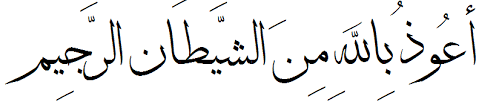 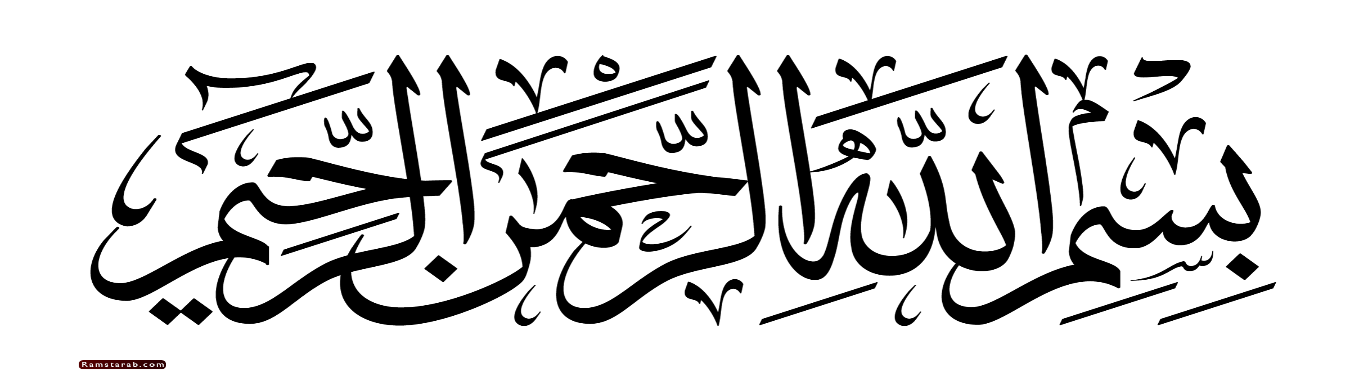 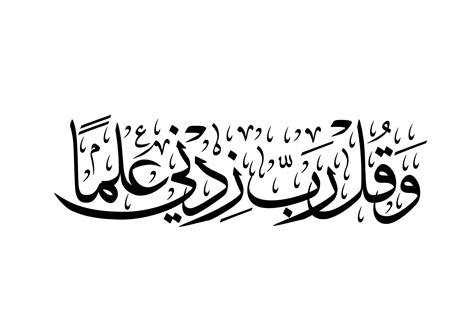 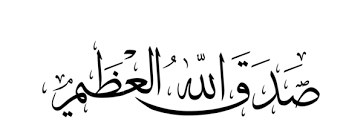 Dedication Dedicated to:My parents for their endless love, support and encouragementMy lovely husband who infinitely supports me with all my love.My daughters (Maily& Malin) who opened my heart to life.My dear friends, with best wishes to them.All my teachers who taught me even with a letter.All staff in the Department of Biology, Faculty of Science and Health, Koya University.                                                                                                         AraSupervisor’s Approval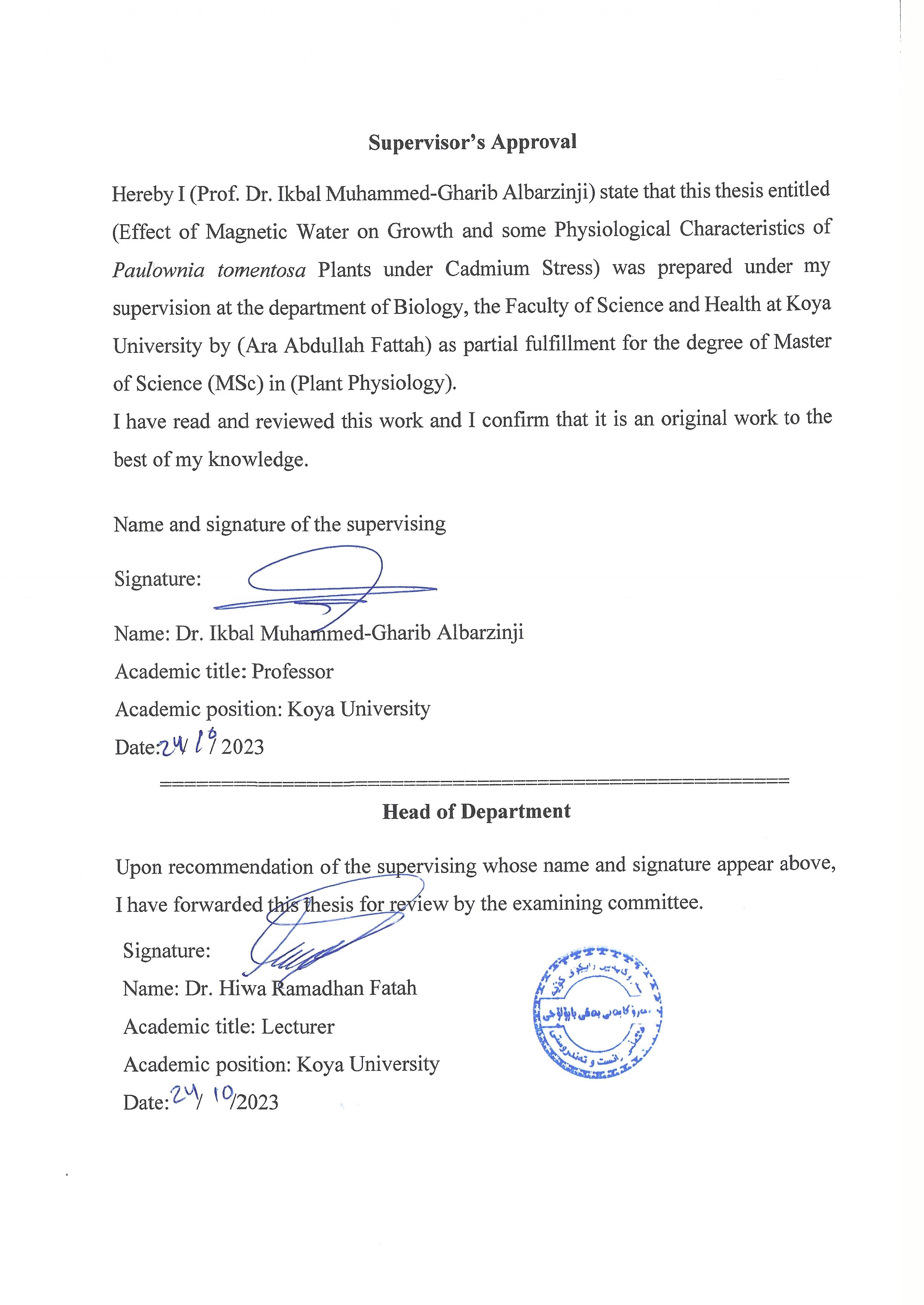 Hereby I (Prof. Dr. Ikbal Muhammed-Gharib Albarzinji) state that this thesis entitled (Effect of Magnetic Water on Growth and some Physiological Characteristics of Paulownia tomentosa Plants under Cadmium Stress) was prepared under my supervision at the department of Biology, the Faculty of Science and Health at Koya University by (Ara Abdullah Fattah) as partial fulfillment for the degree of Master of Science (MSc) in (Plant Physiology).I have read and reviewed this work and I confirm that it is an original work to the best of my knowledge. Name and signature of the supervising Signature:Name: Dr. Ikbal Muhammed-Gharib Albarzinji                       Academic title: ProfessorAcademic position: Koya UniversityDate:    /    / 2023====================================================Head of Department Upon recommendation of the supervising whose name and signature appear above, I have forwarded this thesis for review by the examining committee. Viva Examining Committee Approval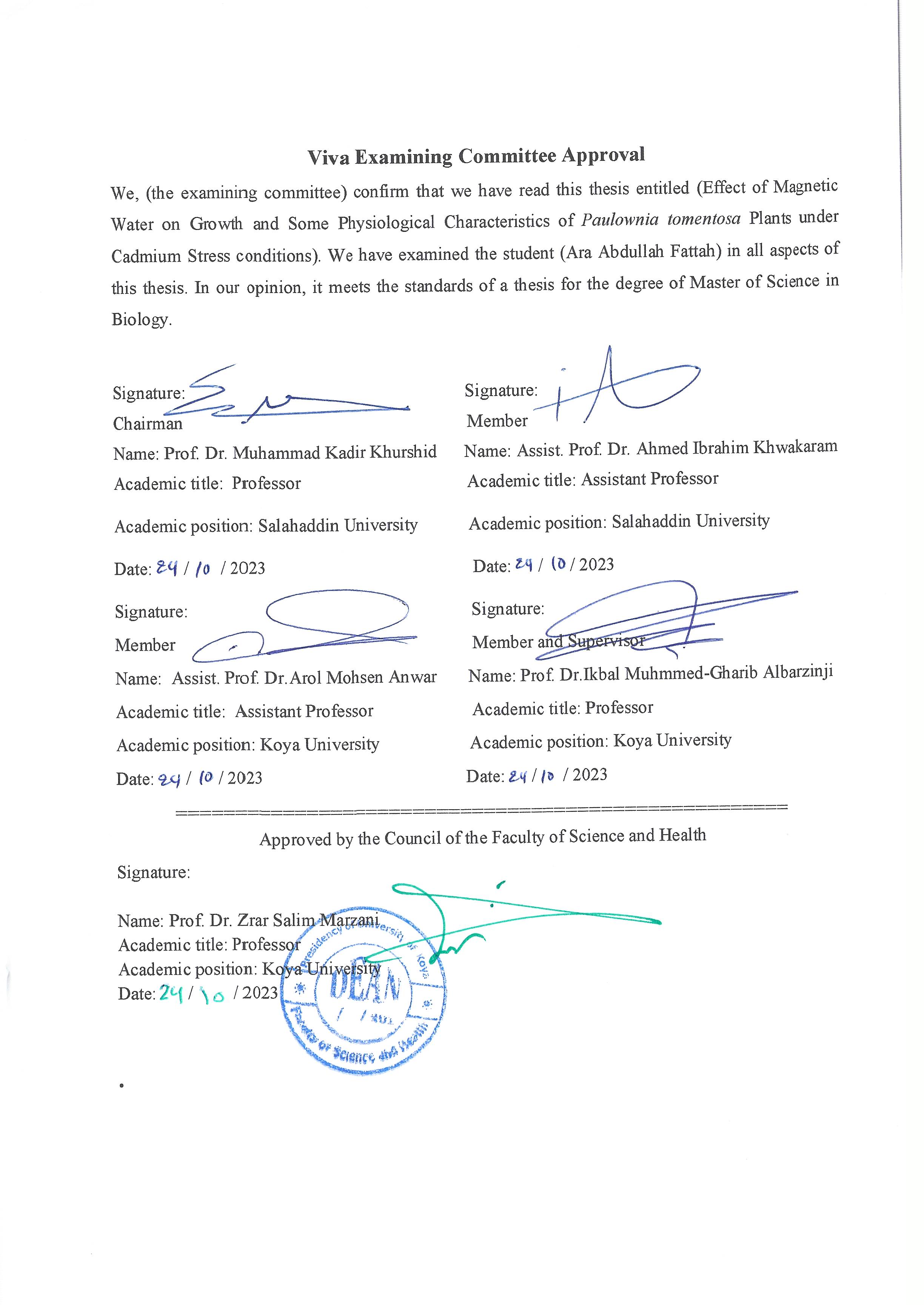 We, (the examining committee) confirm that we have read this thesis entitled (Effect of Magnetic Water on Growth and Some Physiological Characteristics of Paulownia tomentosa Plants Under Cadmium Stress conditions). We have examined the student (Ara Abdullah Fattah) in all aspects of this thesis. In our opinion, it meets the standards of a thesis for the degree of Master of Science in Biology.List of ContentsList of TablesList of FiguresList of Abbreviations and SymbolsAcknowledgmentsI would like to thank (Allah) for the blessing that enabled me to complete and conduct this study successfully, the lord of the universe, a blessing on the prophet Muhammad (peace and prayer upon him).I would also want to thank Koya University and the Dean of the Faculty of Science and Health Professor Dr. Zrar Salim Marzani, and head of department of Biology Dr. Hiwa Ramadhan Fatah for their patient and scientific advices throughout this study.My sincere and deepest gratitude to my supervisor Prof. Dr. IKbal Muhammed-Gharib Albarzinji for her supervision, help, valuable scientific suggestion, and continuous guidance throughout the research.I also wish to express thanks to the staff members of the Science and Health Research center at Koya University especially Mr. Hiwa Abdulrahman.I wish to express my appreciation to my family for their help and for providing all the facilities and encouragement to complete this study.Finally, my thanks should go to all friends who helped me in most parts of thesis.SummaryPaulownia (Paulownia tomentosa) is considered as one of the world's fastest-growing species of trees and most widely used for commercial. In koya city, Erbil, Iraq, this study was carried out as a factorial experiment (CRD), during 2021-2022 to examine the effects of magnetic water (MW) at (0 (not treated with magnetic field), 500,1000, 1500 and 2000) gauss and cadmium chloride (Cd) at (0, 3.33, 6.66 and 10 mg Cd. Kg-1soil) on some growth, physiological and biochemical properties of this plant. The results demonstrate that MW had non-significant differ regarding the survived and the velocity of cutting outgrowth compare to using control, whereas Cd application increased the velocity of cuttings outgrowth. At least one of MW powers increased significantly each of plant leaf-area, stem diameter, shoot and root fresh weight and dry matter content, all Cd concentrations increased the plants leaves number, leaf-area, stem diameter. Cd had more effects on roots than plant shoots, where it has non-significant effects on shoot high or dry matter, whereas it increased each of shoot and root fresh weight significantly compared to the control treatment. Low power MW (500 and 1000 gausses) performed better than high powers (1500 and 2000 gausses) in increasing the content of photosynthesis pigments. Utilizing magnetic water greatly enhanced total carotenoids and chlorophyll a, b, and regardless of device power. High Cd concentrations resulted in significant decreases of both chlorophylls a and b, however it was significantly increased by low concentrations as compared to other treatments. High power MW decreased significantly peroxidase enzyme activity and proline content whereas it decreased the percent of total carbohydrate compared to other treatments. Cd application decreased each of peroxidase enzyme activity and percent of total carbohydrate content and increased ascorbic acid and proline significantly in compared to the control. At the same time, G1500 had increased significantly macro element of paulownia soil, while at tap water and G2000 increased essential micro element in soil, with application increased power of magnetic water significantly increased heavy metal in soil. While with application high power of magnetic water in G2000, increased significantly other element in soil such as (Ta, Hf, Re, Au and Sn).  Low concentration of Cd increased significantly essential macro element in soil like (N, P and S), but in macro element in soil increased at increased concentration of Cd (Cd6.66 and Cd10) mg Cd. Kg-1 soil treatments, whereas increased concentration of Cd at Cd10 mg Cd. Kg-1 soil treatments, increased heavy metal and other element in soil while Cd non-significantly effected in w element. Regardless the device power, using MW increased macro element in root significantly, while G 1500 increased significantly (essential micro element, non-essential heavy metal and other elements) in root. Cd application does not affect in macro element in root. Also Cd application of Cd3.33 mg Cd. Kg-1 soil treatments, increased micro element and other element in root compared to the other elements, but using Cd10 mg Cd. Kg-1 soil treatments, caused significantly increasing of heavy metal in soil.MW increased macro element content in stem significantly compared to tap water, whereas the power of magnetic water in G1500 increased the micro element and heavy metal in paulownia stem. With increasing Cd concentration, the majority of elements content in paulownia stem increased. While the magnetic water powers of G1000 and Cd3.33 mg Cd. Kg-1 soil increased the most elements content in the leaves.   Chapter OneIntroductionPaulownia (Paulownia tomentosa Thunb.) is a genus containing nine native Chinese species and a few natural hybrids in the genus (Paulowniaceae previously the family Scrophulariaceae) (Yadav et al., 2013). A hardwood tree known by a variety of names, including Kiri tree, Princess tree, Phoenix tree, Royal tree, Dragon tree, Empress tree, and Tree of Adam, is the paulownia. Currently, six species (P. tomentosa, P. fargesii, P. glabrata, P. elongate, P. fortune, and P. taiwaniana) are recognized (Sabir and Hamad, 2022).  Paulownia is referred to as "magic" because of its rapid growth and the large amount of wood it produces in a short length of time (Icka et al., 2016). They are deciduous trees that are among the world's fastest-growing and most developed in terms of commercial wood output. They also serve additional afforestation goals such as establishing forests and farms and protecting smaller tree species from severe winds (Barbu et al., 2022). Paulownia can be planted from seed, stem and root explants and cuttings. Compared to cuttings grown from stem and root explants, the development of seeds takes more time, has a slower rate of germination, is more sensitive to disease and pest problems, and has slow growth (Yaycili and Alikamanoglu, 2005). The best type of cuttings can be used successfully for reproduction depending on the species, genotype and season of collection. The results of Mahmood et al. (2017) study, found that Paulownia tomentosa basal cuttings gave a higher survival percentage compared to intermediate and apical cuttings which was 48.52%, while the lowest survival percentage 31.19% was found with apical cuttings. For increasing and enhancing paulownia plantations, many applications were applied such as; silviculture, fertilizer, nutrition, plant growth regulators, magnetic fields, and many other applications (Hamad et al., 2020). Magnetic water (MW) is that water flows through a magnetic device, where some of the water's chemical and physical characteristics are changed, such as viscosity, dielectric stability, the formation of clustering structures, polarization, conductive electricity, and salt dissolution, the formation of hydrogen bonds, conductivity, activation energy, surface tension, size of water molecules, evaporation, mobility of salts and dissolved gases. The structural regularity all of them are distinct from those of normal water (Chang and Weng, 2008). da Silva and Dobránszki (2014), demonstrated that irrigation with MW enhance both the quantitative and qualitative growth and development of plants. It can enhance seed germination and seedlings' early vegetative growth, length of the plant, fresh weight, and shoot development. The impacts of MFs produce changes in cell membrane characteristics at the tissue, cellular, and subcellular levels as well as the mineral content of plants. They also result in increases in proliferation, gene expression, and protein production (Othman et al., 2019, Çelik et al., 2008). Positive impact of a magnetic field on the fresh weight, length, number of leaves, and chlorophyll content of P. tomentosa and P. fortunei node explants was observed by Yaycili and Alikamanoglu (2005). When used in agriculture, magnetically treated water increases water solubility, leaches salts from the soil, and increases the activity of nutrients including nitrogen, phosphorus, and potassium (Abdulraheem and Jameel, 2021). It is believed that MWT increased both of the Moringa species' assimilation, transpiration rate, stomatal conductance, water use efficiency, and vapour pressure deficit (Hasan et al., 2019). The effects of heavy metal stress on plant development, yield, and productivity are negative. One of the most familiar heavy metals is cadmium (Cd), Cd is released into the environment by the use of phosphate-based fertilizers, urban composts, the irrigation of wastewater, and the metalworking industries. When plants are grown in soil that contains high Cd, their roots take up the heavy metal, which accumulates in various organs and eventually slows down plant development (Bruno et al., 2017). When Paulownia tomentosa is exposed to varying concentrations of Cd, Pb, and Zn, the total dry biomass, leaf area, stomatal conductance, and transpiration rate all decrease significantly, whereas the leaf area ratio, net photosynthetic rate, and water usage all increase significantly (Miladinova et al., 2014).Through the production of superoxide anions (O2), hydrogen peroxide (H2O2), malondialdehyde (MDA), and reactive oxygen species, the accumulation of Cd in plant tissues causes oxidative stress. Thus, exposure to Cd can affect the antioxidative defense mechanism, cause lipid peroxidation, affect the composition and fluidity of the cell membrane, degrade protein and nucleic acid structures, and affect the levels of endogenous phytohormones (Liu et al., 2022). Plants have different enzymatic and non-enzymatic antioxidant molecules such as ascorbate, glutathione, α-tocopherol, superoxide dismutase (SOD), peroxidase (POD) and catalase (CAT), proline, carotenoids which keep them against oxidative damage, these antioxidants play a significant function in the defense system created by plants to respond with heavy metal stress (Ahmad et al., 2017). For example, in maize (Zea mays) under Cd stress, magnetic water increased SOD and CAT activity, which decreased oxidative stress in this plant.P. tomentosa tree exported to Iraqi Kurdistan Region last decay, several paulownia plantations are existing in Kurdistan Region-Iraq for wood production. However, very little studies were conducted in Iraq and Kurdistan region on P. tomentosa in general, and any about magnetic water's effects and Cd element. As a result, the focus of this work is on how P. tomentosa plants that grow in soil that has been contaminated with cadmium respond physiologically to magnetic water.Chapter Two2. Literature Review2.1. Botanical Description of Paulownia PlantsPaulownia formerly belonged to the Paulowniaceae family, but recently it belongs to the Scrophulariaceae, that are deciduous trees. The Paulownia tree can achieve a height of 20 to 30 meters with age, and its diameter can reach 2 meters, which makes it an excellent source of timber. The mature tree's leaves may reach 15–30 centimeters in length and 10–12 centimeters in width, with weaving and smooth sides, the leaves are spiral (Yadav et al., 2013) and (Sabir and Hamad, 2022). The leaves have long petioles and are arranged oppositely; juvenile leaves may reach 80 cm in length and have a serrate margin, while mature leaves are smaller and have a smooth, wavy margin. The underside of the leaves is densely covered with fine filaments. The inflorescence is a pedunculate or subsessile cyme with two to five aromatic purple-white flowers that have a large, two-lipped corolla with two lobes on the upper lip and three lobes on the lower lip. Paulownia is entomophilous and, through cross-pollination, can produce numerous small, ellipsoid, membranous seeds with striate wings (El-Showk and El-Showk, 2003). While flowers are pedicellate with 2–5 subsessile or stem-based flowers situated apically, they are pedicellate. The fruits have containers (2.5–4 2.5 cm) that contain numerous 1.5–3 mm-sized seeds. The number of seeds in the fruit can reach up to 2,000 (Yadav et al., 2013). Paulownia is a deciduous hardwood with lenticellate gray-brown bark. Paulownias have a deep, well-developed root system that creates multiple branches and typically extends to depths of 2 meters. There are documented instances of root systems that are nearly three times wider than the crown (Jakubowski, 2022).2.2. Economical ValuesPaulownia is one of the world's fastest-growing species, with minimal concentrations of ash, sulphur, and nitrogen in its wood and a high calorific value. It is regarded as a productive crop suitable for the production of solid biocarburants and bioethanol. The cultivation of Paulownia, which absorbs a large amount of carbon dioxide from the atmosphere in order to sustain rapid biomass growth, is regarded as an effective method for mitigating climate change. When the plant's cultivation is focused on the production of biomass, it is also considered appropriate for rehabilitating abandoned land. The species of the paulownia genus (Scrophulariaceae) are native to China and East Asia (Icka et al., 2016). From the size of its foliage, a paulownia tree can absorb 22 kg of carbon dioxide and release 6 kg of oxygen per year. Depending on environmental conditions, Paulownia can reach a height of 30 meters (Dubova et al., 2019). However, because of their high nutritional value, their leaves have been utilized for nourishing ruminants, non-ruminants, and poultry. In addition, they are known for their medicinal and antibacterial qualities (Alagawany et al., 2022). Paulownia tree leaves contain calcium (2.1%), zinc (0.9%), phosphorus (0.6%), and iron (0.6%) in high concentrations (El-Showk and El-Showk, 2003). In addition, it is known that Paulownia leaves contain 8.8% protein and 15.1% cellulose (Koleva et al., 2011). Additional macro- and microelements such as glutamic amino acids (16.04%), asparagine acid (11.30%), and essential amino acids are also abundant. Researchers enumerated Paulownia's uses as a short-rotation woody crop plant, afforestation, mine site reclamation, ornamental use, the bark has been used in Chinese herbal medicine as a component remedy for some infectious diseases, used to make furniture, musical instruments, and flooring, and the wood is soft, lightweight, and has excellent machining and finishing properties. Paulownia tomentosa exhibits cytotoxic activity against a number of human cancer cell lines and inhibits the effects of human cholinesterase, butyrylcholinesterase, and bacterial neuraminidases (Hussien, 2020). Tomentosa has been used to treat or prevent numerous diseases, including hemorrhoids, carbuncles, inflammatory bronchitis, gonorrhea, upper respiratory tract infection, parotitis, asthma, traumatic bleeding, erysipelas, bacterial diarrhea, swelling, bronchopneumonia, enteritis, conjunctivitis, hypertension, and tonsillitis. The foliage, wood, and fruits of P. tomentosa have been used historically to treat tonsillitis, bronchitis, asthmatic attacks, and bacterial infections such as enteritis and dysentery. Paulownia may also have wound-healing properties, as frostbite and leg ulcers have been treated with its leaves. Leaves, fruits, and flowers are the most vital plant elements used in traditional herbal medicine. In China, mashed Paulownia flowers are used to treat acne vulgaris, while the decoction is used to treat fungal infections on the sole of the foot and between the toenails. Additionally, flowers are used to cure first- and second-degree empyrosis (He et al., 2016).Under favorable conditions, their robust and swiftly growing root systems can also penetrate to greater depths and can be used, for instance, to stabilize landslides (Jakubowski, 2022). The objectives of Paulownia cultivation are site reclamation, the utilization of animal waste, rapid biomass production, and pulpwood for paper production (Langowski et al., 2019).2.3. Climatic RequirementPaulownia is able to thrive between latitudes 40°N and 40°S and at altitudes up to 2,000 meters. Even though the tree can withstand temperatures between -20°C and +40°C, it grows best at temperatures between 24°C and 29°C. Young trees should be wrapped in grass during the winter (to protect the bark from frost damage) and painted during the summer (to prevent sunscald). Young Paulownia trees are very tall but may not yet have an extensive root system to provide anchorage; strong winds can cause stem fracture or crookedness, necessitating straightening, propping, and mounding (El-Showk and El-Showk, 2003) , as a result of its high carbon absorption rate and classification as a rapid-growing energy crop with C4 photosynthesis, simple processing capability, and excellent fire resistance (Barbu et al., 2022). These conditions, particularly light levels and have an effect on photosynthesis, which is beneficial to paulownia growth under favorable conditions but inhibits growth under unfavorable conditions. For optimal growth, this tree requires light intensities between 20,000 and 30,000 lux. Paulownias execute photosynthesis using C4-cycle enzymes, as opposed to the C3-cycle used by the majority of plants (Jakubowski, 2022). The greater photosynthetic efficiency of paulownias under optimal conditions enables them to gain weight rapidly in a brief period of time. Despite the presence of C4 mechanisms in paulownias, hybrid lines tend to manifest C3 activity (Ivanova et al., 2016). The activity of C4 cycle enzymes is highly variable and frequently limited. Paulownias are significantly impacted by their growth and development conditions, particularly the stress brought on by drought or salinity (Wang et al., 2019). Through these mechanisms, paulownias can demonstrate exceptional adaptation to environmental duress. However, their rapid growth necessitates a substantial amount of water—1,000 to 2,000 L per seedling in the first growing season (García-Morote et al., 2014). Paulownias require permeable soil with a pH above 5 (5–8.9) in order to thrive. However, researchers have noted that mass production is highly dependent on soil quality (Tu et al., 2017).2.4. Cultivation of PaulowniaPaulownias reproduce generatively and vegetative; however, under industrial conditions, reproduction is nearly exclusively vegetative. Root-splitting, which is also utilized by natural species, was the earliest method of reproduction in history. Root-splitting at an early developmental stage, also referred to as the mini-cuttings technique, or activating the rooting process in green cuttings have also been utilized (Jakubowski, 2022). 2.5. Water as a Source of LifeWater is one of the most vital natural resources for life continuation. In a variety of ecosystems, particularly in arid and semi-arid regions such as Iraq, potable water is a source of life. Rivers are the most significant supply of fresh water, which is the primary source of water for human consumption, agriculture, and industry. Due to the rapid growth of industries, agriculture, and urbanization over the past decade, pervasive water quality degradation in inland water systems has been documented (Al-Aboodi et al., 2018). The soil's water content is crucial because it influences its moisture, the amount of nutrients available to plants, and the soil's aeration. Depending on the functions of the soil, soil water can be gravitational water, capillary water, or hygroscopic water (Gavrilescu, 2021). Water is the most prevalent molecule in all living tissue and the universal solvent. Growing plants consume and lose water continuously. In the transpiration stream, water is absorbed by the roots and evaporates through the stomatal apertures of the leaves. On a hot arid day, a leaf may exchange all of its water in one hour. Long-distance water transport occurs in the vascular tissues, xylem and phloem, where water is transported by bulk flow and membrane barriers are absent in the majority of cases. In contrast, short-distance and non-vascular tissue transport frequently involves transport across membranes (Johansson et al., 2000). A sufficient water supply is one of the most essential resources for plant growth and function. Due to the undeniable significance of water conditions for plant growth, considerable effort has been expended in an attempt to quantify the quantity of water a plant needs. Under normal conditions, the quantity of water within a plant is determined by the equilibrium between the rate of water absorption by the roots and the rate of transpiration by the leaves. If the water saturation, that is, the amount of water per unit volume of soil, falls below a level known as the 'permanent wilting point,' absorption ceases and the plant wilts (Roose and Fowler, 2004).2.5.1. Water StructureWater is necessary for maintaining a sufficient food supply and a productive environment for humans and all other animals, plants, and microorganisms on Earth. As human populations and economies expand, the global demand for freshwater has increased rapidly (Pimentel et al., 2004). The water molecule is composed of two types of atoms, oxygen and hydrogen, which are connected by hydrogen bonds (Al-Bayar et al., 2020), recently, the commonly held belief that each molecule of liquid water is, on average, 4-fold coordinated by accepting and donating two H-bonds has been refuted (Paesani and Voth, 2009). Water molecules interact closely with biological macromolecules (Figure 2.1), and hydration shell waters have substantially different properties than bulk waters. The effects of interactions with surfaces are typically limited to one or two hydration shells in the water (Raschke, 2006). Management and consumption of water resources are governed by a dynamic, complex system composed of subsystems that can be roughly classified as ecological, engineering, economic, and organizational (Wang et al., 2009a). 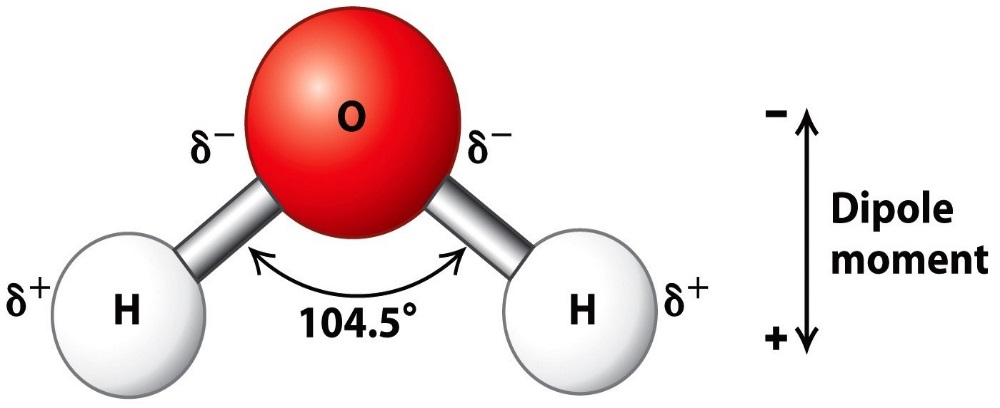 Figure 2.1.The chemical Structure of Water Molecule Board et al. (2023)2.5.2. Physical and Chemical Properties of WaterEpoxy compounds that absorb water and various types of colorants are soluble in water. These solutions are absorbed by the composite material, leading to chemical decomposition and surface erosion (Hilal, 2022). Researchers agree that water is a highly structured liquid because of its extensive network of hydrogen bonds. However, there is no consensus on how the structure should be defined and how the extent of hydrogen bonding should be measured or calculated (Marcus, 2009). Two hydrogen atoms covalently bonded to an oxygen atom form the water molecule. A water molecule is polar, which means that one end is negatively charged (around oxygen atoms) and the other end is positively charged (around two hydrogen atoms). When water molecules are connected, the positively charged end of one molecule (hydrogen atom) is connected to the negatively charged end (oxygen atom) of another water molecule via a hydrogen bond (Filipović, 2020). In addition to surface tension, cohesion and adhesion forces played a significant role in water transportation. Adhesion causes water molecules to adhere to another solid (such as a cell wall), whereas cohesion describes the attraction between two water molecules (Pevalek-Kozlina, 2003). The results of natural processes include the weathering of bedrock minerals, leaching of organic matter and nutrients from soil, atmospheric processes of evapotranspiration and the deposition of dust and salt by wind, hydrological factors that lead to runoff, and biological processes within the aquatic environment that can result in a change in the physicochemical properties of water (Al-Ani et al., 2019). 2.5.3. Functions of Water in PlantsWater is a vital part of every plant's existence, enabling them to carry out fundamental metabolic processes such as nutrient acquisition (via photosynthesis), growth (cell division, mitosis), respiration (cellular respiration), and turgidity (up standing form). Water helps plants maintain their structure by transporting water, dissolved nutrients, amino acids, and other osmotically active substances from the soil to the plant's aboveground parts. Photosynthesis, the most essential process for plants, is aided by water (Filipović, 2020). Water reaches plant roots through soil, leaves through plant stems, then diffuses from leaf stomata to the static air layer, and finally participates in the turbulent transformation of the atmosphere to form a unified, dynamic, and continuous system with mutual feedback (Gao et al., 2022). In addition to being the substrate that must be conveyed by this water oxidation enzyme, water is obviously crucial for the operation of Photosystem II (PSII), Water is also essential for the transport of protons to and from the enzyme's catalytic center, as well as for the transport of other important cofactors and key residues (Linke and Ho, 2014). It is well established that stomatal mechanisms that modulate transpiration are the primary determinants of water relations at the shoot level (Rane et al., 2021). 2.6. Magnetic WatersMagnetic field treated water (MFTW) or (MW) is water that has been passed through a magnetic field of a certain strength (Jain et al., 2017). Due to magnetization, the optical and infrared absorption properties of water are altered (Ramalingam et al., 2022). Exposure to a magnetic field can alter the biophysical, physicochemical, chemical, and physical properties of water (Alattar et al., 2021). Throughout history, magnetically treated water has been referred to as marvelous water, magic water, environmental friend, etc., while others have referred to it as living water, which is defined as water that is more beneficial to living organisms than regular water. A different moniker, such as healing water or activated water, may be discovered due to the water's ability to repair damaged cell membranes and in some cases DNA. It was also known as functional water due to its ability to stimulate the circulation properties within the body (Al-Bayar et al., 2020). Three mechanisms of action of a MF on water, the first hypothesis assumes that the formation and decay of colloidal complexes of metal cations in MW accelerates their subsequent sedimentation, the second hypothesis is the polarization of dissolved ions in water and deformation of their hydration shells by the MF, and the third hypothesis states that the MF directly influences the structure of water due to the dipole polarization of water molecules (Esmaeilnezhad et al., 2017).2.6.1. Physical and Chemical Properties of Magnetic WaterIn fact, magnetized water undergoes some physical and chemical alterations due to the breaking of hydrogen bonds in clusters (Emamdadi et al., 2020). Water can be magnetized by applying a magnetic field, according to research and practice. Magnetization of water induces favorable alterations in its micro and macro physical and chemical properties. Clearly, the activity of magnetized water (i.e., the water's capacity to interact with other substances, such as solubility, reaction rate, etc.) is enhanced, which is extremely important for enhancing water availability and crop stress resistance (Zhang et al., 2022). Numerous experiments demonstrate that water can be magnetized by a magnetic field, although the effect is minor. When water is exposed to a magnetic field, the so-called magnetization of water refers to its changes in properties such as optics, electromagnetism, thermodynamics, and mechanics, such as the changes in the dielectric constant, viscosity, surface tension force, solidifying and boiling point, and electric conductivity, relative to those of pure water (Pang and Deng, 2008). Due to magnetization, water particles become charged and the number of molecules within a cluster of water drops from 13 to 5 or 6, thereby decreasing the water's hardness (Ramalingam et al., 2022). The effects of magnetic treatment on irrigation water are an increase in crystallization centers and a change in the amount of free gas. Both effects enhance irrigation water quality. Flow rate through the apparatus and certain chemical parameters of water, namely a carbonate water hardness of more than 50 mg/L and a concentration of hydrogenous ions in water with a pH>7.2, are crucial for effective magnetic treatment. The conductivity and pH of magnetic water are 71.4% and 7.14 % higher than those of conventional water, while the density and surface tension are 4.4% and 4.6% lower (Alwediyani et al., 2015). Water is diamagnetic and composed of microscopic particles known as molecules. Each drop of water is composed of millions of molecules, and each molecule is made up of even smaller particles known as atoms. Every water molecule is composed of three atoms held together by a covalent bond; two hydrogen atoms are connected to one oxygen atom at a 105-degree angle, as depicted in Figure 2.2. The final configuration of the water molecule will resemble a magnetic pole in that the oxygen will be slightly negative and the hydrogen will be slightly positive. In consequence, water molecules will attract one another at the opposite end, forming a covalent bond. It is believed that when water is exposed to a strong magnetic field, the water molecules will align in one direction, as depicted in Figure 2.2. The bond angle will diminish to less than 105 degrees as the magnetic field squeezes the bond pairs together. This change in the composition of water molecules may result in a modification of certain physical and chemical properties. Therefore, magnetized water refers to water that has been treated by a magnetic field, which has been found to alter certain properties of water (Alwediyani et al., 2015). Moreover, magnetization significantly modifies the physiochemical properties of the MW. For example, the conductivity of water increases while the surface tension decreases. Furthermore, the frictional coefficient of MW is less than that of normal water (NW) (Ramalingam et al., 2022). Furthermore, magnetic fields have been shown to affect dipole polarization, the permeability of cell membranes, ion activity, and related functions, thereby disrupting the intracellular ion concentration balance and modifying intracellular pH (Matwijczuk et al., 2012). The intensity of MW's UV absorption, which is greater than that of untreated water, increases exponentially with increasing magnetization period and decreasing UV light wavelength. As a direct consequence of the magnetic treatment, these changes are related to molecule clustering, atomic polarization, and changes in the transition dipolemoment of electrons within molecules (da Silva and Dobránszki, 2014). Based on the experiments of Pang and Deng (2008), in comparison to untreated water, treated water's clustering structure and increased polarized effect diminish the surface tension force of MW and its hydrophobicity. In addition, magnetized water has a higher shear viscosity, and the magnetic field inhibits the formation of scales (Esmaeilnezhad et al., 2017). An externally applied MF causes changes in the atomic, molecular, and electronic structure of treated water, including modifications to its solidifying and boiling point, viscosity, and dielectric constant, the formation of clustering structures from linear and ring hydrogen-bound chains of molecules, the magnetic interaction between these clustering structures, and the enhancement of the polarization effects of water molecules (Pang and Deng, 2008). An experiment revealed that the presence of a relatively faint magnetic influence (field) increased the viscosity of water, resulting in the formation of stronger hydrogen bonds (Mostafazadeh-Fard et al., 2011).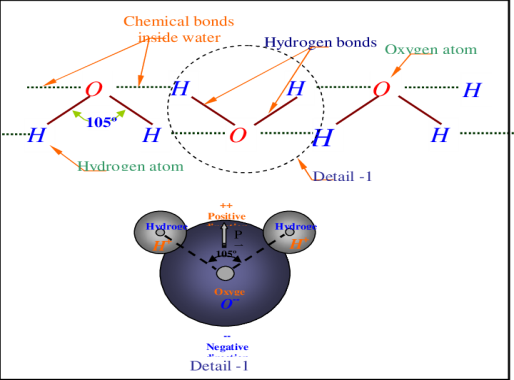 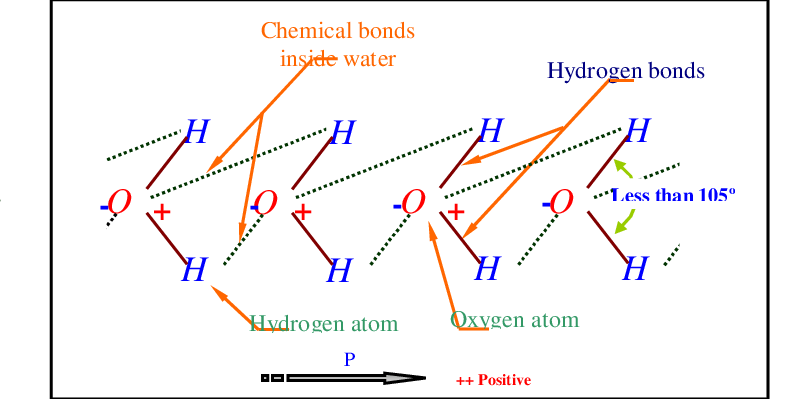 Figure 2.2.  The Directional Arrangement of Water Molecule (a) for Ordinary Molecules (b) Under the Effect of Magnetization (Ahmed, 2009)2.6.2. Effects of Magnetic Water on some Growth Parameters of PlantsIt was discovered that the magnetic field affects various growth-related aspects and functions of plants, including shoot and root growth, seed germination, different yield parameters, reproduction, productivity, photosynthesis pigment contents, meristem cell growth and development, protein biosynthesis mRNA quality, enzyme activities, and gene expression (Alattar et al., 2021). Irrigation with magnetic water can increase both the quantity and quality of plant growth and development. It can also improve seed germination, early seedling growth, and the mineral content of seeds and products. Therefore, MW could be one of the most viable methods of applying a magnetic field (MF) in the future to enhance agricultural production in a sustainable manner. The effect of MW, which is dependent on the water's quality and ion concentration as well as the type of magnetization, is highly species- and genotype-specific (da Silva and Dobránszki, 2014).Using magnetized irrigation water (i.e., MW), the germination rate of seeds increased by 13.3%, but magnetic treatments of seeds had no effect on the germination rate. Although the length of shoots (9.14 cm to 8.4 and 8.6 cm at 3 and 6 water passages, respectively) and roots (12.65 cm to 11.3 and 10.16 cm at 3 and 6 water passages, respectively) decreased as the number of water passages increased, the dry weight of 7-day-old seedlings was increased by treatments with MW, and the effect was dependent on the amount of water passed through the device. Four and six passes through the device resulted in the highest seedling dry weight (0.57 g) compared to the control (0.52 g). However, direct magnetization of seeds produced inconsistent results (da Silva and Dobránszki, 2014).The results revealed that corn plants irrigated with magnetized water had longer shoots than those irrigated with regular tap water. Compared to non-magnetized plants, corn plants grown in magnetized water had a significant increase in dry weight. The results indicated that magnetizing water with six magnets had the greatest impact on increasing plant length (194.10 cm, 66.74 cm) and dried weight (52.22 g, 12.3 g). However, magnetized water did not have a significant effect on root length, stem thickness, or fresh weight. The impact of magnetized water is proportional to the number of magnets used to magnetize it (Alattar et al., 2021). The stimulatory effect of magnetic water is attributable to increased plant growth (plant height, leaf area, leaves, stems, and roots fresh and desiccated weights) and yield production, which enhances nutrient absorption and utilization. It appears that irrigation with magnetic water could be viewed as a promising method for enhancing the growth and hydration of broad bean plants (El Sayed, 2014). It can enhance germination of seeds and early vegetative growth of seedlings (da Silva and Dobránszki, 2014). Four crops' seeds were magnetized through a magnetized funnel with a magnetic field strength of 400 gauss for one hour and then irrigated with magnetic water. After seven, ten, and fifteen days, their germination percentage was compared to the control treatment (non-magnetized water or seeds). In general, the results indicate that there was a significant difference between the germination percentages of magnetized water and seeds at 7, 10, and 15 days after germination and those of non-magnetized water and non-magnetized seeds (Shahin et al., 2016a). It was discovered that the magnetic field stimulated the development of maize shoots, leading to an increase in germinating energy, fresh weight, and stalk length (Aladjadjiyan, 2002). The effect of a static electromagnetic field on the root growth and number of root hairs of radish seedlings. Although the static electromagnetic field had no effect on root length, a significant increase in the number of root filaments was observed (Nasher, 2008). Magnetoprimed seeds increased plant height, leaf area, fresh weight, midrib density, and minor veins. In a similar fashion, magnetopriming of the seeds increased the chlorophyll and carotenoid contents, the efficiency of PSII, the quantum yield of electron transport, the stomatal conductance, and the activities of carbonic anhydrase (CA), Rubisco, and PEP-carboxylase enzymes (Sarraf et al., 2021).2.6.3. Effects of Magnetic Water on the Photosynthesis Process and Photosynthetic PigmentsPhotosynthesis contrabutes life on Earth by removing carbon dioxide from the atmosphere and releasing oxygen (Maurino and Weber, 2013). MF could affect metabolic substances such as the photosynthetic compounds of plants. It has been discovered that chemical reactions of plants increase in the presence of MF, which has a positive impact on photochemical activity, respiration ratio, and enzyme activity (Dhawi and Al-Khayri, 2009). Thus, magnetized water treatment increases plant photosynthesis and water uptake. The magnetically treated water, particularly at (50 and 30% soil water holding capacity (SWHC)) treatments, has a greater effect on photosynthetic pigments than the untreated water (Al-Khazan et al., 2011). MFs are known to promote biochemical changes and could be used to stimulate growth and responses, including the production of photosynthetic compounds like chlorophyll and carotenoids (Taimourya et al., 2018). In addition, it has been demonstrated that magnetically treated water increases the synthesis of photosynthetic pigments, the photosynthetic rate, and the translocation of photoassimilates, as well as the plant height, spike length/weight, straw yield, and grains yield. It has been demonstrated that magnetically treated water accelerates the emergence of wheat seedlings compared to conventionally irrigated wheat (Alkhatib et al., 2020). Chlorophylls are essential pigments that absorb a substantial quantity of light energy and facilitate photosynthetic reactions in plants. Another observation revealed that extended MF exposure time of an static magnetic field (SMF) (100 mT for 360 minutes) treatment substantially increased the amount of photosynthetic pigments in date palm (Dhawi and Al-Khayri, 2009). Compared to plants grown in normal nutrient solution, the photosynthetic pigments (chlorophyll a and b) in strawberry and tomato plants cultivated in magnetically treated culture medium increased dramatically. The strawberry and tomato plant chlorophyll a content increased by 345.4% and 99.1%, respectively, when compared to the control plants. In comparison to the controls, the percentage of chlorophyll b in strawberry and tomato plants increased by 255.9% and 108.4%, respectively (Taimourya et al., 2017). Additionally, magnetized water promotes crop root development, photosynthesis, and enzyme activity (Zhou et al., 2021). In addition, (El Sayed, 2014)  found that Compared to the control, the gibberellic acid (GA3) and kinetin contents of broad bean plants irrigated with magnetically treated nutrient solution (MTNS) were significantly elevated. Figure 2.3 presents a comprehensive summary of MFs and their function in photosynthetic pigments.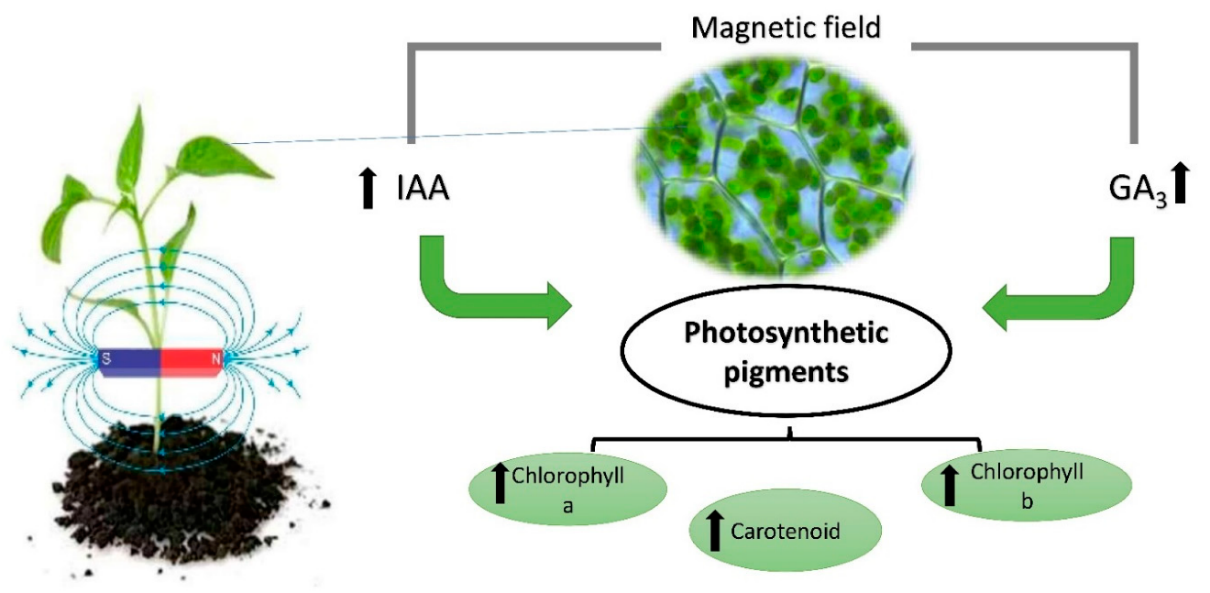  Figure 2.3. The performance of photosynthetic pigments under the influence of magnetic field (Sarraf et al., 2021).2.6.4. Effects of Magnetic Water on some Enzymatic and Non-Enzymatic Anti-oxidantPlants possess enzymatic systems that protect them from H2O2 and other reactive oxygen species (ROS) that are toxic. Included in these enzymatic systems are superoxide dismutase (SOD) and catalase (CAT). CAT converts H2O2 to water and oxygen, while SOD converts superoxide radicals to hydrogen peroxide. Plants contain non-enzymatic ROS-scavengers, such as ascorbate, tocopherols, phenolic acids, and flavonoids, which are localized in various cellular compartments (Çelik et al., 2009). ROS can affect leaf guard cell functions in Arabidopsis (Arabidopsis thaliana), bean (Phaseolus sp. ), and pea (Pisum sativum) plants (Rane et al., 2021). After 24 hours of soaking in distilled water, germination-related enzymes in magnetically exposed and unexposed germinating cumin seeds were measured (Samani et al., 2013). In addition, the antioxidant enzymes (catalase, peroxidase, and superoxide dismutase) in the magnetized plants are more active than in the control plants (Moussa, 2011). Additionally, magnetized water irrigation increased the antioxidant enzyme activities in plant foliage, thereby reducing oxidative damage (Hu et al., 2022). By increasing magnetic field intensities, ascorbate peroxidase (APX) activity increased in both root and stem, and superoxide dismutase (SOD) activity increased in the root of pretreated plants (Shabrangi and Majd, 2009). As an abundant component of plants, ascorbic acid functions as an antioxidant and an enzyme cofactor. It is involved in numerous processes, such as photosynthesis, cell wall growth and cell expansion, resistance to environmental stresses, and synthesis of ethylene, gibberellins, anthocyanine, and hydroxyl proline (Hashem and Hegab, 2018a). The antioxidant enzymes (catalase, peroxidase, and superoxide dismutase) in the magnetized plants are more active than in the control plants (Moussa, 2011). In comparison to the control (0 mT), magnetic water irrigation substantially increased the activity of (SOD), peroxidase (POD), and proline content in cotton (Gossypium herbaceum) seedlings (Gao et al., 2017). Clearly, SOD is an essential enzyme family for sustaining normal physiological conditions in living cells and the most powerful antioxidant enzymes in soybean roots (Glycine max) (Çelik et al., 2009). 2.6.5. Effects of Magnetic Water on Some Plants Content of ElementsPlants irrigated with water treated by a magnetic field readily absorb mineral salt from the soil, and there is no surface sedimentation. This results in higher crop yields and enhanced agricultural product quality (Nasher, 2008). Magnetically purified water is the most effective irrigation method for soils with a high sodium carbonate content (Ali et al., 2014). Recent research indicates that magnetically treated water irrigation substantially accelerates soil water infiltration and soil salt leaching. As water molecules (polymers) travel through a given magnetic field intensity, the large aggregate water cluster breaks down into smaller particles, making water and nutrients more available to plants (Gao et al., 2017). By using magnetic-water irrigation, soil salt ions such as Cl–, Na+ and HCO3– are significantly leached from the cultivation layer (Mostafazadeh-Fard et al., 2011). The nutrient uptake, assimilation, and mobilization facilitated by magnetically treated water enhanced plant productivity (Maheshwari and Grewal, 2009). Regarding Fe2+, magnetic field induces the transformation of Fe from ferric (Fe3+) to ferrous (Fe2+), thereby facilitating the transfer of Fe2+ from roots to leaves. Consequently, the magnetic solution could influence the physiological and biochemical characteristics of grape (vitis vinifera) by affecting the Fe2+ content. It has been reported that magnetic water increases the Fe2+ content of snow pea (Pisum sativum) seedlings and lettuce (Lactuca sativa L.) plants (Zareei et al., 2021). Some elements in buck wheat straw (Fagopyrum esculentum Moench) (P, Ca, K, Zn) were more abundant in seeds that were exposed to a magnetic field, and the results of (Moussa, 2011). When the seeds were magnetically treated, an increase in the iron content of buck wheat chaff was observed (Ismail et al., 2020). Similar results were obtained by Ibrahim and Mohsen (2013), where using magnetized water led to an increase in soluble soil K, Mg2+, and Ca2+.  2.7. Heavy Metals Definitions and SourcesThe term "heavy metal" has generated considerable controversy in the scientific community and has various definitions and interpretations in various scientific disciplines, such as chemistry and plant sciences. Based on these definitions, the group of chemical elements with metallic properties, such as Cd, Co, Cr, Cu, Fe, Hg, Mn, Ni, Pb, Se, and Zn, is commonly referred to as the heavy metals (HMs) (Figure 2.4). However, it appears that the classification based on density (3.5–7 g/cm3) or atomic number (greater than 20) has been supplanted with a definition based on the mode of action in plant sciences (Jócsák et al., 2022). Mercury (Hg), lead (Pb), cadmium (Cd), and manganese (Mn) are some of the heavy metals associated with gold mining (Aendo et al., 2022). More than sixty elements are classified as heavy metals, and a significant portion of the periodic table known as "transition elements" contains these elements (HocaoĞLu-ÖZyİĞİT and GenÇ, 2020). In excess of permissible limits, their concentration in soil is deleterious to plants, either by inducing oxidative stress via free radicals or by interfering with the function of enzymes by replacing essential metals and nutrients (Shah et al., 2010). HMs negatively affected the structure and activity of microbial communities in polluted soils (Jarosławiecka and Piotrowska-Seget, 2022). 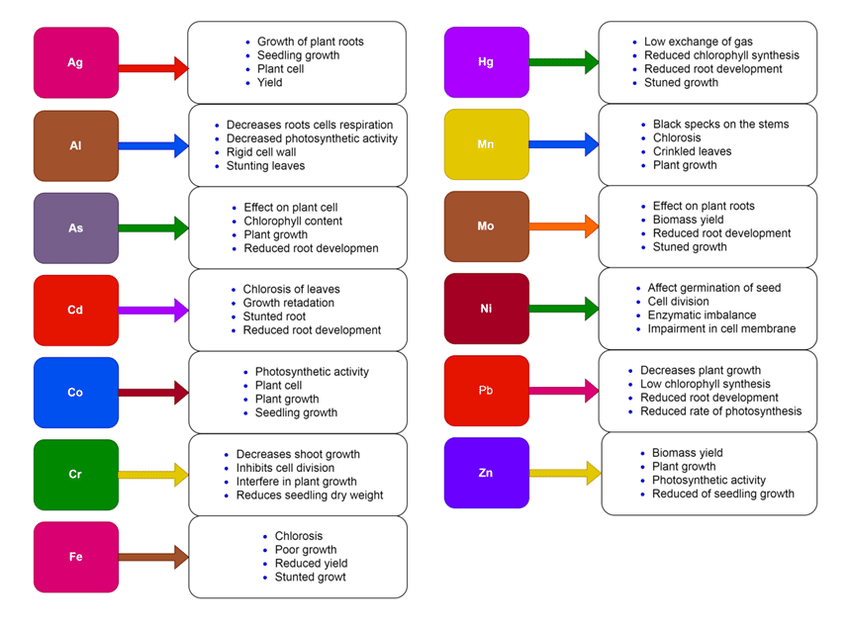 Figure 2.4. Heavy Metal Toxicity Symptoms in Plants (Kumar and Aery, 2016)2.7.1. Cadmium as a Heavy MetalCadmium is a non-essential element and the fourth most toxic metal to vegetation (Herath et al., 2015). Although Cd is a non-essential element for crop plants, it is readily absorbed by plants growing in Cd-supplemented or Cd-contaminated soils, causing harm to plant and human health by entering the food chain (Nazar et al., 2012).2.7.2. Factors Affecting Cd Availability to PlantsPrincipal sources of cadmium include contaminated sewage sludge and waste water, sewage effluents, and agricultural runoffs (Huang et al., 2020). Cadmium is a highly toxic trace metal that can originate from geological or anthropogenic sources, such as minerals, phosphate fertilizers, and combustion emissions. Due to its low sorption affinity relative to that of other heavy metals, Cd is readily mobilized, which may result in elevated Cd concentrations in groundwater (Kubier et al., 2020). The availability of Cd is affected by soil pH, root exudates, organic matter, plant age, micro and macronutrients, and plant genotypes, but soil pH is regarded as the most influential factor (Haider et al., 2021). As it inhibits seed germination, cell growth, plant growth, and nutrient absorption, its presence ultimately retards growth and productivity (Mobin and Khan, 2007). 2.7.3. Effects of Cadmium on some Growth Parameters in PlantsThe accumulation of cadmium in agricultural soil can be hazardous to crops. When plants are flourishing in a Cd-polluted environment, Cd is readily absorbed by plant roots and translocated into the leaves of many plant species (Herath et al., 2015). The visible symptoms of Cd toxicity are stunted growth, leaf chlorosis and necrosis, stomatal closure, an imbalance in water uptake, and damage to the photosynthetic apparatus (Dobrikova et al., 2021). Cadmium (Cd) is one of the heavy metals and one of the most significant environmental pollutants that is readily transported in plants, distributed to all plant organs, and transmitted to the food chain. To date, no positive effects of Cd on living organisms have been documented (HocaoĞLu-ÖZyİĞİT and GenÇ, 2020). Cadmium's toxicity slows down the germination process. It also inhibits seedling development following germination. Additionally, it inhibits the morphological and physiological development and function of plants, as well as their metabolism (Jócsák et al., 2022). Cd has also been demonstrated to induce oxidative stress, genotoxicity, inhibition of photosynthetic function, and inhibition of root metabolism (Andresen and Küpper, 2013). Reduced leaf surface area, chlorosis, necrotic spot formation, leaf growth inhibition, and leaf rolling are observed in plants exposed to toxic levels of Cd (Benavides et al., 2005). Typical Cd toxicity symptoms in rice plants include wilted leaves, growth inhibition, progressive chlorosis in certain leaves and leaf sheaths, and browned root systems, particularly at the root extremities (Shah et al., 2010). Cadmium disrupts chloroplast function by accumulating to high levels in aerial plant parts. Ribulose-1, 5-biphosphate carboxylase (RUBPCase) and phosphoenol pyruvate carboxylase (PEPCase), enzymes required for chlorophyll biosynthesis and carbon dioxide fixation, are inhibited (Noor et al., 2018). Cd toxicity results in oxidative DNA damage, DNA strand breaks, DNA protein cross-links, chromosomal aberrations, dysregulation of gene expression leading to an increase in proliferation, a decrease in apoptosis, and altered DNA repair (Nazar et al., 2012). Reduction in Thespesia populnea seed germination provided evidence that an element like Cd, when present in excess, is responsible for producing toxic effects that limit plant growth and development (Kabir et al., 2008). A greater concentration of cadmium reduced the leaf area of plants, most likely due to a restriction of cell division and expansion. Also, the outcome was similar to that of Mohammadi et al. (2019) Cd had an impact on the fresh weight of Lemna polyrhiza. The diminution of growth in L. polyrrhiza may also be attributable to the inhibition of the elongation growth rate of cells by Cd's irreversible inhibition of the proton pump responsible for the process (John et al., 2008). Due to Cd toxicity, the main root becomes rigid, contorted, and brown, and the formation of lateral roots is inhibited (Krantev et al., 2008). The reduction in root length was more pronounced in Thespesia populnea treated with different Cd concentrations than the reduction in stalk and seedling length. The reduction in root length was caused by the accumulation of metals within the root, which decreased the mitotic rate in the meristematic zone and blocked the metaphase in meristematic cells. As a result, the length of the roots was reduced (Kabir et al., 2008). Heavy metals primarily affect plant growth by generating free radicals and reactive oxygen species (ROS), which pose constant oxidative damage by degrading vital cellular components (Pandey et al., 2005). Cd's toxicity reduces the assimilation and translocation of nutrients and water in crop plants, increases oxidative damage, disrupts plant metabolism, and impairs plant morphology and physiology, as shown in (Figure 2.5), (Haider et al., 2021).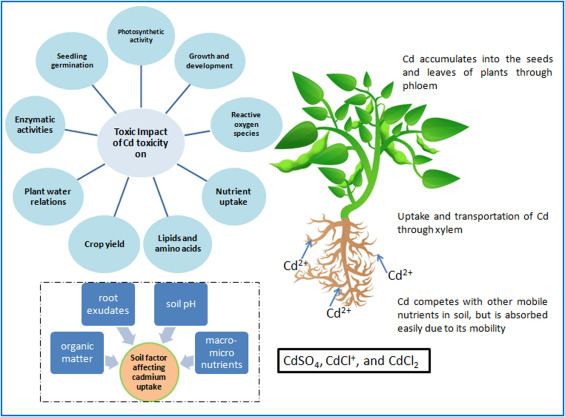 Figure 2.5. Toxic Effects of Cd  Toxicity on Plants (Haider et al., 2021).2.7.4. Effects of Cadmium on Photosynthesis PigmentsIncreased Cd levels inhibit photosynthesis, and photosynthesis is the primary physiological process directly or indirectly affected by Cd in all its phases (the "light" and "dark" reactions) (Dobrikova et al., 2021) and (Mobin and Khan, 2007). The accumulation of Cd disrupts the Calvin cycle enzymes, photosynthesis, and carbohydrate metabolism, as well as the antioxidant metabolism, the stomatal opening by influencing the water balance, and crop yield. Chlorophyll biosynthesis, photosynthesis, stomatal behavior, enzymes of the Calvin cycle, and electron transport are exceedingly sensitive to oxidative stress induced by Cd, thiobarbituric acid reactive substances (TBARS), and electrolyte discharge (Mobin and Khan, 2007). The chloroplasts of cadmium-exposed plants were altered, with thylakoids degenerating and the concentration of photosynthetic pigments, such as chlorophyll a and phycobiliproteins, decreasing (Eder C et al., 2012). Cadmium also induces distortion and ultrastructural alterations of chloroplast, leaving in an irregular clustering of grana and a lower chloroplast count (Chen et al., 2011a). A reduction in energy transfer and the synthesis of ATP and NADPH are the results of heavy metals' effects on the photosystem. However, PSII is the most sensitive target to metals due to the toxic ones' replacement of necessary cofactors for the water photolysis enzymes (Bahri et al., 2014). Heavy metals' physiological effects on plants included the following: 1) Modifications in water relations and gas exchange rates cause stomatal processes to be disturbed; 2) Photosynthetic pigments and activity are reduced; 3) Cellular membrane integrity is impaired (Miladinova et al., 2014). 2.7.5. Effects of Cadmium on Some Enzymatic and Non-Enzymatic Anti-oxidantsCd toxicity results in lipid peroxidation and also modifies antioxidant activities (Munawar et al., 2022). Under Cd exposure, the antioxidant enzyme system was activated, as almost all the activities of superoxide dismutase (SOD), peroxidase, catalase, glutathione peroxidase, and ascorbate peroxidase were increased in leaves and roots (Yu et al., 2013). In contrast, a plant's antioxidative system, which includes superoxide dismutase (SOD), peroxidase (POD), catalase (CAT), glutathione peroxidase (GPX), and ascorbate peroxidase (APX), as well as non-enzyme antioxidants such as ascorbic acid and glutathione, may adapt to repair this type of injury (Zornoza et al., 2010). Due to Cd stress, the enzyme activity of catalase (CAT), ascorbate peroxidase (APX), and superoxide dismutase (SOD) in the roots of tolerant alfalfa (Medicago sativa L.) decreased significantly, whereas the content of H2O2 increased as an indicator of oxidative stress (Kabir et al., 2016). Plant resistance or sensitivity to Cd stress has been shown to be dependent on the ability of plants under stress to enhance their antioxidant defense, including highly efficient antioxidant enzymes, such as superoxide dismutase (SOD, EC 1.15.1.1), ascorbate peroxidase (APX), and glutathione reductase (GR,), as well as non-enzymatic antioxidants, such as ascorbate (AsA) and glutathione (GSH) (Paradiso et al., 2008). 2.7.6. Effects of Cadmium on Elements ContainCd toxicity also diminishes the uptake of nutrients and water by certain crops. Cd concentrations of 3 and 5 mg/kg soil reduced the presence of K, Mg, Ca, and Fe significantly (Jócsák et al., 2022). However, a lack of Cd-based Fe and/or P deficiency or inhibition of Mn transport may be the cause of leaf chlorosis (Benavides et al., 2005).  The uptake of Cd reduced the absorption of nitrate, and the inhibition of nitrate reductase activity in the stems limited the transport of nitrate from the roots to the stems (Singh et al., 2019). Cadmium inhibits the assimilation of elements including K, Ca, Mg, and Fe because it employs the same transmembrane carriers (Shah et al., 2010). Cadmium replaces calcium (Ca) in minerals due to its identical charge, ionic radius, and chemical behavior (Kubier et al., 2019). Cadmium additionally limits Fe and Zn absorption by plants, resulting in leaf chlorosis. Cd generally inhibits the transport and absorption of Ca, P, Mg, K, and Mn (Haider et al., 2021). Cadmium toxicity substantially reduces N, Ca, Mg, and P levels in alfalfa (Medicago sativa L.) roots and shoots (Zhang et al., 2019). Plants can tolerate higher concentrations of Cd without being harmed, but excessive Cd exposure has a negative impact on plant health. By altering the plant's nitrogen and carbohydrate metabolisms, it causes numerous physiological changes (HocaoĞLu-ÖZyİĞİT and GenÇ, 2020). Nada et al. (2007) analyzed the interactions between Cd and nutrients and their consequent effects on sunflower (Helianthus annuus L.) plants. As a result of a Cd-induced imbalance in the absorption and translocation of essential elements in plant tissues, Fe and Mn are depleted in the leaves. In addition, it is documented that Cd interferes with NO3 assimilation in plants by reducing nitrate reductase, a key enzyme in NO3 assimilation that catalyzes the NAD(P)H reduction of NO3 to NO2 (Zulfiqar et al., 2021). Ca, Cu, and Zn concentrations in seedlings were diminished by Cd exposure, whereas their concentrations in roots were elevated. All plant organs exhibited a significant decrease in K and Mg content due to a high Cd concentration. In addition, the concentration of Fe decreased in the roots, stems, and foliage, but rose in the flowers, seeds, and red ripe fruits. Similarly, when Welsh onion (Allium fstulosum) was exposed to varying Cd concentrations, a positive correlation between Cd and mineral elements was observed (Li et al., 2016). Sikka and Nayyar (2012) found the administration of Cd decreased the content of micronutrients (Mn, Fe, Cu, Zn) in Indian mustard Brassica juncea L., but only treatments with Cd concentrations above 50 mg/kg exhibited a significant reduction in Fe. Meanwhile, Liu et al. (2011) found in Lonicera japonica Thunb., Cd and Fe interact synergistically in accumulation and translocation, and there is a significant inverse correlation between Cd and Cu or Zn concentrations. Moreover, the influence of heavy metals on nutrient elements varies by cultivar.2.7.7. The Relationship Between Magnetic Water and CadmiumDue to heavy metal toxicity in plants, plant disorders may ultimately limit plant growth. Magnetic water is one of the methods that can be used to remediate the soil (Khoshravesh et al., 2021). Widespread use of magnetic fields (MF) as a pre-sowing seed treatment to increase seed vigor, seedling growth, and yield, as well as to mitigate the effects of heavy metals. MF has positive effects on the germination, growth, and development of cultivated strawberries; increases mesquite seedling tolerance to As stress; and similarly increases green bean seedling tolerance to Cd stress (Chen et al., 2017). A method for removing heavy metals from water is provided, the method comprises of the stages of adding magnetite to a quantity of heavy metal-containing water. At least a portion, and preferably the preponderance, of the heavy metal in the water is bound to the magnetite by mixing magnetite with the water. Once this occurs, a magnetic field is used to remove the magnetite and assimilated metal from the water (Prenger et al., 2003). Chapter Three3. Materials and Methods3.1. Plant Materials Cutting of Paulownia tomentosa were collected from one year’s stalks exist in a nursery which specialised for P. tomentosa production in Erbil, Iraq. The cuttings were planted in a private nursery in Koya district, Erbil on December 15th 2021 in black polyethylene bags (25cm length and 15cm diameter) filled with 3 Kg of a silty loam soils (Table 3.2, and Figure 3.1). The average environmental conditions throughout the growing season are cleared in table 3.1. After 5 months of cultivation, the cutting, on 11th of May the stalks were transferred outside of the house green.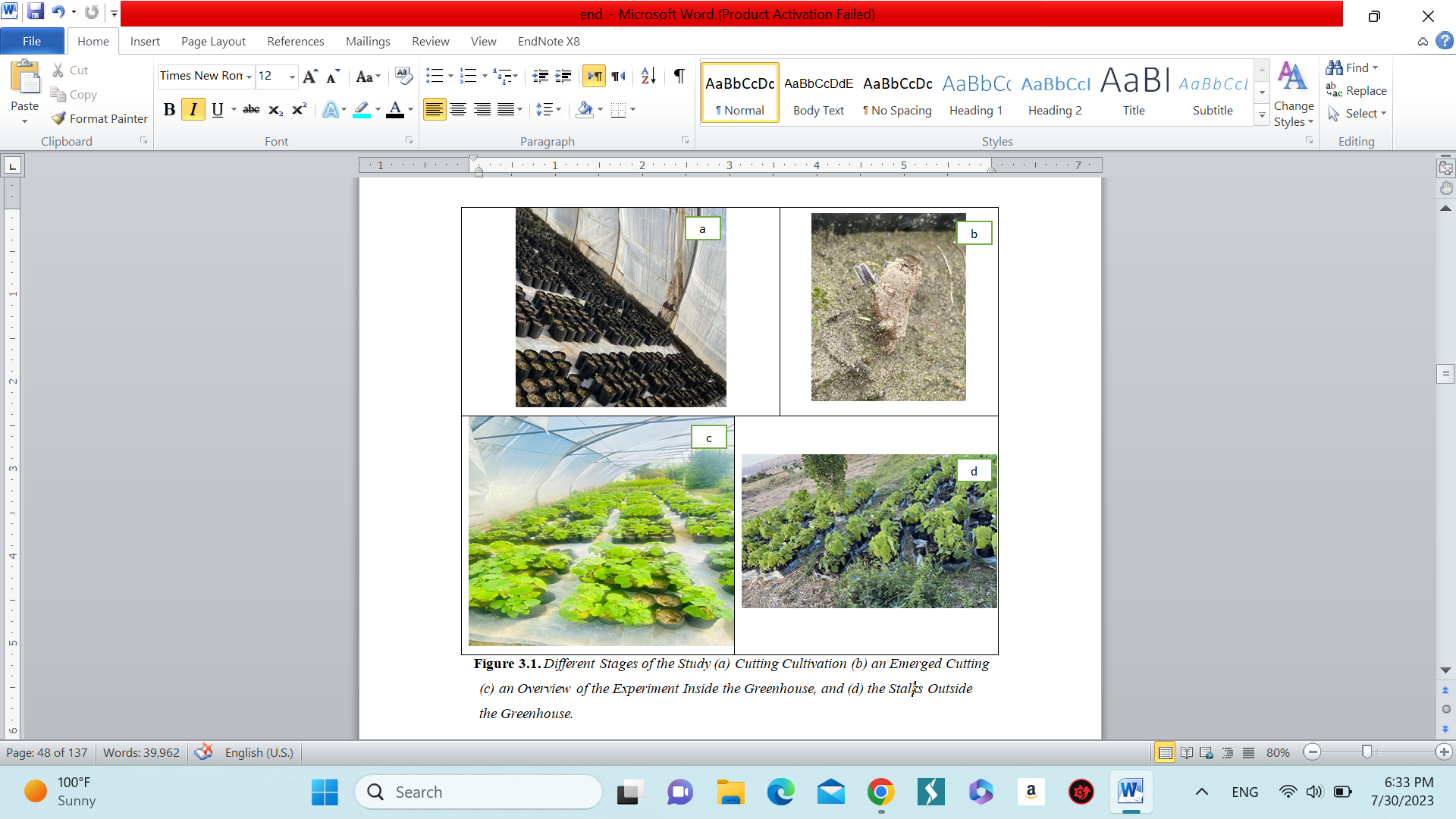 Figure 3.1. Different Stages of the Study (a) Cutting Cultivation (b) an Emerged Cutting (c) an Overview of the Experiment inside the Greenhouse, and (d) the Stalks Outside the Greenhouse.3.2. Preparation of Treatments 3.2.1. Magnetic Water PowersIrrigation with magnetized water (MW) in 5 different powers (0 (tap water) (not treated with magnetic field), 500, 1000, 1500, and 2000 gausses) was conducted by using 4 magnetic devices manufactured by Al- Rafidain Company for Magnetic Technologies, Baghdad, Iraq, as shown in (Figure 3.2). The irrigation by magnetic water began with cuttings cultivation until the end of the experiment.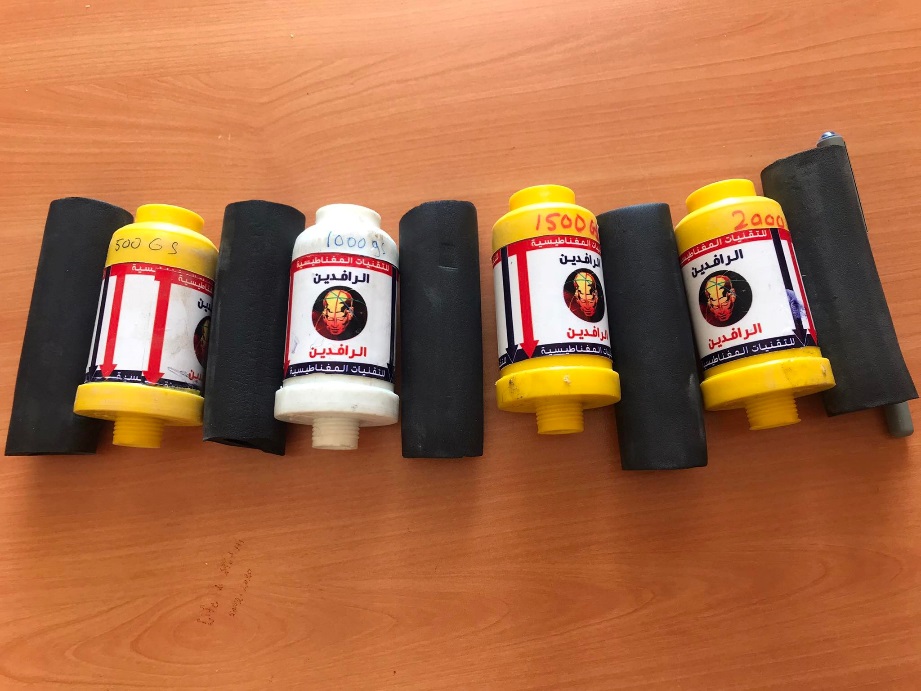 Figure 3.2. The Magnetic Devices Used to Magnetize the Study Waters3.2.2. Cadmium SolutionsCd as CdCl2 monohydrate (CdCl2.H2O) (Figure 3.3) with molecular weight = 201.33 g. mole-1 was used to prepare the following concentrations (0, 3.33, 6.66, and 10 mg Cd. Kg-1 soil) as follows:For prepare 3.33 mg Cd. Kg-1soil, add 250ml of 20 mg.l-1 of CdCl2.H2O was dissolved in 1Liter of water. For prepare 6.66 mg Cd. Kg-1soil, add 250ml of 40 mg.l-1 of CdCl2.H2O was dissolved in 1Liter of water. For prepare 10 mg Cd. Kg-1soil, add 250ml of 60 mg.l-1 of CdCl2.H2O was dissolved in 1Liter of water. Adding cadmium chloride solutions to each bag at April 26th and repeated at the1st of June.3.3. The Treatments and the Experimental DesignFactorial complete randomized design (CRD) with two factors was implemented; the first factor was irrigation with magnetized water (MW) in five (5) different powers (0 (tap water) (not treated with magnetic field), 500, 1000, 1500, and 2000 gausses). The second factor was four (4) concentrations of cadmium chloride CdCl2.H2O (0, 3.33, 6.66, and 10 mg Cd. Kg-1soil) so the study consists of 20 treatments, as it shown in table 3.1.Table 3.1. The Diagram of Experimental Units used in the Study (Magnetic Water Levels, Cd Concentrations, and their Interactions).3.4. Meteorological Data and Soli PropertiesThe minimum, maximum, average temperatures, average humidity, and average precipitation were recorded by the Agrometeorological Station at the climate center in Koya city, Erbil during the growing season from December 2021 to July 2022 as shown in table 3.1. The chemical and physical analyses of the study soil were taken in Agricultural Research Directorate in Soil Department and Laboratory and for agriculture consultancy, Erbil, whereas some of the soil chemical analysis were done by the XRF device in the physics department, Koya university, as shown in table 3.2.Table 3.2. Temperatures, Humidity, and Precipitation Data During the Growing Season              2021-2022.Table 3.3. Chemical and Physical properties of the Study Soil.Shaded Elements Cells Were Estimated Chemically, whereas other Elements Were Estimated by the XRF Method.3.5. The Studied CharacteristicsSamples of three whole plants were used to measure leaf number, leaf area, length of shoot, branch number, stem diameter, root length and fresh weight (FW) of shoots and roots (Zha et al., 2019). For shoot and root dry weight, ascorbic acid, all the vegetative, parts of the plants and the roots were taken and dried at 65C0 for 24 hours in the oven until weight fixing (Salih and Aziz, 2019). For POD activity, proline, chlorophyll a, chlorophyll b, and total carotenoids contents in leaves, third to fourth leaf samples freshly collected were placed in polyethylene bags and quickly placed in a cooler box and transported to the laboratory.3.5.1. Vegetative and Root Growth 3.5.1.1. The Percentage of the Survived Cutting (%)The Extraction was done by dividing the number of buds outgrowth cutting on the total number of cultivated cutting multiply by 100 (Swara and Al-barzinji, 2021).3.5.1.2. Velocity of Buds Outgrowth (days) The formula of buds outgrowth was determined as it shown by Ranal and Santana (2006) as following :V (days) = V= Velocity of cuttings outgrowth (days).G= Number of cutting outgrowth on the day of observationN= Number of days counted since the day of cultivating until the day of observation. 3.5.1.3. Number of Plant Leaves (plants-1)Three plants were chosen randomly from each experimental unit to determine the plant leaves number (Watson and Watson, 1953)3.5.1.4. Plant Leaf Area (cm2)For measuring the leaf area, three plants were chosen randomly from each experimental unit, and drow the leaf on the paper after that balanced it and computed with the technique of (Watson and Watson, 1953).3.5.1.5. Plants Branch Number (plants-1)Three plants were chosen randomly from each experimental unit to determine the average of branch number (Al-Barzinji et al., 2015).3.5.1.6. Stem Diameter (cm)      For measuring the stem diameter, three plants were chosen randomly from each experimental unit and caliper micrometer instrument was used (J0006, size 0-25mm, China) (Al-Barzinji et al., 2015).3.5.1.7. Length of Plant Shoot (cm)For selected plants, length was measured from the root zone with a stem over the ground to the end top of the head top of shoot by using standard metric tapeline, as it mentioned by (Al-Barzinji et al., 2015).3.5.1.8. Length of Root (cm)                  Roots for the three selected plants in each experimental unit where  extracted from the bags and washed with slow running tap water , then, measured from the root zone down to the developing apex of the root by standard metric tapeline measurement, as it mentioned by (Al-Barzinji et al., 2015). 3.5.1.9. Dry and Fresh Weight of Shoot and Root (g)         The root and shoot are separated after washing with tap water, dried with cotton fabrics, weighted for the fresh weight then put in oven at 65°C till a constant weight for 24 hours until weight fixation. Then, weighed by a sensitive balance for the dry weight, as it mentioned (Al-Barzinji et al., 2015) in the following equations:…………………………... (1)……………………………... (2)3.5.2. Chlorophyll a and b and total Carotenoids Content in Fresh Leaves (mg.g-1 fresh weight)    The amount of chlorophyll a, b and total carotenoids were estimated according to the method 80% acetone by Lichtenthaler and Wellburn (1983). Mixture ratio was 50 ml: 1 g sample, where 0.4g of fresh leaves were mixed with 20 ml 80% acetone then grinded by mortar and pestle and filtered by filter paper. The extraction was placed in a 25 ml glass vial (closed dark bottle), to prevent evaporation and avoid photo-oxidation of pigments, and then read the results by spectrophotometer at 663, 646 and 470 nm wave lengths. Chlorophyll a, chlorophyll b and total carotenoids were calculated as follows:Chl a = (12.21*A663) - (2.81*A646)Chl b = (20.13*A646) - (5.03*A663)TC = (1000*A470 - 3.27*Chl a – 104*Chl b)/229where, A is Absorbance, Chl a = chlorophyll a (mg.L-1), Chl b = chlorophyll b (mg.L-1) and TC = total carotenoids (mg.L-1).For converting the concentration from mg.L-1 to mg.g-1 fresh weight, each value is multiplied by (extraction volume / sample weight *1000).3.5.3. Enzymatic and Non-Enzymatic Antioxidants     To determine the activity of the antioxidant enzymes: POD sample of the leaves were crushed 1 gm of fresh weight after cutting them with a clean knife into small pieces. They were frozen ground to a powder with mortar and pestle with 10 ml of (0.1M) potassium phosphate organized at cold pH 7.8 after filtering using a centrifuge at 1000 RPM for 10 minute. The process was carried out under cold condition (40°C). The fresh leaves were kept in ice during the course of homogenization. The extracts were prepared for the analysis (Pitotti et al., 1994).  3.5.3.1. Peroxidase Enzyme Activity in Leaves (POD) Enzyme Activity (μg.g-1)The activity of POD enzyme was determinated according to the method described by Müftügil (1985), as clarified belowMaterial and used solutions: Guaicaol solution: Prepare by mixing 1.36 ml of guaicaol in a volumetric flask and then complete volume to 250 ml using distilled water.Hydrogen Oxide - H2O2 solution at a concentration of 0.1%: Prepare by taking a volume of 0.4 ml of 30 % H2O2 and completing to 120 ml by using distilled waterProcedureMix 1 ml of H2O2   solution with 1 ml of guaicaol solution (reaction mixture).The enzyme activity was estimated by adding 2 ml of the reaction mixture in the cuvette, then 0.1 ml of the sample was added and the change is followed up absorption of light every 30 seconds for a period of 3 minutes at a wavelength of 420 nm by spectrophotometer (model 721-2000, China).  Blank was prepared in the same way without a sample.CalculationThe activity of the POD enzyme was calculated by:Where: 0.1: volume of the sample, 0.01: one unit of enzyme (the amount of enzyme that increases in light absorption (they are 0.01 units per minute at a wavelength at 420 nm).3.5.3.2. Determination of Ascorbic Acid in Leaves (g.L-1)A. Preparation of Solutions- Stock solution of ascorbic acid:Ascorbic acid solution (0.1 molL-1) was prepared by dissolving an appropriate volume (0.4 g) of ascorbic acid in distilled water and storing it at 4C in the dark in a glass stopper bottle. Before use, variable concentration solutions were prepared by diluting the stock standard solution with water.     - Methylene blue solution (MB): (0.0004 mol dm-3) was prepared by dissolving 0.0126 g of methylene blue in 100 ml distilled water.B. Preparation of Samples2 ml of glacial acetic acid was added to 2.5 g of coarsely pulverized leaves sample. The mixture was stirred for approximately twenty minutes before being abruptly filtered through a Buchner funnel, transferred to a 100 ml volumetric flask, and diluted to the mark with distilled water. The samples were, then, evaluated using a spectrophotometer.ProcedureTo ascertain the amounts of ascorbic acid in the samples, a UV/VIS spectrophotometer (model 721-2000, manufactured in China) was used for the spectrophotometric analysis. Fifty microliters of a sample solution were combined with 125 microliters of an MB (0.0004 mol dm-3) solution and 10 milliliters of distilled water. The absorption was measured at 665 nm. The results were reported in milligrams of ascorbic acid per 100 grams of sample dry weight (Elbsheer, 2018).3.5.3.3. The Proline Amino Acid in Leaves (μg.ml-1)Estimation of the concentration of proline in fresh leaves (figure 3.5) according to the method of (Bates et al., 1973). A weight of 0.5 g was taken from the fresh leaves and placed in a porcelain mortar and pestle, and crushed well after adding 10 ml of sulfosalicylic acid (3 %, w/v) dissolving (3 g of sulfosalicylic acid in 100 ml distilled water). Then, separated by centrifuge at 2000 RPM for 10 minutes, taking 2 ml of the plant extract and 2 ml of glacial acetic acid was added and 2 ml of ninhydrin reagent which was prepared by mixing (1.25 g of niniadrine with 30 mL of glacial acetic acid and 20 mL of (6 M) H3PO4 phosphoric acid) and the plant leave mixture on a quiet fire with stirring until melting and the appearance of yellow color. After that, the test tubes were placed in a water bath at a temperature of 100 °C for an hour (1 h), the appearance of the red color, and leave the mixture on the room temperature for 2 minutes, and adding 4 ml of toluene. Later, it was shaked until separated the red layers, then 3 ml of the upper layer was colored with red (containing proline), It was measured by optical spectrophotometer wavelength at 520 nm and has three replicates for each parameter. The blank contained only the toluene. These readings were compared with standard curve of pure proline.The Standard Curve of Proline:The standard curve of proline prepared according to the method of Bates et al. (1973) using a concentration, extracted from pure proline 10, 30, 50, 70, 90, 110 and 130 μg.ml-1. After that, 2 ml of each dilution i.e pure proline; was taken and 2 ml of each of the glacial acetic acid and 2 ml ninhydrin were added to it, then put it in water bath 100 °C for 60 minutes. Cool the solution and add 4 ml of toluene and mixing using the test tube stirrer for one minute. Then reading was done with the spectrophotometer at a wavelength of 520 nm, the standard curve of proline comparing with the reading of samples.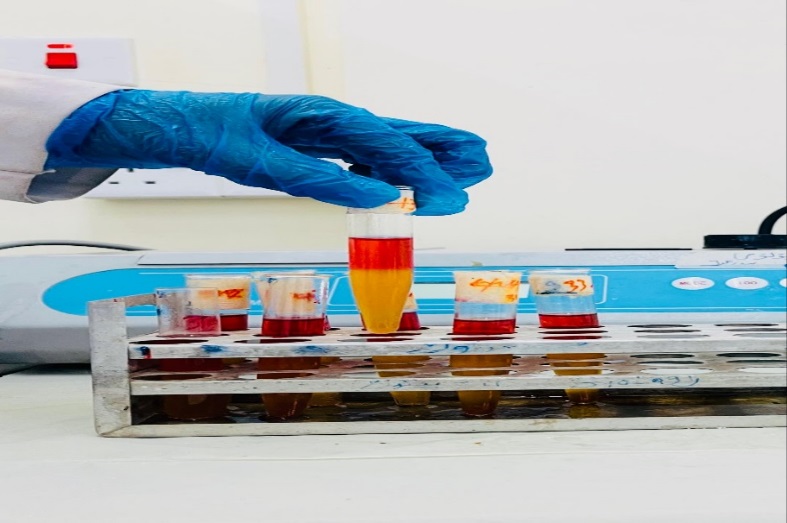 Figure 3.5. A View of Proline Determination3.5.3.4. Total Carbohydrates (TCHO) %0.1 g of dry leaves were mixed with 50 ml of distilled water, and then it was put in a water bath at 80°C for 30 minutes. Then centrifuged at 2000 RPM for 10 min., after filtaration, the volume of the extract is reduced and placed in a bottle. Then 1 ml of the extract was mixed with 1 ml phenol (5 %), Mix well, then 5 ml of concentrated sulfuric acid (H2SO4) and 10 ml of distilled water were added. Then the samples were measured by spectrophotometer at 488 nm (Thiele and Palsson, 2010).For finding the carbohydrate concentration, the standard curve was obtained by taking 50 mg glucose and 50 mg fructose in 1 liter of distilled water, then 0.0, 0.2, 0.4, 0.6, 0.8, 1.0 mg/L stock solution was prepared. Like the samples, 1 ml of these dilutions was mixed with 1 ml of phenol (5 %) well and then 5 ml of concentrated sulfuric acid (H2SO4) were added; Spectra were observed at 488 nm to extract the relationship between concentrations and optical spectrophotometer intensity readings (Al-Hayani, 2015). The percentage of total carbohydrates was determined by the following formula: 3.6. The Chemical ElementsThis analysis was done at the laboratories of the Department of Physics, Faculty of Science and Health, Koya University by using X-ray fluorescence (XRF) spectroscopy (NEX CG, Rigaku, USA) which is a well-established analytical technique for qualitative and quantitative elemental evaluation. It is a multielemental, simultaneous technique and additionally a non-destructive tool, thus it is suitable for plant analysis where about (5 g) of dry plant and soil materials were powdered and compressed by (Die press machine) to obtain a disc which is used for the XRF machine (Rodrigues et al., 2018 and Haschke, 2014)., whereas each of nitrogen, phosphorous and potassium were estimated chemically where leaves were oven dried at 65 °C for 24 hours till weight fixed, then  ground by electrical grinder for each experimental unit. A 0.5 g of leaves were dry digested by adding 10 ml of concentrated sulfuric acid (H2SO4) and 10 ml of hydrogen peroxide (H2O2) with heating gradually for digestion as described by Ryan, et al. (2001) as follows:3.6.1. Total Nitrogen (%)The percentage of nitrogen contant was determined from digested samples by kjeldahl method (Allen, et al., 1974)3.6.2. Total phosphorus (%)The percentage of phosphorus contant was estimated from digested samples by spectrophotometer at 410 nm as described by Ryan, et al. (2001)3.6.3. Total potassium (%)Flame photometer was used for the determination of potassium (Kalra, 1998).3.7. The Statistical Analysis  A Factorial Complete Randomized Design (CRD) with using three replications to conduct this study. Data were submitted for analysis of variance; Means were compared by Duncans multiple range test at p≤0.05 level using SAS software (Al-Mohammadi, 2002).Chapter Four4. Results4.1. Effects of Magnetic water, Cadmium, and Their Interactions on Some Vegetative Growth Proprieties of P. tomentosa4.1.1. Percent of Survived Cutting (%)The results from Table 4.1 show, in comparison to tap water, the power of the magnetic device had non-significant on the percentage of survived cuttings. As like as the percent of survived cutting is unaffected significantly by cadmium concentration. Whereas the treatment 500 gausses increased significantly to 93.33%, compared only to the 2000 gausses treatment (86.67%). In addition to the treatments (G1000 x Cd6.66, G0 x Cd6.66, G0 x Cd10 and G2000 x Cd0) mg Cd. Kg-1 soil, where they give only 80%, the percent of survived cutting increased significantly in most interactions especially the treatment G500 x Cd6.66 mg Cd. Kg-1 soil (100%).Table 4.1. Effects of (MW), cadmium Element and their Interactions on the Percent (%) of P. tomentosa Survived Cutting.4.1.2. Velocity of Bud’s Outgrowth (days)Each of (15000 and 2000) gauss decreased plant velocity of buds outgrowth significantly compared to the low power magnifications (500 and 1000) gauss, and non-significantly compared to the tap water treatment, as shown in (Table 4.2). Cd concentration causes a significant increase in the plant's velocity of bud outgrowth compared to control. The interaction treatment G1500 x Cd0 mg Cd. Kg-1 soil reduced the velocity of buds outgrowth to only 78.96 days, whereas the interaction treatment G500 x Cd3.33 mg Cd. Kg-1 soil, had the longest period.Table 4.2. Effects of MW, Cadmium Element and their Interactions on the velocity (days) of P. tomentosa Buds Outgrowth.4.1.3. Plant Leaves Number. plant-1Except for the 1500 gauss, which significantly reduced plant leaves number to 6.50 compared to other treatments, the tap water did not differ significantly compared to most magnetic devices in respect to plant leaves number, as shown (Table 4.3). In comparison to the control treatment (7.67), adding Cd, especially the low concentration 3.33 mg Cd. kg-1soil significantly increased the number of plant leaves to 9.04. The interaction treatments G2000 x Cd3.33 mg Cd. Kg-1 soil produced greater plant leaves number (11.67) significantly compared to all 1500 gauss interactions, (G500 x Cd0 and G1000 x Cd3.33) mg Cd. Kg-1 soil in addition to the control treatment.Table 4.3. Effects of Magnetic Water, Cd Element and their Interactions on the Leaves Number (plant-1) of P. tomentosa.4.1.4. Plant Leaf Area (cm2)In comparison to 1500 gauss and the control treatments where they give the lowest values, plant leaf area increased significantly when (2000 and 1000) gauss were utilized, reaching 1604.17 and 1552.28 cm2, respectively, as shown in (Table 4.4). Comparing the control treatment which gives the lowest leaf area (1197.14 cm2), Cd application to all concentrations increased significantly plant leaves area to 1549.36, 1505.40, and 1504.29 cm2 for 3.33, 6.66 and 10 mg Cd. Kg-1 soil respectively. Except for the interactions of 1500 gausses with Cd0 and Cd6.66 mg Cd. Kg-1 soil treatments, the control treatment produced the lowest plant leaf area (900.8 cm2) compared to all other treatments, whereas the interactions of G2000 x Cd3.33 mg Cd. Kg-1 soil gave the highest plant leaf area reached (2004.4 cm2).Table 4.4. Effects of Magnetic Water, Cd Element and their Interactions on the Leaf Area (cm2) of P. tomentosa.4.1.5. Plant Branch Number. Plant-1Table 4.5 shows the number of branches on the plants was not significantly affected by the power of the magnetic water or Cd concentration.Table 4.5. Effects of Magnetic Water, Cd Element and their Interactions on the Branch Number (Plant-1) of P. tomentosa.While the maximum branch number was achieved by the (G500 x Cd10 and G1000 x Cd6.66) mg Cd. kg-1soil interaction treatments significantly compared to (G0 x Cd6.66, G500 x Cd3.33, G1000 x Cd3.33, G1500 x Cd0, G2000 x Cd0, and the G2000 x Cd10) mg Cd. kg-1soil treatment with produced the lowest value (1.00 branch. plant-1).4.1.6. Stem Diameter (cm)Using the MW 1500 gauss significantly increased stem diameter to 6.57 cm, compared to (500 and 2000) gauss treatments. The stem diameter significantly increased with increasing Cd concentrations, reaching 6.39 cm for the Cd10 treatment whereas the Cd0 gave the lowest value 5.98 cm, as shown in (Table 4.6). The majority of the interaction treatments did not significantly vary from each other in terms of stem diameter, where higher values were recorded for high concentrations of Cd with 1500 gausses with G0 x Cd6.66 mg Cd. kg-1soil, whereas the lowest values were recorded for the most Cd0 interactions.Table 4.6. Effects of Magnetic Water, Cd Element and their Interactions on the Stem Diameter (cm) of P. tomentosa.4.1.7. Shoot Length (cm)The results from the (Table 4.7) show, compared to all other treatments, plant high increased significantly to 38 cm at 1500 gauss MW, whereas the lowest values recorded for the G2000 treatment. Cd concentrations had no significant effect on this property, as presented in (figure 4.1). The interaction treatments of G1500 regardless Cd concentrations promoted plant high significantly in comparison to all other treatments while the control treatment recorded the lowest value (23.33 cm).Table 4.7. Effects of Magnetic Water, Cd Element and their Interactions on the Shoot Length (cm) of P. tomentosa.Figure 4.1. Effects of Cadmium on Shoots Length4.1.8. Plant Shoot Fresh Weight (g)The results from (Table 4.8) show, in comparison to other treatments, the control treatment gives the lowest value of shoot fresh weight (41.97g), while each of the (G500 and G1000) gauss significantly increased shoot fresh weight significantly to 52.11 and 52.63g. All Cd concentrations increased shoot fresh weight significantly, compared to the control treatment. All interaction treatments significantly increased shoot fresh weight compared the control treatment (26.10 g), whereas the highest values the were recorded for Cd interactions of G500 treatment.Table 4.8. Effects of Magnetic Water, Cd Element and their Interactions on the Shoot Fresh Weight (g) of P. tomentosa4.1.9. Percent of Shoot Dry Matter (%)Compared to other treatments, (1000 and 1500) gauss from MW significantly increased the percentage of shoot dry matter, whereas the Cd had non-significant effect on this property, as shown in (Table 4.9). Similarly, as compared to (G0, G500, and G2000) gauss interaction treatments, the percent of shoot dry matter increased significantly by (G1000 and G1500) gauss interaction treatments independent of the Cd concentrations, except the interactions (G0 xCd6.66 and G500 x Cd10) mg Cd. kg-1soil.Table 4.9. Effects of Magnetic Water, Cd Element and their Interactions on the Percent of Shoot Dry Matter (%) of P. tomentosa4.1.10. Root Length(cm)The results from (Table 4.10) show, increasing magnetic devices power to 1500 and 2000 gauss and the Cd concentrations to (6.66 and 10) mg Cd. Kg-1 soil decreased the root length significantly compared to low powers and low Cd concentrations, as shown in (figure4.2). The root length was significantly increased to 24.67 cm when 500 gauss water without Cd where used (Table 4.10), whereas the lowest value was recorded for G1500 x Cd10 mg Cd. kg-1soil interaction treatment (14.00 cm).Table 4.10. Effects of Magnetic Water, Cd Element and their Interactions on the Root Length (cm) of P. tomentosa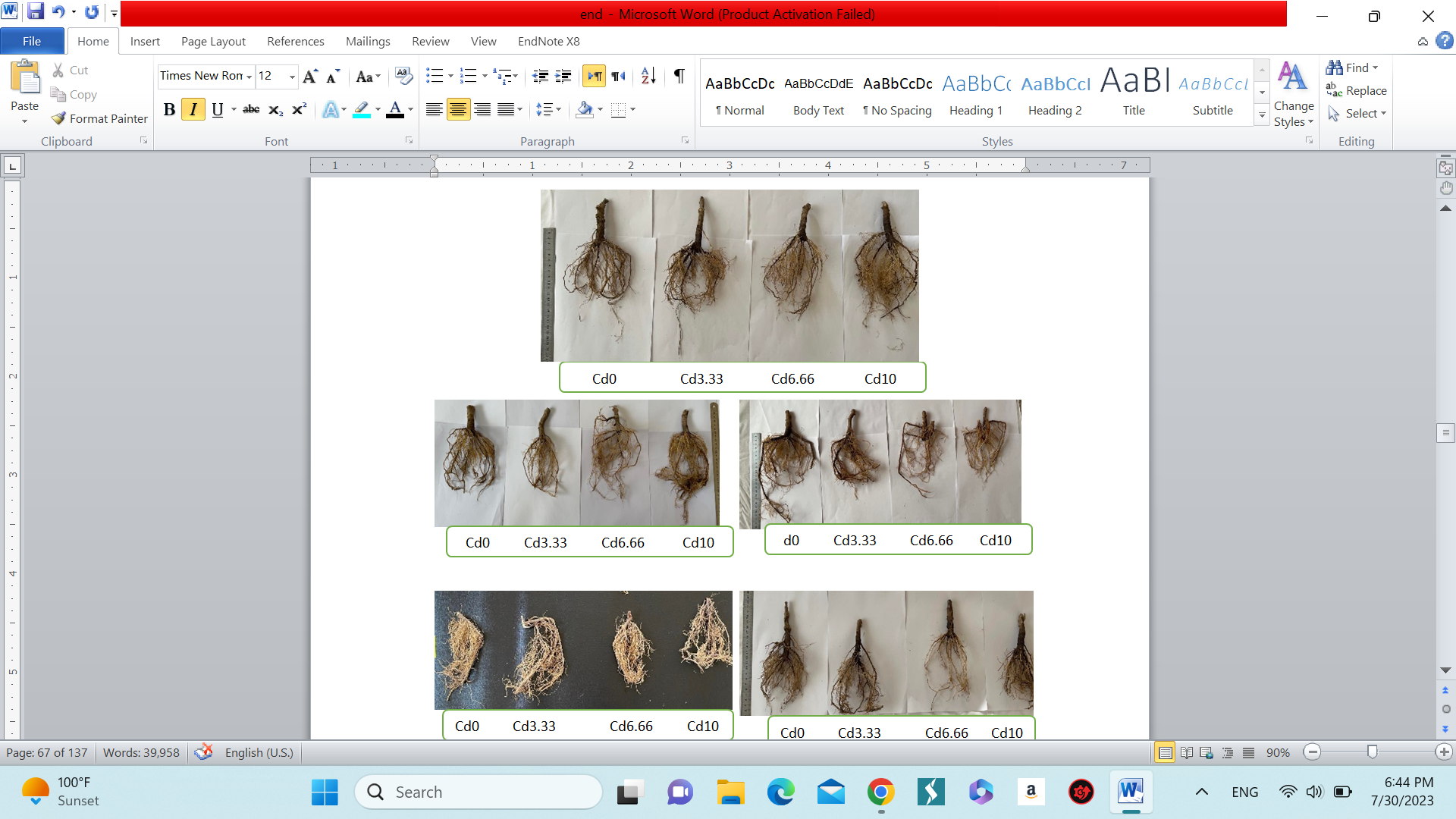 Figure 4.2. Effects of Cadmium on Roots Length under (a) Gauss 0, (b) Gauss 500, (c) Gauss 1000, (d)Gauss1500 (e) Gauss 2000 Magnetic Water.4.1.11. Root Fresh Weight (g)The power 1000 gauss MW increased root fresh weight significantly to (31.32g) compared to other treatments, whereas increasing the power to1500 and 2000 decreased it significantly to 22.88 and 20.28 g respectively, as shown in (Table 4.11). Regardless the concentration, adding Cd increased root fresh weight compared to the control treatment. The interaction treatments (G0 x Cd6.66, G500 x Cd10 and G1000 x Cd0) mg Cd. kg-1soil gave the highest root fresh weight significantly compared to most other treatments, whereas G2000 x Cd0 mg.kg-1soil treatment gives the lowest value (13.33g).Table 4.11. Effects of magnetic water, Cd element and their interactions on the RootFresh Weight (g) of P. tomentosa.4.1.12: Percentage of Root Dry Weight (%)For 1500 gauss, the percentage of root dry matter increased significantly to 19.03% followed by each of (1000, 2000 and 500) gauss (12.58, 12.02 and 11.70%). The lowest value was recorded by the control treatment (9.97%). In comparison to the (Cd3.33 and Cd10) mg Cd. Kg-1 treatments alone, the Cd application with 6.66 mg Kg-1 soil significantly increased the percent of root dry matter to 14.27%, as presented in (Table 4.12). Interaction treatments of 1500 gauss with all Cd concentrations increased the percent of root dry weight significantly compared to all other treatments, except the G2000 x Cd6.66 mg Cd. kg-1soil treatments.Table 4.12. Effects of magnetic water, Cd element and their interactions on the Root Dry Matter Percentage (%) P. tomentosa.4.2. Leaves Content of Chlorophylls and Total Carotenoids4.2.1. Chlorophyll a (mg.g-1 fresh weight) The results of table 4.13 showed that the low powers (500 and 1000) gauss were better to the high powers (1500 and 2000) gauss for increasing these pigments. Regardless of device power, using MW increased Chl.a, significantly compared to tap wate, where the powers (500 and 1000) gauss increased the chl. The content, compare to all other treatments, significantly increased to 0.90 mg. g-1, whereas the lowest value (0.85 mg. g-1) soil was recorded for the tap water. Regarding Cd application, higher Chl.a 0.90 mg. g-1 was recorded for Cd6.66 mg Kg-1whereas, the lowest value (0.87 mg. g-1) was recorded for the highest Cd concentration 10 mg. kg-1soil. The interaction treatments G1000 x Cd0 mg Cd. kg-1soil and G1500 x Cd6.66 mg Cd. kg-1soil gave higher Chl.a significantly compared to all other treatments, whereas G0 x Cd10 mg Cd. kg-1soil treatment gives the lowest value (0.80 mg.g-1).Table 4.13. Effects of magnetic water, Cd element and their interactions on the Chlorophyll a (mg. g-1 Fresh Weight Leaves) of P. tomentosa.4.2.2. Chlorophyll b (mg.g-1 fresh weight)Table 4.14's results showed that utilizing MW, regardless the device power, increased Chl.b significantly compared to tap water, where the highest value was recorded for the 500 gauss treatment (1.13 mg.g-1), whereas the lowest value (0.81 mg.g-1) was recorded where the tap water was used. Cd application increased significantly leaves content of chl.b significantly especial for concentration  3.33 mg.kg-1soil (1.17 mg.g-1 fresh), while the lowest value (0.90 mg.g-1) was recorded when tap water was used. The interaction treatments G500 x Cd10 mg Cd. kg-1soil gave higher Chl.b and significantly, compared to all other treatments. The lowest value (0.54 mg.g-1) is produced by the G0 x Cd10 mg Cd. kg-1 soil treatment. Table 4.14. Effects of magnetic water, Cd element and their interactions on the Chlorophyll b (mg. g-1 Fresh Weight Leaves) of P. tomentosa.4.2.3. Total Carotenoid (mg.g-1 fresh weight)The results of table 4.15 showed that using MW, regardless the device power, increased TC significantly, compared to tap water, whereas, Regarding Cd application, the effect was significant and higher TC was recorded for (Cd6.66 and Cd3.33) concentrations. Table 4.15. Effects of magnetic water, Cd element and their interactions on the Carotenoid (mg. g-1 Fresh Weight Leaves) of P. tomentosa.It is seen that application of Cd for all concentrations and most interactions between the MW and Cd increased the total car significantly compared to the control treatment.4.3. Effect of Magnetic Water, Cadmium and Their Interactions on Some Enzymatic and Non-Enzymatic Components of P. tomentosa.4.3.1. Peroxidase Enzyme Activity (μg.g-1) From the results of table 4.16, it is shown that G500 MW significantly increased POD enzyme activity, reaching 110.67 μg.g-1. The enzyme activity decreased with increasing the power of the magnetic device where the lowest enzyme activity (85.83 μg.g-1) was recorded for the 2000 gauss. The enzyme activity significantly increased at low Cd concentrations (3.33 mg Kg-1 soil), whereas significantly decreased at high Cd concentration to 88.27 μg.g-1for 10 mg Cd. Kg-1 soil. The interaction treatment G500 x Cd3.33 mg Cd. Kg-1 soil caused a significant increase in the enzyme activity to 132 μg.g-1, whereas the lowest value (62.00 μg.g-1 was recorded for the plants irrigated with tap water and received the highest Cd concentrations, it is also shown that most interactions of (1500 and 2000) gauss with most Cd concentrations recorded low activities of the enzyme.Table 4.16. Effects of magnetic water, Cd element and their interactions on the POD (μg.g-1Fresh Weight Leaves) of P.Tomentosa.4.3.2. Ascorbic Acid Content (g.L-1)For (500 and 1500) gauss, leaves content of A.A content increased significantly to (3.15 and 3.19) g.L-1, compared to tap water (2.31 g.L-1). For Cd10 mg Cd. Kg-1, increased AA was observed as a result of Cd application, as shown in (Table 4.17). Irrigation with 1500 gausses water and adding 10 mg Cd. Kg-1 soil Cd increased the AA content significantly to 4.25 g.L-1dry weight significantly, compared to all the other treatments, whereas the lowest value (0.47 g.L-1dry weight) was recorded for G2000 x Cd6.66 mg Cd. Kg-1 soil treatment. Table 4.17. Effects of magnetic water, Cd element and their interactions on the Ascorbic Acid (g.L-1Dry Weight leaves) of P. tomentosa.4.3.3. Leaves Proline Content (μg.ml-1)The results from (Table 4.18) show, in comparison to other treatments, the plant watered with 1000 gauss treated water significantly increased the proline content of the leaves to 71.39 μg.ml-1fresh weight and increasing the power to 2000 gauss decreased the proline content significantly to 39.4 μg.ml-1 fresh weight, compared to the other treatment. Proline concentrations increased significantly with increases in Cd concentration to 6.66 and 10 mg Cd. Kg-1 soil, compared to the control treatment, which reached 62.29 μg.ml-1fresh weight. In comparison to other interaction treatments, the interaction treatments G0 x Cd10 mg Cd. Kg-1 soil and G1000 x Cd6.66 mg Cd. Kg-1 soil significantly increased the proline concentration to (76.88 and 76.73) μg.ml-1fresh weight, especially compared to interactions of G2000 with different Cd concentrations. Table 4.18. Effects of magnetic water, Cd element and their interactions on the Proline (μg.ml-1Fresh Weight) of P. tomentosa.4.3.4. Total Carbohydrate Content (%)The powers of different magnetic devices vary significantly from one another regarding the percentage of total carbohydrate content (TCHO), from the G1500 recorded the highest value (3.09%) and the G500 recording the lowest value (2.43%). No Cd treated records the highest percent of TCHO (2.89%), whereas the lowest value (2.29%) was recorded for the Cd6.66 mg Cd. Kg-1 soil treatment, as presented in (Table 4.19). The interaction treatment G1500 x Cd0 mg Cd. Kg-1 soil records the highest TCHO percent (3.43%), compared to all the other treatments, whereas interaction of tap water with Cd6.66 mg Cd. Kg-1Soil records the lowest value (1.82%).Table 4.19. Effects of magnetic water, Cd element and their interactions on the Total Carbohydrate (%) of P. tomentosa.4.4. Some of Macro, Micro, Beneficial, Heavy Metals and Other Trace Elements in P. tomentosa4.4.1. Essential Macro Elements in P. tomentosa Growing SoilChanges recorded under the influence of MW and Cd on the essential macro elements content in P. tomentosa soil. According to the results in table 4.20, the application of MW significantly increased macro elements in soil such as (N, P, K, Ca and S), compared to tap wate. Using of Cd at low concentration significantly increased (P and S), but Cd had non-significant effect on this (K and Ca) content. Also, (N) decreased with increasing Cd. Also essential macro element in soil significantly increased by using power 1500 gauss interaction with Cd, regardless of Cd concentration.4.4.2. Essential Micro Elements in P. tomentosa Growing SoilTable 4.21 shows the effect of MW and Cd and their interactions on the essential micro elements of P. tomentosa soil. Increasing power of MW significantly increased all essential micro elements such as (Fe, Zn, Cu, Cl and Ni). Increasing Cd concentration increased all essential micro elements in soil. The interaction treatments G2000 x Cd6.66 mg Cd. Kg-1soil gaves higher of (Fe and Ni) content, but (Zn, Cu and Cl) increased at high concentration of Cd with interaction of MW.4.4.3. Beneficial Elements in P. tomentosa Growing SoilTable 4.22 shows the effect of MW and Cd and their interactions on the beneficial elements content of P. tomentosa soil. Application of MW significantly increased (Ti and Co). Increasing concentration of Cd increased beneficial elements in soil. Interaction treatments high power of MW and Cd significantly increased beneficial elements in soil.  4.4.4. Non essential Heavy metals Elements in P. tomentosa Growing SoilBased on the results, table 4.23 show the effect of MW, Cd and their interaction on non essential heavy metals elements in P. tomentosa soil. elements of non essential heavy metal significantly increased with increasing power of MW. Only Pb decreased. Whereas elements increased with increasing Cd concentration. High power of MW interaction with Cd, regardless of Cd increased some non essential heavy metals elements. 4.4.5. Trace Elements in P. tomentosa Growing Soil (part I)The effect of MW and Cd and their interactions on trace elements in P. tomentosa soil is shown in table 4.24.A. the trace elements in soil significantly increased with using of MW, but W content decreased. These elements significantly increased with the application of Cd such as (Ta, Hf, Re and Au). only W content non-significant with adding Cd. Irrigation with high power of MW interaction with high Cd concentration significantly increasesome trace element in soil.  4.4.6. Trace Elements in P. tomentosa Growing Soil (part II)The effects of MW and Cd with their interactions on the trace elements components in P. tomentosa are shown in table 4.24.B. All elements in this table significantly increased with utilizing of MW, only Y content had non-significant with application of MW. Also some elements increased with high concentration of Cd such as (Ga, Ir, Th and Sn), only (Y and Ba) where not effected significantly with used of Cd. Interaction treatments of G2000 x Cd 10 mg Cd. Kg-1 soil significantly increased the most elements in table 4.24.B.Table 4.20. Effects of magnetic water, Cd element and their interactions on some essential macro elements of P. tomentosa growing soilMeans followed by the same letter for each factor and their interactions within column are not significantly different at p ≤ 0.05 according to the Duncan Multiple test, and vice versa.Table 4.21. Effects of magnetic water, Cd element and their interactions on some essential micro elements of P. tomentosa growing soilMeans followed by the same letter for each factor and their interactions within column are not significantly different at p ≤ 0.05 according to the Duncan Multiple test, and vice versa. Table 4.22. Effects of magnetic water, Cd element and their interactions on some beneficial elements of P. tomentosa growing soilMeans followed by the same letter for each factor and their interactions within column are not significantly different at p ≤ 0.05 according to the Duncan Multiple test, and vice versa.Table 4.23. Effects of magnetic water, Cd element and their interactions on some non-essential heavy metals elements of P. tomentosa growing soilMeans followed by the same letter for each factor and their interactions within column are not significantly different at p ≤ 0.05 according to the Duncan Multiple test, and vice versa.Table 4.24. A. Effects of magnetic water, Cd element and their interactions on some other trace elements of P. tomentosa growing soilMeans followed by the same letter for each factor and their interactions within column are not significantly different at p ≤ 0.05 according to the Duncan Multiple test, and vice versa.Table 4.24.B. Effects of magnetic water, Cd element and their interactions on some other trace elements of P. tomentosa growing soilMeans followed by the same letter for each factor and their interactions within column are not significantly different at p ≤ 0.05 according to the Duncan Multiple test, and vice versa.4.4.7. Essential Macro Elements in P. tomentosa RootsTable 4.25 shows the effect of MW, Cd and their interactions on the essential macro elements content in P. tomentosa roots. Utilizing MW significantly increased essential macro element in root such as (N, K, Ca and S), only P content significantly decreased with applying MW. Whereas using high concentration of Cd significantly increased of elements such as (N and K), but decreased element of (P and Ca), also Cd had non-significantly effect on S contents. The interaction treatments high power of MW and Cd increased essential macro element, only P content decreased. 4.4.8. Essential Micro Elements in P. tomentosa RootsThe results shown in table 4.26 reflect the influence of MW, Cd, and the interactions between them on the essential micro element in P. tomentosa in roots. Application of MW and Cd significantly decreased essential micro elements in root such as (Mn, Zn, Cu and Ni), only Cl content increased. The interaction treatments of G500 x Cd 3.33 mg Cd. Kg-1 soil significantly increased most essential micro element in root.4.4.9. Beneficial Elements in P. tomentosa RootsTable 4.27 shows the effect of exposure to MW and Cd and their interactions on beneficial element in P. tomentosa roots. Adding of MW significantly decreased (Ti and Co). Increased concentration of Cd significantly increased most beneficial element. The interaction treaments of Cd with high power of   MW increased most elements. 4.4.10. Non essential Heavy Metal Elements in P. tomentosa RootsTable 4.28 indicates the effect and interaction of MW and Cd on non essential heavy metal elements in P. tomentosa roots. The effect of MW on (Cd, RB, Br and Sn) significantly decreased. Also effect of Cd concentration significantly decreased (Rb and Br) content, only (Cd and Sn) increased. The interaction treatment low power of MW with adding Cd significantly increased most element in table 4.28.Table 4.25. Effects of magnetic water, Cd element and their interactions on some essential macro elements of P. tomentosa rootsMeans followed by the same letter for each factor and their interactions within column are not significantly different at p ≤ 0.05 according to the Duncan Multiple test, and vice versa.Table 4.26. Effects of magnetic water, Cd element and their interactions on some essential micro elements of P. tomentosa rootsMeans followed by the same letter for each factor and their interactions within column are not significantly different at p ≤ 0.05 according to the Duncan Multiple test, and vice versa.Table 4.27. Effects of magnetic water, Cd element and their interactions on some beneficial elements of P. tomentosa rootsMeans followed by the same letter for each factor and their interactions within column are not significantly different at p ≤ 0.05 according to the Duncan Multiple test, and vice versa.Table 4.28. Effects of magnetic water, Cd element and their interactions on some non-essential heavy metals and other elements of P. tomentosa rootsMeans followed by the same letter for each factor and their interactions within column are not significantly different at p ≤ 0.05 according to the Duncan Multiple test, and vice versa.4.4.11. Essential Macro Elements in P. tomentosa StemThe data in table 4.29 shows the effect of MW and Cd and their interactions on essential macro elements in P. tomentosa Stem. The effect of MW on most macro elements in stem significantly increased such as (N, P, Ca and S). Also adding concentration of Cd significantly increased elements such as (N and S) but (P and Ca) content decreased. The higher power of MW interaction with high concentration of Cd significantly increased most essential macro elements of P. tomentosa in stem.4.4.12. Essential Micro Elements in P. tomentosa StemThe results shown in table 4.30 are the effect of MW and Cd and their interactions on micro elements in P. tomentosa Stem. Utilizing of MW increased essential micro elements in stem (Mn, Fe, Zn, Cu and Cl). Also adding high Cd concentration significantly increased essential micro elements, only Cl content decreased with used Cd. Most essential micro elements increased with (G1000 x Cd10 and G1500 x Cd0) mg Cd. Kg-1 soil.4.4.13. Beneficial Elements in P. tomentosa StemTable 4.31 shows the effect of MW and Cd and their interactions on the beneficial elements of P. tomentosa in stem. The effect of MW on beneficial elements in stem significantly increased (Ti). Whereas adding Cd concentration decreased element (Ti). Also G1500 interaction with high concentration of Cd significantly increased element (Ti).4.4.14. Non essential Heavy Metal Elements in P. tomentosa StemThe results of table 4.32 show the effect of MW and Cd with their interactions on the non essential heavy metal elements in of P. tomentosa Stem. It is observed that the application of MW increased elements such as (Cd, Rb, Br and Sn). Also using high concentration Cd significantly increased elements in this table, only Rb content decreased. The high concentration of Cd interaction with G1000 recorded the highest value such as (Cd, Br and Sn).Table 4.29. Effects of Magnetic Water, Cd Element and their Interactions on some Essential Macro Elements of P. tomentosa Stem.Means followed by the same letter for each factor and their interactions within column are not significantly different at p ≤ 0.05 according to the Duncan Multiple test, and vice versa.Table 4.30. Effects of magnetic water, Cd Element and their Interactions on some Essential Micro Elements of P. tomentosa Stem.Means followed by the same letter for each factor and their interactions within column are not significantly different at p ≤ 0.05 according to the Duncan Multiple test, and vice versa.Table 4.31. Effects of Magnetic Water, Cd Element and their Interactions on some Beneficial Elements of P. tomentosa Stem.Means followed by the same letter for each factor and their interactions within column are not significantly different at p ≤ 0.05 according to the Duncan Multiple test, and vice versa.Table 4.32. Effects of magnetic water, Cd Element and their Interactions on some Non-Essential Heavy Metals and other Elements of P. tomentosa Stem.Means followed by the same letter for each factor and their interactions within column are not significantly different at p ≤ 0.05 according to the Duncan Multiple test, and vice versa.4.4.15. Essential Macro Elements in P. tomentosa LeavesTable 4.33 shows the effect of exposure to MW and Cd and their interactions on essential macro- element in P. tomentosa Leaves. The effect of MW on essential macro elements in leaves signif icantly increased. Also high concentration of Cd increased elements such as (N, P, Ca and S), only (K) decreased, but increased Cd. Interaction treatment of (G1000 x Cd3.33 and G2000 x Cd6.66) mg Kg-1 soil increased some elements in essential macro element. 4.4.16. Essential Micro Elements in P. tomentosa LeavesThe results shown in table 4.34 reflect the influence of MW, Cd, and the interactions between them on essential micro elements in P. tomentosa Leaves. The effect of MW in 1000 gauss significantly increased most essential micro element in leaves. Whereas, concentration of Cd significantly increased (Mn and Fe) but (Zn, Cu, Cl and Ni) were decreased. Also interacttion treatment of G1000 with high concentration Cd significantly increased elements such as (Mn, Fe, Zn, Cu and Ni).4.4.17. Beneficial Elements in P. tomentosa LeavesTable 4.35 shows the effect of MW, Cd and their interactions on the beneficial elements in P. tomentosa Leaves. Using of MW on beneficial element in leaves significantly increased. Whereas increasing concentration of Cd decreased element (Ti) content. G1500 interaction with tap water without using of Cd increased most beneficial elements. 4.4.18. Non essential Heavy Metals and Trace Elements in P. tomentosa LeavesThe effects of MW and Cd with their interactions on non essential heavy metals and trace elements in P. tomentosa Leaves are shown in table 4.36. Power of 1000 gauss increased all elements in this table. Also concentration of Cd 3.33 increased elements such as (Rb, Br, Cr, Sc and Sn). Only interaction treatment of G1000 x Cd3.33 mg Kg-1 soil elements of this table increased. Table 4.33. Effects of Magnetic Water, Cd Element and their Interactions on some Macro Essential Elements of P. tomentosa Leaves.Means followed by the same letter for each factor and their interactions within column are not significantly different at p ≤ 0.05 according to the Duncan Multiple test, and vice versa.Table 4.34. Effects of Magnetic Water, Cd Element and their Interactions on some Micro Essential Elements of P. tomentosa Leaves.Means followed by the same letter for each factor and their interactions within column are not significantly different at p ≤ 0.05 according to the Duncan Multiple test, and vice versa.Table 4.35. Effects of Magnetic Water, Cd Element and their Interactions on some Beneficial Elements of P. tomentosa Leaves.Means followed by the same letter for each factor and their interactions within column are not significantly different at p ≤ 0.05 according to the Duncan Multiple test, and vice versa.Table 4.36. Effects of Magnetic Water, Cd Element and their Interactions on some Non-Essential Heavy Metals and some other Trace Elemnts of P. tomentosa Leaves.Means followed by the same letter for each factor and their interactions within column are not significantly different at p ≤ 0.05 according to the Duncan Multiple test, and vice versa.Chapter Five5. Discussion5.1. Effects of Magnetic Water, Cadmium, and Their Interactions on Cutting Performance and Some Vegetative Growth Proprieties of Paulownia t.As it shown in the tables 4.1 and 4.2 generally, at least some of magnetic water powers increased the percent of survived cutting and enhanced early but`s outgrowth. In contrast adding Cd decreased the percent of survived cutting and increased the period for bud`s outgrowth in all Cd treatments. Numerous researchers have concluded that magnetic treatment of irrigation water improves plant growth and crop yield because magnetic fields induce magnetic changes in water properties (Saletnik et al., 2022). Increasing magnetic water powers increased significantly plants leaves number, whereas Cd application decreased it, as shown in tables (Tables 4.3 and 4.4). Regarding the leaf area property, each of the powers of the magnetic water (most of them) and Cd application increased this property, compared to the control treatment, those results disagree with Hatamian et al. (2020) who found that higher level of cadmium, reduced plant leaf area, likely as a result of restraints on cell division and expansion. The result was parallel to that of Mohammadi et al. (2019), where the leaf area index of the plants irrigated by the MW was higher, suggesting the application of the MW might be used as a growth promoter to increase leaf area.This is because of increased water and nutrient availability, increased photosynthetic pigments, and rapid plant vegetative development, the results also agree with Hasan et al. (2019), under MW, larger leaf area, fresh weight, and dried weight were observed, which may have been caused by an increase in photosynthesis rate. Table 4.5 shows that the number of plants branches was not significantly impacted by the Cd treatment or the power of the magnetic water. This result disagrees with Maheshwari and Grewal (2009) who showed that using a magnetic field to purify irrigation water mitigates the detrimental effects of salty soil or water on plant growth. It is reported that by increasing the quantity of water, plant height, shoot length, and leaf number were enhanced (Mostafa et al., 2016). The induction of cell metabolism and mitosis division, an increase in pigments, endogenous promoters, and an increase in protein biosynthesis are thought to be the causes of MW's stimulatory effect on growth parameters (Abdullah, 2019).As it shown in the tables 4.6 and 4.7 generally, the power of magnetic water increased the stem diameter and plant high. In contrast, adding Cd increased the stem diameter and decreased the plant high. Opposite to this result, Alattar et al. (2021) stated that in plants watered with magnetized water, vegetative parameters, including stem thickness, were unaffected. This may be attributed to having no change in the amount of photosynthetic pigments concentrations (carotenoids and chlorophylls) as well as protein biosynthesis that provided the required amount of assimilates for plant growth. As a result, the stem diameter of corn (Zea mays) plants was unaffected by the magnetic field. It has been demonstrated that the magnetic field modifies the transport properties of cellular membranes, which regulate the assimilation of nutrients required for cell function. According to a mentions of Chen et al. (2011b), a magnetic field could stimulate the biosynthesis of nitric oxide (NO), which would activate physiological processes like cell division and differentiation, growth and development, photosynthesis, and ROS elimination, subsequently, a number of biochemical and physiological reactions would be sped up, including the capacity of ROS elimination and the capacity for photosynthesis. As comparison to non-magnetic treatments, magnetic treatments enhanced the length, surface area, and number of root points of populus plants (Populus) as well as their height, diameter, and leaf area (Liu et al., 2017). Regarding the effects of MW and Cd on the vegetative growth, same results were demonstrated by Mostafa et al. (2016) who showed that the improvement of growth metrics, including plant height, leaves fresh and dry weight, and leaf area, may be attributed to the stimulatory effect of magnetic water. Increasing magnetic water powers increased significantly shoot fresh weight and percentage of shoot dry matter (Tables 4.7 and 4.8), Cd application (most of them) increased shoot fresh weight  compared to the control treatment, but the effects of Cd was non-significant on the percentage of shoot dry matter, similar results were confirmed by Alattar et al. (2021) who showed the positive effect of the magnetic field on plant dry weight. It has been hypothesized that the biochemical processes (transport of assimilates, formation of free radicals, activity of proteins and enzymes, water and ion absorption, and growth regulator) would be altered by the magnetic field treatment. Thereby regulating and altering the pattern of plant growth and biomass. Variable concentrations of Cd influence the fresh weight of Lemna polyrrhiza. The reduction in growth in L. polyrrhiza may also be due to an irreversible inhibition exerted by Cd on the proton pump responsible for the elongation growth rate of cells (John et al., 2008). As shown in the table 4.10, comparing high powers and high Cd concentrations to low powers and low Cd concentrations, the root length decreased significantly. As comparison to nonmagnetic treatments, magnetic treatments enhanced the length, surface area, and number of root in populus plants (Populus)  as well as their height, diameter, and leaf area (Liu et al., 2017). 18 days after sowing, chickpea (Cicer arietinum) plants irrigated with magnetically treated water were 2.67 centimeters taller than plants irrigated with untreated tap water (Nasher, 2008). Portia tree (Thespesia populnea) was more prevalent in distinct Cd concentration treatments compared to both shoot and seedling length. The reduction in root length was caused by the accumulation of metals within the root, which decreased the mitotic rate in the meristematic zone and blocked the metaphase in meristematic cells. As a result, the length of the roots was reduced (Kabir et al., 2008).As shown in the tables 4.11 and 4.12, some of the magnetic water powers increased the shoot fresh and dry weight. In contrast, adding Cd regardless the concentration increased root fresh weight compared to the control treatment, and decreased shoot dry weight. In addition to the chemical properties of the water, surface tension, viscosity, and evaporation rate were altered under the influence of the magnetic field, which contributed to the growth enhancement of plants treated with magnetized water (Alattar et al., 2022). Fuzhong et al. (2010) found that arugula (Eruca sativa) was negatively impacted by Cd stress in terms of growth and metabolism. As Cd stress levels increased, shorter shoots and shorter root were seen. Cd stress may have caused to damage to the plant's photosynthetic organs and structures, which may account for the decrease in E. sativa growth.5.2. Effects of Magnetic Water, Cadmium, and Their Interactions on Some Photosynthetic Pigments in Paulownia t.The results of tables 4.13, 4.14 and 4.15 showed that using MW, regardless the device power, increased chl a., chl b. and TC significantly compared to tap water. Also adding Cd increased chl a., chl b. and TC. Our results agree with Aly et al. (2015) who found that compared to the control, MW had an increasing influence on the content of photosynthetic pigments. The increase in essential elements brought about by magnetic water helped treated water plants produce more chlorophyll, which increased the amount of carbohydrates, also it agrees with Mostafa et al. (2016) where the MW raised nutrient uptake and assimilation as well as chlorophyll a and b levels. This is explained by the higher nutrient uptake through the roots of magnetized water plants compared to untreated plant. Irrigation with MW may enhance plant metabolism, including the harmony of enzyme activity and photosynthesis as well as secondary metabolites (Alattar et al. 2022). The induction of cell metabolism and mitosis division, an increase in physiologic pigment, endogenous promoters, and an increase in protein biosynthesis are thought to be the causes of MW's stimulatory effect on growth parameters (Abdullah, 2019). Hozayn and Qados (2010) showed that a magnetic field improved the levels of chlorophyll a and b and carotenoids in chickpea seedlings as well as the free water molecules, whereas Ennab (2022) reported that irrigation of navel and Valencia oranges with MW improved the concentrations of chlorophyll a, b, carotenoids, lowered proline, and enhanced total carbohydrate contents. Additionally, it observed that Chl.b was more sensitive to Cd-stress than Chl.a, with greater impacts on Chl.b as Cd-stress levels increased (Waheed et al., 2022). Regarding the effects of Cd on photosynthesis pigments our result was opposite to Zhao et al. (2021) who found that net growth in plants with higher levels reduced with increasing cadmium concentration, the reason of this disagree maybe due to low concentrations of Cd used in our study. The enhanced photosynthesis that took place at low Cd concentrations may be attributed to thicker photosynthetic tissues in addition to an increase in CO2 in the leaf mesophyll. Intolerant plants have frequently been shown to have thicker mesophyll when exposed to heavy metal pollution (Pereira et al., 2016). Fuzhong et al. (2010) found that Eruca sativa was negatively impacted by Cd stress in terms of growth and metabolism. As Cd stress levels increased, shorter shoots and shorter root were seen. Cd stress may have caused damage to the plant's photosynthetic organs and structures, which may account for the decrease in E. sativa growth.5.3. Effect of Magnetic Water, Cadmium, and Their Interactions on Some Enzymatic and Non-Enzymatic Characteristics Paulownia t.As it shown in the table 4.16, the magnetic water increased the POD enzyme activity. Adding at low concentration of Cd significantly increased the enzyme activity, whereas the enzyme activity decreased with increasing the Cd concentration. Hence, Celosia argentea species activated more antioxidant enzymes with the aid of the external magnetic field to scavenge the excessive ROS caused by the deposited Cd(Niu et al., 2021). These results agree with Zhao et al. (2021) where they observed the Sassafras albidum plant, which adapts the activities of SOD and POD in its organs in response to cadmium stress, eliminating harmful substances such as O2- and H2O2 to maintain the normal metabolism of free radicals in plants, thereby increasing its tolerance to cadmium in response to the increase in reactive oxygen species (ROS). Regarding high Cd, each of SOD, CAT, and POD in stressed plants were inhibited when the cadmium content went above a certain threshold, which limited their ability to remove ROS and severely damaged the plant tissues' and cells' functional membranes and enzyme systems.Ascorbic acid (vitamin C) is one of the most essential water-soluble antioxidants in plants, modulating plant development via hormone signaling and functioning as a coenzyme in the metabolism of carbohydrates, lipids, and proteins (Hashem and Hegab, 2018b). As shown in the table 4.17, at least some of magnetic water powers and Cd applications increased AA and proline. In this respect, ascorbic acid (AA) is one of the universal non-enzymatic antioxidants capable of not only scavenging reactive oxygen species (ROS), but also modulating a number of fundamental plant functions under both stress and non-stress conditions. On the contrary, since MW reduced proline accumulation in both leaves and fruits, it was hypothesized that increased proteolysis or decreased protein synthesis may be responsible for proline accumulation (Mohamed and Sherif, 2020). Magnetized water purification can mitigate the effects of salinity stress by reducing proline levels. Proline contributes to the stabilization of subcellular structures (membranes and proteins) and induces salinity-responsive genes. As a protective response to salinity stress, proline levels increase with increasing salinity stress severity (Sutiyanti and Rachmawati, 2021). Radhakrishnan (2019) proved that magnetic field is important for activating proline synthesis, supporting cellular structures. Our results agree with Talabany and Albarzinji (2023) where Cd application increased peroxidase enzyme activity, ascorbic acid, and proline. Proline accumulation in plants under Cd stress is induced by a Cd-imposed decrease in plant water potential; its functional significance lies in its contribution to water balance maintenance; proline-mediated alleviation of water deficit stress could significantly contribute to Cd tolerance (Zengin and Munzuroglu, 2005). Accumulated proline during stress episodes is degraded for energy supply, which is utilized to fuel growth and alleviate stress, thereby promoting growth under long-term stress. Exogenously administered proline tends to mitigate the deleterious effects of Cd on growth parameters, antioxidative enzyme capacities, and thus MDA and H2O2 concentrations (Hassan et al., 2021). Moreover, proline plays an important role as an antioxidant that stimulates stress-responsive genes, regulates cytoplasmic osmotic pressure, protects cells from reactive oxygen species (ROS) that negatively impact plant metabolism via the oxidative damage of lipids, proteins, and nucleic acids, and stabilizes the cellular membrane and proteins. Proline also plays an important role under stressful conditions by harmonizing the cytosol and vacuole osmotic pressure with that of the external environment, thereby enhancing water and nutrient uptakes (Okba et al., 2022).The two main metabolites involved in better plant tolerance to environmental stressors are soluble sugars and proline amino acid (Hatamian et al., 2019). Total soluble carbohydrates are the most important soluble component for osmotic adjustment in plants. Additionally, carbohydrates provide rapidly growing cells with energy and the carbon skeletons necessary for the synthesis of organic compounds (El-Beltagi and Mohamed, 2013). The power of magnetic water increased the TCHO, as shown in table 4.18, whereas Cd application do not effected in TCHO, which may be attributable to their effect on increasing photosynthetic pigment, which reflected on the photosynthesis process and lead to an increase in carbohydrate content (Aly et al., 2015). 5.4. Effect of MW, Cadmium, and Their Interactions on Some Elements Content in Paulownia Parts and the Growing Soil5.4.1 Soil Content of ElementsAs shown in the table 4.20, magnetic water increased the N and K in paulownia soil. In contrast adding Cd decreased the N content and increased the P content. Opposite to this result Maheshwari and Grewal (2009) proved that the magnetic water treatment resulted in higher concentrations of mobile forms of nitrogen, enhanced the dissolution of fertilizers in the soil, accelerated the rate of water absorption, and explained the variation induced by magnetic fields in the ionic currents across the cellular membrane, which causes a change in osmotic pressure. The concentrations of nitrogen, phosphorus, potassium and calcium in soils irrigated with magnetic water differ from those of soils irrigated with conventional water. Magnetic water makes it easier for plants to absorb nutrients from soil solutions, most likely as a result of the accelerated crystallization and precipitation processes of the solute minerals. Also, N, P, and K% as well as Fe, Mn, Zn, and Cu (ppm) increased significantly in irrigation water containing magnetic particles (Shahin et al., 2016b). The amount of K in Raphanus sativus L. was significantly higher in the soil extracts of plants irrigated with magnetized water than in the soil extracts of plants irrigated with regular water (Al-Ghamdi, 2020). Soil contamination with cadmium can modify the uptake, transport and utilization of different macro elements such as P, K or Ca in plants (Ciećko et al., 2004) and (Das et al., 1997). The power of magnetic water increased the P and Ca as in table 4.20, whereas adding Cd increased the P content and Cd application was not effected in Ca.  Similar results were confirmed by Anand et al. (2012) in a culture of peas (Pisum sativum L.) and celery (Apium graveolens L.), there was an increase in the concentrations of Ca and P, as well as effects of MW on the reduction of soil pH, resulting in increased nutrient assimilation. High cadmium concentrations in the soil did not significantly alter the amount of phosphorus in the plant's stalk (Ciećko et al., 2000). There is no correlation between cadmium and the P content of sunflower plants. It can be concluded that the effect of cadmium on phosphorus content varies from plant species to species (Simon, 1998). We found significantly higher soil Ca concentration in plants irrigated with magnetized water. This finding is in line with (Al-Ghamdi, 2020). Table 4.20 shows that at least some of magnetic water powers increased of the K content, whereas the K content was not significantly impacted by the Cd concentrations. This result was confirmed by Hédiji et al. (2015) who showed that with a high Cd concentration, K was drastically reduced, indicating that Cd has a detrimental influence on their uptake and translocation. In addition, we have discovered that Cd reduces Ca, Mn, Zn, and Cu accumulation in the photosynthetic organs while increasing their accumulation in the roots. As it shown in the table 4.21, most of the magnetic water powers increased Fe content in soil. Opposite to this result Al-Ghamdi (2020) who found that Fe absorption decreased when plants were irrigated with magnetic water. The results of tables 4.21 and 4.22 showed that increasing magnetic water powers increased significantly Cd content, whereas Pb decreased in the soil. However, the reseacher found decreased levels of Cd and Pb when plants irrigated by magnetic water (Al-Ghamdi, 2020). Plants grown in soil irrigated with magnetized water are protected from heavy metals, including lead and nickel, because the water has been shown to inhibit the translocation of these metals from the soil into the plants.5.4.2 Paulownia Root Content of ElementsAs shown in the table 4.25, at least some of magnetic water powers increased the macro element content in root (N, K, Ca and S), adding Cd decreased the N, P, K and Ca. Our results agree with Talabany and Albarzinji (2023) who found that Cd levels were significantly affected by the contents of total elements in lettuce, and when the concentration of Cd increased leads to decrease of all major macro elements N, P, K, and  Ca respectively, depending for the results which we obtained indicated that Cd is a strong antagonist of these ions metallurgical elements of Cu and Mn. The level of metals such as Ca and K increased in plants supplied with magnetized water. The increase in N under magnetic water treatment can be attributed to the magnetic field's strong influence on the hydrogen bonds of water molecules, which increases solubility. In addition, the magnetic field altered the membrane permeability and ion movement of faba bean cell membranes (Stange et al., 2002). It was discovered that large doses of cadmium increased the nitrogen and phosphorus content of oat straw and roots and maize roots; cadmium contamination of soil may increase the magnesium content of grain, oat straw and roots, and maize roots (Wyszkowski and Wyszkowska, 2009). Increasing the concentration of Cd in the external medium replaces Ca at the binding site on the exterior surface of the plasma membrane with other heavy metal cations, thereby increasing the Ca requirement. Cadmium reduces Ca due to competition between Cd and Ca at Ca channels and intracellular Ca-binding proteins (Nazar et al., 2012).Cd at 1.0 M significantly decreased the concentrations of P, K, Ca, Cu, Mn, Zn, Mo, and B in the roots of barley (Hordeum vulgare L.), while the concentrations of these elements in the stalks were unaffected, compared to the control (Haider et al., 2021). Researchers believe that the accumulation of certain minerals, such as K, in Fennel (Foeniculum vulgare Mill. ), contributes to preserving cell turgor and improving the morphological and physiological characteristics of plants by preventing the degradation of cell walls against reactive oxygen species, boosting the activity of antioxidant enzymes, and enhancing water use efficiency (Faridvand et al., 2021).As shown in the table 4.26, comparing low powers and low Cd concentrations to high powers and high Cd concentrations, the Mn content increased significantly. Mn content was lower in Cd-treated plants than in control plants' roots and branches because Cd is known to reduce the availability of Mn (Sarwar et al., 2010).5.4.3 Paulownia Stem Content of ElementsNitrogen is an indispensable macronutrient and a crucial component of numerous structural, genetic, and metabolic compounds in plants, probably related to the maintenance of protein synthesis, electron transfer in photosynthesis, and respiration processes, shoots contained more nitrogen than roots (Gomes et al., 2013). The power of magnetic water increased the N, P and Ca content (Table 4.29), whereas Cd application at low concentration effected in N and P content in the stem part, and Cd application does not effect in Ca.  Increased Ca and P concentrations in celery shoots and Ca concentrations in snow pea pods suggest enhanced availability, uptake, assimilation, and mobilization of these nutrients within the plant system. This may have contributed to the increased productivity of celery and snow pea plants grown in magnetically treated water (Maheshwari and Grewal, 2009). Additionally, an increase in Cd accumulation in the stalks would result in an increase in N content, as N is required to produce Cd-detoxifying chelator molecules such as glutathione and phytochelatins (Gojon and Gaymard, 2010). Phosphate is an essential component for plant energy transfer and protein metabolism (Marschner, 1995). In addition, the higher P levels observed in shoots when Cd was present in high concentrations appeared to be associated with the proliferation of antioxidant systems (i.e. superoxide dismutase, ascorbate peroxidase, and catalase) that can mitigate oxidative stress and prevent membrane injury (Wang et al., 2009b). It was explained that magnetic water interacts with the structural calcium in cell membranes, making the membranes more permeable. The decreased surface tension of magnetic water results in improved water infiltration and decreased water and chemical consumption. Therefore, it was determined to analyze the nutrient levels of the soil and plant material during the nursery trial (Boogaers, 2019). Plasma membrane surfaces are typically negatively charged, and high concentrations of Ca2+ would tend to neutralize them, thereby reducing the toxicity of Cd. Similarly, high Ca concentrations near ion channels could reduce the influx of Cd (Sarwar et al., 2010).As shown in the table 4.30, increasing magnetic water powers increased the Mn and Cu content in paulownia stem, also adding Cd at high concentration increased these elements. Those results agree with Cd increases Cu uptake but inhibits its transport to seedlings, as demonstrated by the current study (Gomes et al., 2013). Regression analysis revealed a substantially negative correlation between Cd and Mn, indicating that Cd has an antagonistic effect on Mn absorption and translocation (Dong et al., 2006).5.4.4 Paulownia Leaves Content of ElementsAs shown in the table (4.33), increasing magnetic water powers only decreased the N and K content but increased all other macro-elements. Adding Cd increased the macro element, whereas only the S was decreased. It was observed that irrigation with magnetically treated water increased the concentration of all elements. This occurs because diamagnetic elements are repelled by a magnetic field. The use of magnetically treated water increased the concentrations of nitrogen and phosphorus in leaves, indicating that it induced greater nitrogen assimilation, resulting in improvements in agronomic characteristics (leaf number, fresh and dried shoot weight, fresh and dry root weight) (Putti et al., 2023). The macronutrient elements (N, P, and K) are an integral part of our agricultural system for optimizing crop yield and for achieving sustainable agriculture.Nitrogen supplementation to Cd-stressed plants increases Cd tolerance by increasing photosynthetic capacity, while phosphorus application neutralizes the deleterious effect of Cd through dilution and boosts plant growth and yield (Nazar et al., 2012). Similarly, increasing K nutrition in stressed plants has been shown to reduce oxidative cell damage by reducing ROS formation during photosynthesis and inhibiting oxygen radical-generating NADPH oxidase activity (Shen et al., 2000).The results of the table 4.34 showed that using low power magnetic device increased Mn and Fe content significantly compared to tap water. Also increasing concentration of Cd increased content of Mn and Fe. Our results disagree with Sun and Shen (2007) who found that the  decrease in S, P, Mn, and Fe concentrations in the leaves of Cd-sensitive cultivars under Cd stress is the primary cause for the inhibition of leaf photosynthesis and the diminution of cabbage growth. It is stated that Mn uptake and accumulation in all maize cultivars decreased significantly with increasing Cd ions in nutrient solution (Liu et al., 2006). Iron contributes to Cd mitigation by limiting Cd absorption and translocation, as well as by promoting plant growth, photosynthetic pigment accumulation, and an intensified light phase of photosynthesis. Iron has been shown to help plants combat the negative effects of Cd by preserving both the quantity and quality of chloroplasts. However, in Cd-treated (25, 50, 100, and 150 M) almond seedlings, a decrease in Fe causes a decrease in the ferredoxins required for the light-induced oxidation-reduction process and a decrease in chlorophyll content (Nada et al., 2007). Chapter Six 6. Conclusions and Recommendations6.1. Conclusions From the data analysis and discussions, we have reached these conclusions.The application of MW on p.tomentosa. at least, one of MW powers increased significantly each of the cutting performance and some of vegetative growth parameters such as plant leaf-area, stem diameter, shoot and root fresh weight and dry matter content. All Cd concentrations increased the number of leaves, leaf area, and stem diameter with MF applay. Roots has been more impacted by Cd than plants shoots, however, compared to the control treatment, it significantly increased both the fresh weight of shoot and roots.Irrigating P. tomentosa cuttings with MW at low powers (500 and 1000 gausses) show increasing in the content of photosynthesis pigments. Regardless of the device's power, using magnetic water significantly increased chlorophyll a, b, and total carotenoids. High concentration of Cd significantly decreased chlorophyll a and b content but increased total carotenoids.Peroxidase enzyme activity and proline content significantly increased at low MW powers, but ascorbic acid and total carbohydrate increased at high powers. Application of Cd significantly increased proline and ascorbic acid compared to the control, whereas it significantly reduced peroxidase enzyme activity and the percent of total carbohydrate content.  Macro elements, heavy metals and some other elements in the soil increased at high power of MW, but micro elements were decreased. Macro, micro, heavy metal and some other elements increased with high concentration of Cd.High powers of MW increased only the macro elements in root, but decreased micro elements, heavy metals and some other elements. At least, some concentrations of Cd increased the macro element but micro element and some other elements increased at low concentration of Cd.Application of MW had more positive effect on most of the elements in stem, whereas cadmium caused a significant increase in all element in stem.Using 1500 gauss of MW was more effective for significant increasing most elements in leaves. As well as Cd application at 3.33 mg.kg-1soil increased all element content in leaves.6.2. RecommendationsUsing other methods of MW applications like soaking cutting in MW for several days.Conducting study under more Cd concentrations with studying the hormonal and phytochemical response under the studied factors.Using paulownia seed with same study factors.Studying more physiological parameters under Cd stress including; stomatal conductivity, membrane stability index, electrolytic leakage (EL), malondialdehyde (MDA), glycine betaine, and H2O2.Studying the effects of other heavy metals like Ni, Pb and Hg under the same experiment factors.Studying other varieties to determine the most suitable varaiety for the Iraqi environment or Kurdistan region ReferencesABDULLAH, D. B. 2019. Effect of magnetized water, mediums and climates on the seed growth    of cypress (Cupressus sempervirens L.) (Doctoral dissertation, Salahaddin University–Erbil).ABDULRAHEEM, L. H. & JAMEEL, W. Effects of magnetic treatment of different qualities of irrigation water on plant growth. 2021. IOP Publishing, 012030.AENDO, P., DE GARINE-WICHATITSKY, M., MINGKHWAN, R., SENACHAI, K., SANTATIVONGCHAI, P., KRAJANGLIKIT, P. & TULAYAKUL, P. 2022. Potential health effects of heavy metals and carcinogenic health risk estimation of pb and cd contaminated eggs from a closed gold mine area in northern Thailand. Foods, 11, 2791.AHMAD, I. Z., AHMAD, A., MABOOD, A. & TABASSUM, H. 2017. Effects of different metal stresses on the antioxidant defense systems of medicinal plants. Reactive Oxygen Species and Antioxidant Systems in Plants: Role and Regulation under Abiotic Stress. Springer.AHMED, S. M. 2009. Effect of magnetic water on engineering properties of concrete. Al-Rafidain Engineering, 17, 71-82.AL-ABOODI, A. H., ABBAS, S. A. & IBRAHIM, H. T. 2018. Effect of Hartha and Najibia power plants on water quality indices of Shatt Al-Arab River, south of Iraq. Applied Water Science, 8, 1-10.AL-ANI, R. R., AL OBAIDY, A. M. J. & HASSAN, F. M. 2019. Multivariate analysis for evaluation the water quality of Tigris River within Baghdad City in Iraq. The Iraqi Journal of Agricultural Science, 50, 331-342.AL-BARZINJI, I., KHUDHUR, S. & ABDULRAHMAN, N. 2015. Effects of Some Dates, Pre-treatment Sowing, Soil Texture and Foliar Spraying of Zinc on Seedling of Dalbergia sissoo (Roxb.). Aro, The Scientific Journal of Koya University, 3, 14-22.AL-BAYAR, M. A., MAHMOOD, R. M. & SAIEED, A. Y. 2020. Magnetic treated water, reality and applications: A review. Plant Archives, 20, 732-737.AL-GHAMDI, A. A. M. 2020. The effect of magnetic water on soil characteristics and Raphanus sativus L. growth. World Journal of Environmental Biosciences, 9, 16-20.AL-HAYANI, I. H. H. 2015. Effect of glutathione and hydrogen peroxide and their interaction on some qualitative and quantitative characteristics of Vigna radiata L. plant.AL-KHAZAN, M., ABDULLATIF, B. M. & AL-ASSAF, N. 2011. Effects of magnetically treated water on water status, chlorophyll pigments and some elements content of Jojoba (Simmondsia chinensis L.) at different growth stages. African Journal of Environmental Science and Technology, 5, 722-731.AL-MOHAMMADI, A.-M. A. 2002. Statistics and Experimental Design. Osama for Publishing and Distribution, 375.ALADJADJIYAN, A. 2002. Study of the influence of magnetic field on some biological characteristics of Zea mays. Journal of Central European Agriculture, 3, 89-94.ALAGAWANY, M., FARAG, M. R., SAHFI, M. E., ELNESR, S. S., ALQAISI, O., EL-KASSAS, S., AL-WAJEEH, A. S., TAHA, A. E. & ABD E-HACK, M. E. 2022. Phytochemical characteristics of Paulownia trees wastes and its use as unconventional feedstuff in animal feed. Animal Biotechnology, 33, 586-593.ALATTAR, E., ELWASIFE, K. & RADWAN, E. 2021. Effects of magnetic field treated water on some growth parameters of corn (Zea mays) plants. AIMS Biophysics, 8, 267-280.ALATTAR, E., RADWAN, E. & ELWASIFE, K. 2022. Improvement in growth of plants under the effect of magnetized water. AIMS Biophysics, 9, 346-387.Allen, S. E. ; H. M. Grimshaw; J. A. Parkanson and C. Qumby (1974). Chemical Analysis of Ecoligical Mterials. Black Well Scientific Publications.ALI, Y., SAMANEH, R. & KAVAKEBIAN, F. 2014. Applications of magnetic water technology in farming and agriculture development: A review of recent advances. Current World Environment, 9, 695.ALKHATIB, R., ABDO, N., AL-EITAN, L., KAFESHA, R. & ROUSAN, A. 2020. Impact of magnetically treated water on the growth and development of tobacco (Nicotiana tabacum var. Turkish). Physiology and molecular biology of plants, 26, 1047-1054.ALWEDIYANI, H., ALMASOUDI, A., ABDULRAHMAN, A., KENKARR, N., ALSAIDI, S., KHALOFA, H. & BJAFAR, F. 2015. The Change in Physical Properties of Magnetic Water. International Journal for Water Management in India, 7, 45-55.ALY, M. A., THANAA, M. E., OSMAN, S. M. & ABDELHAMED, A. A. 2015. Effect of magnetic irrigation water and some anti-salinity substances on the growth and production of Valencia orange. Middle East Journal of Agriculture Research, 4, 88-98.ANAND, A., NAGARAJAN, S., VERMA, A. P. S., JOSHI, D. K., PATHAK, P. C. & BHARDWAJ, J. 2012. Pre-treatment of seeds with static magnetic field ameliorates soil water stress in seedlings of maize (Zea mays L.).ANDRESEN, E. & KUPPER, H. 2013. Cadmium toxicity in plants. Cadmium: from toxicity to essentiality, 395-413.BAHRI, B. N., ZAOUCHI, Y., LARIBI, B., REZGUI, S. & BETTAIEB, T. 2014. Photosynthetic performance of Paulownia tomentosa (Thunb.) Steud. Exposed to heavy metals zinc and cadmium. Greener Journal of Agricultural Sciences, 4, 171-177.BARBU, M. C., BURESOVA, K., TUDOR, E. M. & PETUTSCHNIGG, A. 2022. Physical and Mechanical Properties of Paulownia tomentosa x elongata Sawn Wood from Spanish, Bulgarian and Serbian Plantations. Forests, 13, 1543.BATES, L. S., WALDREN, R. P. A. & TEARE, I. D. 1973. Rapid determination of free proline for water-stress studies. Plant and soil, 39, 205-207.BENAVIDES, M. P., GALLEGO, S. M. & TOMARO, M. L. 2005. Cadmium toxicity in plants. Brazilian journal of plant physiology, 17, 21-34.BOARD, C. E., EDEXCEL, B., EDEXCEL, I. A. L., MAPS, M., COURSE, A. Q. A., COURSE, I. E., COURSE, E. A., COURSE, E. B., COURSE, C. I. E. & COURSE, O. C. R. 2023. Instant Access to A Level Biology Revision.BOOGAERS, N.-A. 2019. The effect of magnetic water on macadamia plants' physiology and phenological characteristics.BRUNO, L., PACENZA, M., FORGIONE, I., LAMERTON, L. R., GRECO, M., CHIAPPETTA, A. & BITONTI, M. B. 2017. In Arabidopsis thaliana cadmium impact on the growth of primary root by altering SCR expression and auxin-cytokinin cross-talk. Frontiers in plant science, 8, 1323.ÇELIK, Ö., ATAK, Ç. & RZAKULIEVA, A. 2008. Stimulation of rapid regeneration by a magnetic field in Paulownia node cultures. Journal of Central European Agriculture, 9, 297-304.ÇELIK, Ö., BUYUKUSLU, N., ATAK, Ç. & RZAKOULIEVA, A. 2009. Effects of Magnetic Field on Activity of Superoxide Dismutase and Catalase in Glycine max (L.) Merr. Roots. Polish Journal of Environmental Studies, 18.CHANG, K.-T. & WENG, C.-I. 2008. An investigation into the structure of aqueous NaCl electrolyte solutions under magnetic fields. Computational Materials Science, 43, 1048-1055.CHEN, X., WANG, J., SHI, Y., ZHAO, M. Q. & CHI, G. Y. 2011a. Effects of cadmium on growth and photosynthetic activities in pakchoi and mustard. Botanical studies, 52.CHEN, Y.-P., CHEN, D. & LIU, Q. 2017. Exposure to a magnetic field or laser radiation ameliorates effects of Pb and Cd on physiology and growth of young wheat seedlings. Journal of Photochemistry and Photobiology B: Biology, 169, 171-177.CHEN, Y.-P., LI, R. & HE, J.-M. 2011b. Magnetic field can alleviate toxicological effect induced by cadmium in mungbean seedlings. Ecotoxicology, 20, 760-769.CIEĆKO, Z., KALEMBASA, S., WYSZKOWSKI, M. & ROLKA, E. 2004. The effect of soil contamination with cadmium on the phosphorus content in plants. Electronic Journal of Polish Agricultural Universities, Environmental Development, 7.CIEĆKO, Z., WYSZKOWSKI, M., ŻOŁNOWSKI, A. & KOZON, E. 2000. Plonowanie i skład chemiczny kukurydzy uprawianej na glebie zanieczyszczonej kadmem. Zesz. Nauk. Kom.„Człowiek i środowisko” PAN, 26, 253-257.DA SILVA, J. A. T. & DOBRáNSZKI, J. 2014. Impact of magnetic water on plant growth. Environ Exp Biol, 12, 137-142.DAS, P., SAMANTARAY, S. & ROUT, G. R. 1997. Studies on cadmium toxicity in plants: a review. Environmental pollution, 98, 29-36.DHAWI, F. & AL-KHAYRI, J. M. 2009. Magnetic Fields Induce Changes in Photosynthetic Pigments Content in Date Palm (L.) Seedlings. The Open Agriculture Journal, 3.DOBRIKOVA, A. G., APOSTOLOVA, E. L., HANĆ, A., YOTSOVA, E., BORISOVA, P., SPERDOULI, I., ADAMAKIS, I.-D. S. & MOUSTAKAS, M. 2021. Cadmium toxicity in Salvia sclarea L.: An integrative response of element uptake, oxidative stress markers, leaf structure and photosynthesis. Ecotoxicology and Environmental Safety, 209, 111851.DONG, J., WU, F. & ZHANG, G. 2006. Influence of cadmium on antioxidant capacity and four microelement concentrations in tomato seedlings (Lycopersicon esculentum). Chemosphere, 64, 1659-1666.DUBOVA, O., VOITOVYCH, O. & BOIKA, O. 2019. Paulownia tomentosa–new species for the industrial landscaping. Curr. Trends Nat. Sci, 8, 19-24.EDER C, S., ROBERTA DE P, M., ALEXANDRA, L., MARCELO, M., PAULO A, H. & ZENILDA L, B. 2012. Effects of cadmium on growth, photosynthetic pigments, photosynthetic performance, biochemical parameters and structure of chloroplasts in the agarophyte Gracilaria domingensis (Rhodophyta, Gracilariales). American Journal of Plant Sciences, 2012.EL-BELTAGI, H. S. & MOHAMED, H. I. 2013. Alleviation of cadmium toxicity in Pisum sativum L. seedlings by calcium chloride. Notulae Botanicae Horti Agrobotanici Cluj-Napoca, 41, 157-168.EL-SHOWK, S. & EL-SHOWK, N. 2003. The Paulownia Tree. An alternative for sustainable forestry, Crop Development, Morocco, 1-8.EL SAYED, H. E. S. A. 2014. Impact of magnetic water irrigation for improve the growth, chemical composition and yield production of broad bean (Vicia faba L.) plant. American journal of experimental agriculture, 4, 476.ELBSHEER, S. E. 2018. Development of Methods for the Determination of Vitamin C Content in Some Dry Fruits and Leaves, Laloub and Mesquite (Balanites aegyptiaca and Prosopis juliflora). Sudan University of Science and Technology College of Graduate Studies ….EMAMDADI, N., GHOLIZADEH, M. & HOUSAINDOKHT, M. R. 2020. The effect of magnetized water on the oxidation reaction of phenol derivatives and aromatic amines by horseradish peroxidase enzyme. Biotechnology Progress, 36, e3035.ENNAB, H. A. 2022. Response of Washington Navel Orange Trees to Magnetized Irrigation Water and Different Levels of NPK Fertilization. Alexandria Journal of Agricultural Sciences, 67, 193-206.ESMAEILNEZHAD, E., CHOI, H. J., SCHAFFIE, M., GHOLIZADEH, M. & RANJBAR, M. 2017. Characteristics and applications of magnetized water as a green technology. Journal of Cleaner Production, 161, 908-921.FARIDVAND, S., AMIRNIA, R., TAJBAKHSH, M., EL ENSHASY, H. A. & SAYYED, R. Z. 2021. The effect of foliar application of magnetic water and nano-fertilizers on phytochemical and yield characteristics of fennel. Horticulturae, 7, 475.FILIPOVIĆ, A. 2020. Water plant and soil relation under stress situations. Soil Moisture Importance, 73.FUZHONG, W., WANQIN, Y. & JIAN, Z. 2010. Effects of cadmium stress on the growth, nutrient accumulation, distribution and utilization of Osmanthus fragrans. J. Plant Ecol., 34, 1220-1226.GAO, H., GUO, R., SHI, K., YUE, H., ZU, S., LI, Z. & ZHANG, X. 2022. Effect of Different Water Treatments in Soil-Plant-Atmosphere Continuum Based on Intelligent Weighing Systems. Water, 14, 673.GAO, Y., SUN, Y., ZHANG, R. & CHU, G. 2017. Effects of magnetic water irrigation on the growth, N uptake and antioxidant enzyme activities of cotton seedlings. J. Agric. Sci. Technol, 7, 25-33.GARCíA-MOROTE, F. A., LóPEZ-SERRANO, F. R., MARTíNEZ-GARCíA, E., ANDRES-ABELLáN, M., DADI, T., CANDEL, D., RUBIO, E. & LUCAS-BORJA, M. E. 2014. Stem biomass production of Paulownia elongata× P. fortunei under low irrigation in a semi-arid environment. Forests, 5, 2505-2520.GAVRILESCU, M. 2021. Water, soil, and plants interactions in a threatened environment. Water, 13, 2746.GOJON, A. & GAYMARD, F. 2010. Keeping nitrate in the roots: an unexpected requirement for cadmium tolerance in plants. Journal of molecular cell biology, 2, 299-301.GOMES, M. P., MARQUES, T. C. L. L. S. E. M. & SOARES, A. M. 2013. Cadmium effects on mineral nutrition of the Cd-hyperaccumulator Pfaffia glomerata. Biologia, 68, 223-230.HAIDER, F. U., LIQUN, C., COULTER, J. A., CHEEMA, S. A., WU, J., ZHANG, R., WENJUN, M. & FAROOQ, M. 2021. Cadmium toxicity in plants: Impacts and remediation strategies. Ecotoxicology and Environmental Safety, 211, 111887.HAMAD, S. O., ALI, N. S. & KARIM, S. A. 2020. Effects of Light and Fertilizer Amounts on Seedling Growth of Brachychiton populneus (Schott & Endl.). Basrah Journal of Agricultural Sciences, 33, 158-171.HASAN, M. M., ALHARBY, H. F., HAJAR, A. S., HAKEEM, K. R. & ALZAHRANI, Y. 2019. The effect of magnetized water on the growth and physiological conditions of Moringa species under drought stress. Pol. J. Environ. Stud, 28, 1145-1155.Haschke, M. (2014)." Laboratory micro-X-Ray fluorescence spectroscopy,"Springer Series in Surface Sciences 55: 206.HASHEM, H. A. E. A. & HEGAB, R. H. 2018. Effect of magnetic water and ascorbic acid on the productivity of Lavandula pubescens Decne and nutrients availability in soil under Siwa Oasis conditions. Middle East J, 7, 1072-1089.HASSAN, M., ISRAR, M., MANSOOR, S., HUSSAIN, S. A., BASHEER, F., AZIZULLAH, A. & UR REHMAN, S. 2021. Acclimation of cadmium-induced genotoxicity and oxidative stress in mung bean seedlings by priming effect of phytohormones and proline. Plos one, 16, e0257924.HATAMIAN, M., NEJAD, A. R., KAFI, M., SOURI, M. K. & SHAHBAZI, K. 2019. Growth characteristics of ornamental judas tree (Cercis siliquastrum L.) seedlings under different concentrations of lead and cadmium in irrigation water. Acta scientiarum polonorum hortorum cultus, 18, 87-96.HATAMIAN, M., REZAEI NEJAD, A., KAFI, M., SOURI, M. K. & SHAHBAZI, K. 2020. Interaction of lead and cadmium on growth and leaf morphophysiological characteristics of European hackberry (Celtis australis) seedlings. Chemical and Biological Technologies in Agriculture, 7, 1-8.HE, T., VAIDYA, B. N., PERRY, Z. D., PARAJULI, P. & JOSHEE, N. 2016. Paulownia as a medicinal tree: Traditional uses and current advances. European journal of medicinal plants, 14.HEDIJI, H., DJEBALI, W., BELKADHI, A., CABASSON, C., MOING, A., ROLIN, D., BROUQUISSE, R., GALLUSCI, P. & CHAIBI, W. 2015. Impact of long-term cadmium exposure on mineral content of Solanum lycopersicum plants: consequences on fruit production. South African Journal of Botany, 97, 176-181.HERATH, H., BANDARA, D. C., WEERASINGHE, P. A., IQBAL, M. C. M. & WIJAYAWARDHANA, H. C. D. 2015. Effect of cadmium on growth parameters and plant accumulation in different rice (Oryza sativa L.) varieties in Sri Lanka. Tropical Agricultural Research, 25.HILAL, R. H. 2022. Chemical Immersion Effects on Wear Property of Epoxy Reinforced Copper Powder Composites. Journal of Techniques, 4, 39-44.HOCAOĞLU-ÖZYİĞİT, A. & GENÇ, B. N. 2020. Cadmium in plants, humans and the environment. Frontiers in Life Sciences and Related Technologies, 1, 12-21.HOZAYN, M. & QADOS, A. M. S. A. 2010. Irrigation with magnetized water enhances growth, chemical constituent and yield of chickpea (Cicer arietinum L.). Agriculture and Biology Journal of North America, 1, 671-676.HU, Y., LI, J., LI, R., NIU, Y., CAO, M. & LUO, J. 2022. Influence of magnetized water irrigation on characteristics of antioxidant enzyme, ferritin, and Cd excretion in Festuca arundinacea during phytoextraction. Journal of Hazardous Materials, 438, 129527.HUANG, X., DUAN, S., WU, Q., YU, M. & SHABALA, S. 2020. Reducing cadmium accumulation in plants: structure–function relations and tissue-specific operation of transporters in the spotlight. Plants, 9, 223.HUSSIEN, E. T. 2020. Production of transgenic Paulownia tomentosa (Thunb.) steud. using chitosan nanoparticles to express antimicrobial genes resistant to bacterial infection. Molecular Biology Research Communications, 9, 55.IBRAHIM, A. & MOHSEN, B. 2013. Effect of irrigation with magnetically treated water on faba bean growth and composition. International Journal of Agricultural Policy and Research, 1, 24-40.ICKA, P., DAMO, R. & ICKA, E. 2016. Paulownia tomentosa, a fast growing timber. Ann. Valahia Univ. Targoviste, Agric, 10, 14-19.ISMAIL, W. H., MUTWALI, E. M., SALIH, E. A. & ELMOULA, E. T. T. 2020. Effect of Magnetized Water on Seed Germination, Growth and yield of Rocket Plant (Eruca sativa Mill). SSRG International Journal of Agriculture & Environmental Science (SSRG-IJAES)–Volume, 7.IVANOVA, K., GEORGIEVA, T. & MARKOVSKA, Y. 2016. A possible role of C4 photosynthetic enzymes in tolerance of two paulownia hybrid lines to salinity. Annu. L’université Sofia, 101, 132-140.JAIN, A., LAAD, A., SINGH, K., MURARI, K. & STUDENT, U. G. 2017. Effect of magnetic water on properties of concrete. International Journal of Engineering Science and Computing, 7.JAKUBOWSKI, M. 2022. Cultivation Potential and Uses of Paulownia Wood: A Review. Forests, 13, 668.JAROSŁAWIECKA, A. K. & PIOTROWSKA-SEGET, Z. 2022. The effect of heavy metals on microbial communities in industrial soil in the area of Piekary Śląskie and Bukowno (Poland). Microbiology Research, 13, 626-642.JóCSáK, I., KNOLMAJER, B., SZARVAS, M., RABNECZ, G. & PáL-FáM, F. 2022. Literature Review on the Effects of Heavy Metal Stress and Alleviating Possibilities through Exogenously Applied Agents in Alfalfa (Medicago sativa L.). Plants, 11, 2161.JOHANSSON, I., KARLSSON, M., JOHANSON, U., LARSSON, C. & KJELLBOM, P. 2000. The role of aquaporins in cellular and whole plant water balance. Biochimica et Biophysica Acta (BBA)-Biomembranes, 1465, 324-342.JOHN, R., AHMAD, P., GADGIL, K. & SHARMA, S. 2008. Effect of cadmium and lead on growth, biochemical parameters and uptake in Lemna polyrrhiza L. Plant Soil and Environment, 54, 262.KABIR, A. H., HOSSAIN, M. M., KHATUN, M. A., MANDAL, A. & HAIDER, S. A. 2016. Role of silicon counteracting cadmium toxicity in alfalfa (Medicago sativa L.). Frontiers in Plant Science, 7, 1117.KABIR, M., IQBAL, M. Z., SHAFIQ, M. & FAROOQI, Z. R. 2008. Reduction in germination and seedling growth of Thespesia populnea L., caused by lead and cadmium treatments. Pak. J. Bot, 40, 2419-2426.Kalra, Y. P. (1998). Reference method for plant analysis. Taylor and Francis Group, LLC, 153-155.KHOSHRAVESH, M., HOSSEINI, S. M. & POURGHOLAM-AMIJI, M. 2021. The Effect of Irrigation with Magnetically Treated Effluent on Chemical Properties and Soil Heavy Metals. Iranian Journal of Soil and Water Research, 52, 2191-2203.KOLEVA, A., DOBREVA, K., STOYANOVA, M., DENEV, P., DAMIANOVA, S., ILCHEV, A., TASHEVA, S., GANCHEV, G., PAVLOV, D. & ANGELOV, B. 2011. Paulownia–A source of biologically active substances. 1. Composition of leaves. J. Mt. Agric. Balk, 14, 1061-1068.KRANTEV, A., YORDANOVA, R., JANDA, T., SZALAI, G. & POPOVA, L. 2008. Treatment with salicylic acid decreases the effect of cadmium on photosynthesis in maize plants. Journal of plant physiology, 165, 920-931.KUBIER, A., HAMER, K. & PICHLER, T. 2020. Cadmium background levels in groundwater in an area dominated by agriculture. Integrated environmental assessment and management, 16, 103-113.KUBIER, A., WILKIN, R. T. & PICHLER, T. 2019. Cadmium in soils and groundwater: a review. Applied Geochemistry, 108, 104388.KUMAR, A. & AERY, N. C. 2016. Impact, metabolism, and toxicity of heavy metals in plants. Plant responses to xenobiotics. Springer.LANGOWSKI, A., ROLBIECKI, R., ROLBIECKI, S., PTACH, W. & WROBEL, P. 2019. Effect of sprinkler irrigation on growth of paulownia Shan Tong trees at first two years of cultivation in light soil. 22-24.LI, X., ZHOU, Q., SUN, X. & REN, W. 2016. Effects of cadmium on uptake and translocation of nutrient elements in different welsh onion (Allium fistulosum L.) cultivars. Food chemistry, 194, 101-110.LICHTENTHALER, H. K. & WELLBURN, A. R. 1983. Determinations of total carotenoids and chlorophylls a and b of leaf extracts in different solvents. Portland Press Ltd.LINKE, K. & HO, F. M. 2014. Water in Photosystem II: structural, functional and mechanistic considerations. Biochimica et Biophysica Acta (BBA)-Bioenergetics, 1837, 14-32.LIU, D. H., WANG, M., ZOU, J. H. & JIANG, W. S. 2006. Uptake and accumulation of cadmium and some nutrient ions by roots and shoots of maize (Zea mays L.). Pakistan Journal of Botany, 38, 701.LIU, X., MA, F., ZHU, H., MA, X., GUO, J., WAN, X., WANG, L., WANG, H. & WANG, Y. 2017. Effects of magnetized water treatment on growth characteristics and ion absorption, transportation, and distribution in Populus× euramericana ‘Neva’under NaCl stress. Canadian Journal of Forest Research, 47, 828-838.LIU, X., WANG, L., MA, F., GUO, J., ZHU, H., MENG, S., BI, S. & WANG, H. 2022. Magnetic treatment improves the seedling growth, nitrogen metabolism, and mineral nutrient contents in Populus× euramericana ‘Neva’under cadmium stress. Forests, 13, 947.LIU, Z., HE, X. & CHEN, W. 2011. Effects of cadmium hyperaccumulation on the concentrations of four trace elements in Lonicera japonica Thunb. Ecotoxicology, 20, 698-705.MAHESHWARI, B. L. & GREWAL, H. S. 2009. Magnetic treatment of irrigation water: Its effects on vegetable crop yield and water productivity. Agricultural water management, 96, 1229-1236.MAHMOOD, K. A., ALI, O. O. & RAHMAN, N. M. A. 2017. Effect of cutting type and Seradix 3 on rooting percentage and some characteristics of produced Paulownia's sapling Paulownia tomentosa L. Tikrit Journal for Agricultural Sciences, 17.MARCUS, Y. 2009. Effect of ions on the structure of water: structure making and breaking. Chemical reviews, 109, 1346-1370.MARSCHNER, H. 1995. Mineral nutrition of higher plants 2nd edn. Institute of Plant Nutrition University of Hohenheim: Germany.MATWIJCZUK, A., KORNARZYNSKI, K. & PIETRUSZEWSKI, S. 2012. Effect of magnetic field on seed germination and seedling growth of sunflower. International Agrophysics, 26.MAURINO, V. G. & WEBER, A. P. M. 2013. Engineering photosynthesis in plants and synthetic microorganisms. Journal of Experimental Botany, 64, 743-751.MILADINOVA, K., MARKOVSKA, Y., TZVETKOVA, N., IVANOVA, K., GENEVA, M. & GEORGIEVA, T. 2014. Photosynthesis and growth response of two Paulownia hybrid lines to heavy metals Cd, Pb and Zn. Silva Balcanica, 15, 83-99.MOBIN, M. & KHAN, N. A. 2007. Photosynthetic activity, pigment composition and antioxidative response of two mustard (Brassica juncea) cultivars differing in photosynthetic capacity subjected to cadmium stress. Journal of Plant Physiology, 164, 601-610.MOHAMED, A. S. & SHERIF, A. E. A. 2020. Effect of magnetic saline irrigation water and soil amendments on growth and productivity of Kalamata olive cultivar. Egyptian Journal of Agricultural Research, 98, 302-326.MOHAMMADI, R., DASTORANI, M. T., AKBARI, M. & AHANI, H. 2019. The impacts of magnetized water treatment on different morphological and physiological factors of plant species in arid regions. Water Supply, 19, 1587-1596.MOSTAFA, M. F. M., EL-BORAY, M. S. S., SHALAN, A. M. N. & GHAFFAR, A. H. 2016. Effect of magnetized Irrigation Water Levels and Compost on Vgetative Growth, Leaf Mineral Content and Water Use Efficinecy of Washington Navel Orange Trees. Journal of Plant Production, 7, 249-255.MOSTAFAZADEH-FARD, B., KHOSHRAVESH, M., MOUSAVI, S.-F. & KIANI, A.-R. 2011. Effects of magnetized water and irrigation water salinity on soil moisture distribution in trickle irrigation. Journal of irrigation and drainage engineering, 137, 398-402.MOUSSA, H. R. 2011. The impact of magnetic water application for improving common bean (Phaseolus vulgaris L.) production. New York Science Journal, 4, 15-20.MUFTUGIL, N. 1985. The peroxidase enzyme activity of some vegetables and its resistance to heat. Journal of the Science of Food and Agriculture, 36, 877-880.MUNAWAR, S., GHANI, M. A., ALI, B., AZAM, M., RASHID, M. Z., ANJUM, R., SARWAR, M., AHMAD, T., NOOR, A. & IQBAL, Q. 2022. Attenuation of cadmium induced oxidative stress in cucumber seedlings by modulating the photosynthesis and antioxidant machinery through foliar applied glutamic acid. Horticultural Science, 49, 19-28.NADA, E., FERJANI, B. A., ALI, R., BECHIR, B. R., IMED, M. & MAKKI, B. 2007. Cadmium-induced growth inhibition and alteration of biochemical parameters in almond seedlings grown in solution culture. Acta Physiologiae Plantarum, 29, 57-62.NASHER, S. H. 2008. The effect of magnetic water on growth of chick-pea seeds. Eng. & Tech, 26, 4.NAZAR, R., IQBAL, N., MASOOD, A., KHAN, M. I. R., SYEED, S. & KHAN, N. A. 2012. Cadmium toxicity in plants and role of mineral nutrients in its alleviation.NIU, H., BIAN, C., LONG, A., WANG, Z., CAO, M. & LUO, J. 2021. Impacts of root pruning and magnetized water irrigation on the phytoremediation efficiency of Celosia argentea. Ecotoxicology and Environmental Safety, 211, 111963.NOOR, W., UMAR, S., MIR, M. Y., SHAH, D., MAJEED, G., HAFEEZ, S., YAQOOB, S., GULZAR, A. & KAMALI, A. N. 2018. Effect of cadmium on growth, photosynthesis and nitrogen metabolism of crop plants. IBM J Res Dev, 18, 100-06.OKBA, S. K., MAZROU, Y., MIKHAEL, G. B., FARAG, M. E. H. & ALAM-ELDEIN, S. M. 2022. Magnetized Water and Proline to Boost the Growth, Productivity and Fruit Quality of ‘Taifi’Pomegranate Subjected to Deficit Irrigation in Saline Clay Soils of Semi-Arid Egypt. Horticulturae, 8, 564.OTHMAN, A., SOHAILI, J. & SUPIAN, N. S. 2019. A Review: Methodologies Review of Magnetic Water Treatment As Green Approach of Water Pipeline System. Pertanika Journal of Science & Technology, 27.PAESANI, F. & VOTH, G. A. 2009. The properties of water: Insights from quantum simulations. The Journal of Physical Chemistry B, 113, 5702-5719.PANDEY, V., DIXIT, V. & SHYAM, R. 2005. Antioxidative responses in relation to growth of mustard (Brassica juncea cv. Pusa Jaikisan) plants exposed to hexavalent chromium. Chemosphere, 61, 40-47.PANG, X. & DENG, B. 2008. Investigation of changes in properties of water under the action of a magnetic field. Science in China Series G: Physics, Mechanics and Astronomy, 51, 1621-1632.PARADISO, A., BERARDINO, R., DE PINTO, M. C., SANITA DI TOPPI, L., STORELLI, M. M., TOMMASI, F. & DE GARA, L. 2008. Increase in ascorbate–glutathione metabolism as local and precocious systemic responses induced by cadmium in durum wheat plants. Plant and Cell Physiology, 49, 362-374.PEREIRA, M. P., RODRIGUES, L. C. D. A., CORREA, F. F., DE CASTRO, E. M., RIBEIRO, V. E. & PEREIRA, F. J. 2016. Cadmium tolerance in Schinus molle trees is modulated by enhanced leaf anatomy and photosynthesis. Trees, 30, 807-814.PEVALEK-KOZLINA, B. 2003. Fiziologija bilja/Pevalek-Kozlina, Branka (ur.). Zagreb: Profil International.PIMENTEL, D., BERGER, B., FILIBERTO, D., NEWTON, M., WOLFE, B., KARABINAKIS, E., CLARK, S., POON, E., ABBETT, E. & NANDAGOPAL, S. 2004. Water resources: agricultural and environmental issues. BioScience, 54, 909-918.PITOTTI, A., ELIZALDE, B. E. & ANESE, M. 1994. Effect of caramelization and Maillard reaction products on peroxidase activity. Journal of Food Biochemistry, 18, 445-457.PRENGER, F. C., HILL, D. D., PADILLA, D. D., WINGO, R. M., WORL, L. A. & JOHNSON, M. D. 2003. Magnetic process for removing heavy metals from water employing magnetites. Google Patents.PUTTI, F. F., VICENTE, E. F., CHAVES, P. P. N., MANTOAN, L. P. B., CREMASCO, C. P., ARRUDA, B., FORTI, J. C., JUNIOR, J. F. S., CAMPOS, M. & REIS, A. R. D. 2023. Effect of Magnetic Water Treatment on the Growth, Nutritional Status, and Yield of Lettuce Plants with Irrigation Rate. Horticulturae, 9, 504.RADHAKRISHNAN, R. 2019. Magnetic field regulates plant functions, growth and enhances tolerance against environmental stresses. Physiology and Molecular Biology of Plants, 25, 1107-1119.RAMALINGAM, M., NARAYANAN, K., MASILAMANI, A., KATHIRVEL, P., MURALI, G. & VATIN, N. I. 2022. Influence of Magnetic water on concrete properties with different magnetic field Exposure Times. Materials, 15, 4291.RANAL, M. A. & SANTANA, D. G. D. 2006. How and why to measure the germination process? Brazilian Journal of Botany, 29, 1-11.RANE, J., SINGH, A. K., TIWARI, M., PRASAD, P. V. V. & JAGADISH, S. V. K. 2021. Effective Use of Water in Crop Plants in Dryland Agriculture: Implications of Reactive Oxygen Species and Antioxidative System. Frontiers in Plant Science, 12.RASCHKE, T. M. 2006. Water structure and interactions with protein surfaces. Current opinion in structural biology, 16, 152-159.Rodrigues, E. S., Gomes, M. H. F., Duran, N. M., Cassanji, J. G., Da Cruz, T. N. M., Neto, A. S., Savassa, S. M., Almeida, E. D. and De Carvalho, H. W. P. 2018. "Laboratory microprobe X-ray fluorescence in plant science: emerging applications and case studies." Frontiers in Plant Science 9: 1588.ROOSE, T. & FOWLER, A. C. 2004. A model for water uptake by plant roots. Journal of Theoretical Biology, 228, 155-171.Ryan, J. and G. E. Rashid (2001). soil and plant analysis laboratory manual. 2nd edition. National Agriculture Research Center (NARC) Islamabad , Pakistan. SABIR, N. A. & HAMAD, S. O. 2022. Effect of Chemical Fertilizer and Humic Acid on the Growth and Development of Paulownia tomentosa Seedlings. Zanco Journal of Pure and Applied Sciences, 34, 19-32.SALETNIK, B., ZAGUŁA, G., SALETNIK, A., BAJCAR, M., SŁYSZ, E. & PUCHALSKI, C. 2022. Effect of magnetic and electrical fields on yield, shelf life and quality of fruits. Applied Sciences, 12, 3183.SALIH, Z. & AZIZ, F. 2019. Heavy Metals Accumulation in Leaves of Five Plant Species as a Bioindicator of Steel Factory Pollution and their Effects on Pigment Content. Polish Journal of Environmental Studies, 28.SAMANI, M. A., POURAKBAR, L. & AZIMI, N. 2013. Magnetic field effects on seed germination and activities of some enzymes in cumin. Life Science Journal, 10, 323-328.SARRAF, M., DEAMICI, K. M., TAIMOURYA, H., ISLAM, M., KATARIA, S., RAIPURIA, R. K., ABDI, G. & BRESTIC, M. 2021. Effect of Magnetopriming on Photosynthetic Performance of Plants. International Journal of Molecular Sciences, 22, 9353.SARWAR, N., MALHI, S. S., ZIA, M. H., NAEEM, A., BIBI, S. & FARID, G. 2010. Role of mineral nutrition in minimizing cadmium accumulation by plants. Journal of the Science of Food and Agriculture, 90, 925-937.SHABRANGI, A. & MAJD, A. 2009. Effect of magnetic fields on growth and antioxidant systems in agricultural plants. PIERS Proceedings, Beijing, China, March, 23-27.SHAH, F. U. R., AHMAD, N., MASOOD, K. R. & PERALTA-VIDEA, J. R. 2010. Heavy metal toxicity in plants. Plant adaptation and phytoremediation. Springer.SHAHIN, M. M., MASHHOUR, A. M. A. & ABD-ELHADY, E. S. E. 2016a. Effect of magnetized irrigation water and seeds on some water properties, growth parameter and yield productivity of cucumber plants. Curr. Sci. Int, 5, 152-164.SHAHIN, M. M., MASHHOUR, A. M. A. & ABD-ELHADY, E. S. E. 2016b. Effect of magnetized irrigation water and seeds on some water properties, growth parameter and yield productivity of cucumber plants. Current Science International, 5, 152-164.SHEN, W., NADA, K. & TACHIBANA, S. 2000. Involvement of polyamines in the chilling tolerance of cucumber cultivars. Plant Physiology, 124, 431-440.SIKKA, R. & NAYYAR, V. 2012. Cadmium accumulation and its effects on uptake of micronutrients in Indian mustard [Brassica juncea (L.) czern.] grown in a loamy sand soil artificially contaminated with cadmium. Communications in soil science and plant analysis, 43, 672-688.SIMON, L. 1998. Cadmium accumulation and distribution in sunflower plant. Journal of plant Nutrition, 21, 341-352.SINGH, P., SINGH, I. & SHAH, K. 2019. Reduced activity of nitrate reductase under heavy metal cadmium stress in rice: An in silico answer. Frontiers in plant science, 9, 1948.STANGE, B. C., ROWLAND, R. E., RAPLEY, B. I. & PODD, J. V. 2002. ELF magnetic fields increase amino acid uptake into Vicia faba L. roots and alter ion movement across the plasma membrane. Bioelectromagnetics: Journal of the Bioelectromagnetics Society, The Society for Physical Regulation in Biology and Medicine, The European Bioelectromagnetics Association, 23, 347-354.SUN, J. Y. & SHEN, Z. G. 2007. Effects of Cd stress on photosynthetic characteristics and nutrient uptake of cabbages with different Cd-tolerance. Ying Yong Sheng tai xue bao= The Journal of Applied Ecology, 18, 2605-2610.SUTIYANTI, E. & RACHMAWATI, D. 2021. The effect of magnetized seawater on physiological and biochemical properties of different rice cultivars. Biodiversitas Journal of Biological Diversity, 22.SWARA, B. J. & AL-BARZINJI, I. M. 2021. Effects of Nano Silver Particles and Gibberellic Acid on Growth and Some Physiological Characteristics of Dalbergia Sissoo Roxb. Science Journal of University of Zakho, 9, 102-108.TAIMOURYA, H., OUSSIBLE, M., BAAMAL, L., BOURARACH, E. H., HASSANAIN, N., MASMOUDI, L. & EL HARIF, A. 2018. Magnetically treated irrigation water improves the production and the fruit quality of strawberry plants (Fragaria× ananassa Duch.) in the northwest of Morocco. J. Agric. Sci. Technol, 8, 145-156.TAIMOURYA, H., OUSSIBLE, M., BAAMAL, L., HARIF, A., ZAID, E., GUEDIRA, A. & SMOUNI, A. 2017. Magnetic treatment of culture medium enhance growth and minerals uptake of strawberry (Fragaria× ananassa Duch.) and tomato (Solanum lycopersicum) in Fe deficiency conditions. Int. J. Sci. Eng. Res, 8, 1414-1436.TALABANY, N. K. & ALBARZINJI, I. M. 2023. Effects of Salicylic Acid on some Growth and Physiological Characteristics of Lettuce (Lactuca sativa L.) under Cadmium Stress Conditions. Science Journal of University of Zakho, 11, 37-44.THIELE, I. & PALSSON, B. Ø. 2010. A protocol for generating a high-quality genome-scale metabolic reconstruction. Nature protocols, 5, 93-121.TU, J., WANG, B., MCGROUTHER, K., WANG, H., MA, T., QIAO, J. & WU, L. 2017. Soil quality assessment under different Paulownia fortunei plantations in mid-subtropical China. Journal of Soils and Sediments, 17, 2371-2382.WAHEED, A., HAXIM, Y., ISLAM, W., AHMAD, M., ALI, S., WEN, X., KHAN, K. A., GHRAMH, H. A., ZHANG, Z. & ZHANG, D. 2022. Impact of cadmium stress on growth and physio-biochemical attributes of Eruca sativa Mill. Plants, 11, 2981.WANG, C.-H., BLACKMORE, J., WANG, X., YUM, K.-K., ZHOU, M., DIAPER, C., MCGREGOR, G. & ANTICEV, J. 2009a. Overview of resilience concepts, with application to water resource systems. Canberra: eWater.WANG, C., ZHANG, S. H., WANG, P. F., HOU, J., ZHANG, W. J., LI, W. & LIN, Z. P. 2009b. The effect of excess Zn on mineral nutrition and antioxidative response in rapeseed seedlings. Chemosphere, 75, 1468-1476.WANG, J., WANG, H., DENG, T., LIU, Z. & WANG, X. 2019. Time-coursed transcriptome analysis identifies key expressional regulation in growth cessation and dormancy induced by short days in Paulownia. Scientific reports, 9, 1-14.WATSON, D. J. & WATSON, M. A. 1953. Comparative physiological studies on the growth of field crops: iii. the effect of infection with beet yellows and beet mosaic viruses on the growth and yield of the sugar‐beet root crop. Annals of Applied Biology, 40, 1-37.WYSZKOWSKI, M. & WYSZKOWSKA, J. 2009. The effect of soil contamination with cadmium on the growth and chemical composition of spring barley (Hordeum vulgare L.) and its relationship with the enzymatic activity of soil. Fresen. Environ. Bull, 18, 1046-1053.YADAV, N. K., VAIDYA, B. N., HENDERSON, K., LEE, J. F., STEWART, W. M., DHEKNEY, S. A. & JOSHEE, N. 2013. A review of Paulownia biotechnology: a short rotation, fast growing multipurpose bioenergy tree. American Journal of Plant Sciences, 4, 2070.YAYCILI, O. & ALIKAMANOGLU, S. 2005. The effect of magnetic field on Paulownia tissue cultures. Plant Cell, Tissue and Organ Culture, 83, 109-114.YU, F., LIU, K., LI, M., ZHOU, Z., DENG, H. & CHEN, B. 2013. Effects of cadmium on enzymatic and non-enzymatic antioxidative defences of rice (Oryza sativa L.). International journal of phytoremediation, 15, 513-521.ZAREEI, E., ZAARE-NAHANDI, F., HAJILOU, J. & OUSTAN, S. 2021. Eliciting effects of magnetized solution on physiological and biochemical characteristics and elemental uptake in hydroponically grown grape (Vitis vinifera L. cv. Thompson Seedless). Plant Physiology and Biochemistry, 167, 586-595.ZENGIN, F. K. & MUNZUROGLU, O. 2005. Effects of some heavy metals on content of chlorophyll, proline and some antioxidant chemicals in bean (Phaseolus vulgaris L.) seedlings. Acta Biologica Cracoviensia Series Botanica, 47, 157-164.ZHA, L., LIU, W., ZHANG, Y., ZHOU, C. & SHAO, M. 2019. Morphological and physiological stress responses of lettuce to different intensities of continuous light. Frontiers in Plant Science, 10, 1440.ZHANG, J., WANG, Q., WEI, K., GUO, Y., MU, W. & SUN, Y. 2022. Magnetic Water Treatment: An Eco-Friendly Irrigation Alternative to Alleviate Salt Stress of Brackish Water in Seed Germination and Early Seedling Growth of Cotton (Gossypium hirsutum L.). Plants, 11, 1397.ZHAO, H., GUAN, J., LIANG, Q., ZHANG, X., HU, H. & ZHANG, J. 2021. Effects of cadmium stress on growth and physiological characteristics of sassafras seedlings. Scientific reports, 11, 9913.ZHOU, B., YANG, L., CHEN, X., YE, S., PENG, Y. & LIANG, C. 2021. Effect of magnetic water irrigation on the improvement of salinized soil and cotton growth in Xinjiang. Agricultural Water Management, 248, 106784.ZORNOZA, P., SáNCHEZ-PARDO, B. & CARPENA, R. O. 2010. Interaction and accumulation of manganese and cadmium in the manganese accumulator Lupinus albus. Journal of Plant Physiology, 167, 1027-1032.                          جمهورية العراق الفدرالي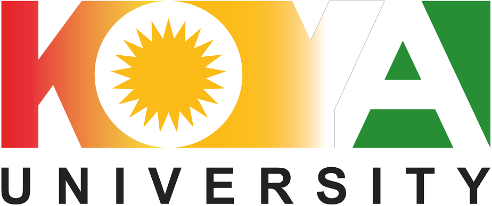                           حكومة إقليم كوردستان                         وزارة التعليم العالي والبحث العلمي                                                                           جامعة كويةتأثير الماء الممغنط على النمو وبعض الخصائص الفسيولوجية لنباتات Paulownia tomentosa تحت إجهاد الكادميومرسالة مقدمة الى مجلس كلية العلوم والصحة في جامعة كوية وهي جزء من متطلبات نيل شهادة الماجستير في (اختصاص علوم الحياة  )من قبلئارا عبداللة فتاحبكالوريوس في الزراعة (2011)با شرافا. د. إقبال محمد غريب البرزنجي1445 هجريةالخلاصةيعتبر نبات البولونيا (Paulownia tomentosa)  واحدة من أسرع أنواع الأشجار نموًا في العالم والأكثر استخدامًا للأغراض التجارية. أجريت هذه الدراسة كتجربة عاملية في مدينة كوية- أربيل، العراق خلال الفترة 2021-2022 لدراسة تأثير المياه المغناطيسية (MW)عند (0 ، 500 ، 1000 ، 1500 و 2000) غاوس وكلوريد الكادميوم (Cd) عند (0 ، 3.33 ، 6.66 و 10 ملجم الكادميوم. كجم- 1 تربة) على بعض الخصائص الفسيولوجية والكيموحيوية لهذا النبات. أظهرت النتائج أن MW  ليس له تأثير معنوي فيما يتعلق بنسبة وسرعة العقل النابتة مقارنة باستخدام الماء العادي، بينما أدى استخدام Cd إلى زيادة سرعة نمو العقل. أدت واحدة على الأقل من معاملات MW إلى زيادة ملحوظة في مساحة أوراق النبات وقطر الساق والوزن الطري للجزء الخضري والجذري ومحتوى المادة الجافة، وزادت جميع تركيزات الكادميوم من عدد أوراق النبات ومساحة الأوراق وقطر الساق. كان للكادميوم تأثير على الجذور أكثر من الجزء الخضري، حيث كان له تأثير غير معنوي على المادة الجافة، بينما أدى إلى زيادة الوزن الطري للجزء الخضري والجذور بشكل معنوي مقارنة بمعاملة المقارنة. كان أداء MW منخفض الطاقة (500 و 1000) كاوس أفضل من القوى العالية (1500 و 2000 ) كاوس في زيادة محتوى صبغات التمثيل الضوئي. أدى استخدام المياه المغناطيسية إلى تحسين الكاروتينات الكلية والكلوروفيل أ و ب وبغض النظر عن قوة الجهاز. أدت التركيزات العالية من الكادميوم إلى انخفاض معنوي في كل من الكلوروفيل أ و ب، ومع ذلك فقد زادت معنوياً بتركيزات منخفضة مقارنة بالمعاملات الأخرى. قلل MW عالي الطاقة بشكل معنوي من نشاط إنزيم البيروكسيديز ومحتوى البرولين بينما قلل من نسبة الكربوهيدرات الكلية مقارنة بالمعاملات الأخرى. أدى استخدام الكادميوم إلى تقليل نشاط إنزيم البيروكسيديز والنسبة المئوية لمحتوى الكربوهيدرات الكلي وزيادة حمض الأسكوربيك والبرولين بشكل معنوي بالمقارنة مع معاملة المقارنة. من ناحية أخرى، زادت المعاملة  G1500 بشكل كبير من محتوى التربة من العناصر الكبرى، بينما الماء العادي والمعاملة G2000 زادتا محتوى العناصر الصغرى في التربة، مع زيادة قوة المياه المغناطيسية زادت بشكل معنوي من العناصر الثقيلة في التربة. المعاملة G2000 زاد بشكل معنوي من العناصر الأخرى في التربة مثل (Ta، Hf، Re، Au،Sn) .عند التركيز المنخفض من الكادميوم زادت معنوياً العناصر الكبرى في التربة مثل (N ، P ،S  ) والتي زادت أيضا عند زيادة تركيز الكادميوم  إلى (Cd6.66 و Cd10) ملغم كغم -1 ، في حين أدى زيادة تركيز الكادميوم إلى 10 مجم الكادميوم. كغم -1 أدى إلى زيادة المعادن الثقيلة والعناصر الأخرى في التربة بينما لم يؤثر الكادميوم معنوياً في عنصر w. أدى استخدام MW بغض النظر عن قوة الجهاز إلى زيادة العناصر الكبرى في الجذر بشكل معنوي، بينما زادت المعاملة G1500 بشكل معنوي كل من العناصر الصغرى والعناصر الثقيلة وبعض العناصر الأخرى في الجذر، بينما لم يؤثر اضافة الكادميوم في العناصر الكبرى في الجذر. كما أدت إضافة الكادميوم في معاملات التربة إلى زيادة العناصر الصغرى والعناصر الأخرى في الجذر مقارنة بالعناصر الأخرى ، لكن استخدام الكادميوم في معاملات التربة (Cd3.33 و Cd10 ) ملغم الكادميوم. كغم  أدى إلى زيادة معنوية في المعادن الثقيلة في التربة. أدى استخدام MW بغض النظر عن قوة الجهاز إلى زيادة العناصر الكبرى في السيقان بشكل معنوي مقارنة بالماء العادي، بينما زادت قوة الماء المغناطيسي الى G1500 من العناصر الصغرى والمعادن الثقيلة في السيقان. مع زيادة تركيز الكادميوم، زادت غالبية العناصر في سيقان البولونيا. بينما أدت قوى الماء المغناطيسية G1000 إلى زيادة معظم العناصر في الورقة ، كما أدت إضافة تركيز منخفض من الكادميوم Cd3.33  ملغم الكادميوم. كغم   إلى زيادة العناصر في الورقة بشكل معنوي.          كۆمارى  فيدراڵى عێراق          حكومەتى هەرێمى كوردستان          وەزارەتى خوێندنى باڵا و توێژينەوەى زانستى                                                        زانكۆى كۆيەکاریگەری ئاوی موگناتیسی لەسەر گەشەکردن و هەندێک تایبەتمەندی فیزیۆلۆژی ڕووەکی Paulownia tomentosa لە ژێر فشارى کادمیۆم داماسته‌رنامه‌یه‌كه پێشكه‌شكراوه‌ بۆ فاكه‌ڵتی زانست و ته‌ندروستیله‌ زانكۆی كۆیه‌ وه‌ك به‌شێك له‌ پێداویستییه‌كانی به‌ده‌ستهێنانی بڕوانامەى ماستەر له‌ ( بایۆلۆجی )له‌لایه‌نئارا عبداللة فتاحبه‌كالۆریۆس له‌ ‌ (کشتوکاڵ) ‌ (2011)بە سەرپەرشتی: پ.د.إقبال محمدغریب البرزنجی2723 كوردىپوخته‌پاولۆنیا Paulownia tomentosa)) بە یەکێک لە جۆرە درەختەکانی جیهان دادەنرێت کە خێراتر گەشە دەکات و زۆرترین بەکارهێنانی بۆ بازرگانی بەکاردەهێنرێت. لە شاری کۆیە سه‌ر به‌ پارێزگای هەولێر  ، ئەم توێژینەوەیە وەک تاقیکردنەوەیەکی فاکتۆریال ئەنجامدراوە، لە ماوەی ساڵانی ٢٠٢١-٢٠٢٢ بۆ لێکۆڵینەوە لە کاریگەرییەکانی ئاوی موگناتیسی (MW ) لە (٠، ٥٠٠،١٠٠٠، ١٥٠٠ و ٢٠٠٠) گاوس و کادمیۆم (Cd) لە (0، 3.33، 6.66 و10 )  mg Cd. Kg-1soil لەسەر هەندێک تایبەتمەندی گەشەکردن، فیزیۆلۆژی و بایۆکیمیایی ئەم ڕووەکە. ئەنجامەکان نیشان دەدەن کە MW جیاوازییەکی نابەرچاوی هەبووە سەبارەت بە بەردەوام بوون و و خێرایی گەشەی بڕین بەراورد بە بەکارهێنانی ئاوی چاره‌سه‌ر نه‌كراوی MW، لەو کاتەى بەکارهێنانی Cd خێرایی گەشەی دەرچوونی قەڵه‌مه‌کان زیاد کردووە. بەلایەنی کەمەوە یەکێک لە مامه‌ڵه‌کانی موگناتیسی بە شێوەیەکی بەرچاو زیاد دەکات هەریەک لە ڕووبەری گەڵاکانی ڕووەک، تیرەی لق، کێشی تازەی لق و ڕەگ و ڕێژەی مادەی وشک، هەموو چڕییەکانی Cd ژمارەی گەڵاکانی ڕووەکەکان، ڕووبەری گەڵا، تیرەی لق زیاد دەکات. Cd کاریگەری زیاتری لەسەر ڕەگەکان هەبووە لە چاو لقەکانی ڕووەک، کە کاریگەرییەکی نابەرچاوی لەسەر مادەی بەرز یان وشکی لقەکان هەیە، لە کاتێکدا هەریەک لە کێشی تازەی لق و ڕەگی بە شێوەیەکی بەرچاو زیاد دەکات بە بەراورد بە مامه‌ڵه‌ی کۆنترۆڵ. مامه‌ڵه‌ی کەمی موگناتیسی (500 و 1000 گاوس) لە زیادکردنی ناوەڕۆکی ڕەنگە فۆتۆسێنتێزەکاندا باشتر لە هێزی بەرز (1500 و 2000 گاوس) ئەنجامیان دا. بەکارهێنانی ئاوی موگناتیسی زۆر کۆی گشتی کارۆتینۆیدەکان و کلۆرۆفیل a، b و بەبێ گوێدانە هێزی ئامێرەکە بەرزکردەوە. چڕیی بەرزی Cd بووە هۆی کەمبوونەوەی بەرچاوی هەردوو کلۆرۆفیل a و b، بەڵام بە شێوەیەکی بەرچاو زیاد بوو بە چڕیی نزم بە بەراورد لەگەڵ چارەسەرەکانی ديكە. MW هێزی بەرز چالاکیی ئەنزیمەکانی پەرۆکسیدایز و ڕێژەی پرۆلین بە شێوەیەکی بەرچاو کەمکردەوە لە کاتێکدا ڕێژەی سەدی کۆی گشتی کاربۆهیدراتی کەمکردەوە بە بەراورد بە چارەسەرەکانی ديكە. بەکارهێنانی Cd هەریەک لە چالاکیی ئەنزیمەکانی پەرۆکسیدایز و لەسەدا کۆی ڕێژەی کاربۆهیدراتی کەمکردەوە و ترشی ئەسکۆربیک و پرۆلین بە شێوەیەکی بەرچاو زیاد دەکات. بە بەراورد بە کۆنتڕۆڵ. لە لایەکی دیکەوە، G1500 بە شێوەیەکی بەرچاو خاکی پاولۆنیای لە توخمە ماکرۆییەکان زیاد کردبوو، لە کاتێکدا لە ئاوی چاره‌سه‌ر نه‌كراوی MW و G2000 توخمە بچووکەکانی لە خاکدا زیاد کردبوو، لەگەڵ بەکارهێنانی زیادکردنی هێزی ئاوی موگناتیسی کانزا قورسەکانی لە خاکدا بە شێوەیەکی بەرچاو زیاد کردبوو. لە کاتێکدا لەگەڵ بەکارهێنانی هێزی بەرزی ئاوی موگناتیسی لە G2000، بە شێوەیەکی بەرچاو توخمەکانی تری لە خاکدا زیاد کردووە وەک (Ta, Hf, Re, Au and Sn). لە چڕیی کەمی Cd بە شێوەیەکی بەرچاو توخمە ماکرۆکان لە خاکدا زیاد دەکات وەک (N، P و S)، بەڵام لە توخمە ماکرۆکان لە خاکدا زیاد دەکات لە زیادبوونی چڕیی Cd ( Cd6.66 و Cd10)  mg Cd. Kg-1 چارەسەرەکانی خاک، لە کاتێکدا زیادبوونی چڕیی Cd لە چارەسەرەکانی خاکی Cd10 mg Cd. Kg-1، زیادبوونی کانزا قورسەکان و توخمەکانی ديكە لە خاکدا لە کاتێکدا Cd کاریگەرییەکی نابەرچاو لە توخمەکانی wدا هەبوو. بەکارهێنانی MW بەبێ گوێدانە هێزی ئامێرەکە توخمە ماکرۆکانی لە ڕەگدا بە شێوەیەکی بەرچاو زیاد دەکات، لە کاتێکدا G 1500 بە شێوەیەکی بەرچاو زیادی کردووە (توخمە بچووکەکان، کانزای قورس و توخمەکانی تر) لە ڕەگدا، لە کاتێکدا بەکارهێنانی Cd کاریگەری لەسەر توخمە ماکرۆکان لە ڕەگدا نییە. هەروەها بەکارهێنانی Cd لە چارەسەرەکانی خاکی Cd3.33 mg Cd. Kg-1، زیادبوونی توخمە بچووکەکان و توخمەکانی تر لە ڕەگدا بە بەراورد بە توخمەکانی ديكە ، بەڵام بەکارهێنانی بۆ چڕیی (Cd3.33 و mg Cd. Kg-1 (Cd10 چارەسەرەکانی خاک، بووە هۆی زیادبوونی بەرچاو لە کانزای قورس لە خاکدا. بەکارهێنانی MW بەبێ گوێدانە هێزی ئامێرەکە توخمە ماکرۆکانی لە لقدا بە شێوەیەکی بەرچاو زیاد دەکات بە بەراورد بە ئاوی شلەتێن، بەڵام هێزی ئاوی موگناتیسی لە G1500 توخمە مایکرۆ و کانزای قورس لە لقە پاولۆنیا زیاد دەکات. لەگەڵ زیادبوونی چڕیی Cd، زۆربەی توخمەکانی ناو لقە پاولۆنیا زیاد بوون. لە کاتێکدا کە هێزەکانی ئاوی موگناتیسی لە G1000 زۆرترین توخمەکانی لە گەڵادا زیاد کرد، هەروەها زیادکردنی لە چڕیی کەمی Cd لە چارەسەرەکانی خاکی Cd3.33 mg Cd. Kg-1، بە شێوەیەکی بەرچاو توخمەکانی لە گەڵادا زیاد کرد.​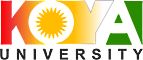 Federal Republic of IraqKurdistan Regional GovernmentMinistry of Higher Education and Scientific ResearchKoya University Signature:Name: Dr. Hiwa Ramadhan FatahAcademic title: LecturerAcademic position: Koya UniversityDate:     /     /2023SubjectsPageList of ContentsVIList of TablesXIIList of FiguresXVIList of Abbreviations and symbolsXVIIAcknowledgementXIXSummaryXXCHAPTER ONE CHAPTER ONE 1. Introduction1CHAPTER TWOCHAPTER TWO2. Literature Review 42.1.Botanical Description of Paulownia Plants42.2.Economical Values42.3.Climatic Requirement62.4.Cultivation of Paulownia62.5.Water as a Source of Life72.5.1.Water Structure72.5.2.Physical and chemical properties of water82.5.3.Functions of Water in Plants92.6.Magnetic Waters92.6.1.Physical and Chemical Properties of Magnetic Water:102.6.2. Effects of Magnetic Water on some Growth Parameters of Plants122.6.3.Effects of Magnetic Water on the Photosynthesis process and Photosynthetic Pigments142.6.4.Effects of Magnetic Water on some Enzymatic and Non-Enzymatic Anti-oxidants152.6.5.Effects of Magnetic Water on some Plants Content of Elements162.7.Heavy Metals Definitions and Sources172.7.1.Cadmium as a heavy metal182.7.2.Factors affecting Cd availability to plants182.7.3.Effects of Cadmium on some Growth Parameters in Plants192.7.4. Effects of Cadmium on Photosynthesis Pigments212.7.5.Effects of Cadmium on some Enzymatic and Non-Enzymatic Anti-Oxidants212.7.6.Effects of Cadmium on Elements Contain222.7.7.The Relationship between Magnetic Water and Cadmium23CHAPTER THREE CHAPTER THREE 3. Materials and Methods 243.1. Plant Materials 243.2. Preparation of Treatments 253.2.1. Magnetic Water Powers253.2.2. Cadmium Solutions253.3. The Treatments and the Experimental Design253.4. Meteorological Data and Soli Properties273.5. Studied Characteristics283.5.1. Vegetative and Root Growth 283.5.1.1. The Percentage of the Survived Cutting (%)283.5.1.2. Velocity of Buds Outgrowth (days)293.5.1.3. Number of Plant Leaves (plants-1)293.5.1.4. Plant Leaf Area (cm2)293.5.1.5. Plants Branch Number (plants-1)293.5.1.6. Stem Diameter (cm)293.5.1.7. Length of Plant Shoot (cm)293.5.1.8. Length of Root (cm)303.5.1.9. Dry and Fresh Weight of Shoot and Root303.5.2. Chlorophyll a and b and total carotenoids content in fresh leaves (mg.g-1 fresh weight)303.5.3. Enzymatic and Non-Enzymatic Antioxidants 313.5.3.1. Peroxidase Enzyme Activity in Leaves (POD) enzyme activity (μg.g-1)313.5.3.2. Determination of Ascorbic Acid in Leaves (g.L-1)323.5.3.3. The Proline Amino Acid in Leaves (μg.ml-1)323.5.3.4. Total Carbohydrates (TCHO) %333.6. The Chemical Elements343.6.1. Total Nitrogen (%)343.6.2. Total phosphorus (%)353.6.3. Total potassium (%)353.7. The Statistical Analysis 35CHAPTER FOUR CHAPTER FOUR 4. Results364.1. Effects of Magnetic water, Cadmium, and their Interactions on some Vegetative Growth Proprieties of P. tomentosa364.1.1. Percent of Survived Cutting (%)364.1.2. Velocity of Bud’s Outgrowth (days)374.1.3. Plant Leaves Number. plant-1374.1.4. Plant Leaf Area (cm2)384.1.5. Plant Branch Number. plant-1394.1.6. Stem Diameter (cm)404.1.7. Shoot Length (cm)404.1.8. Plant Shoot Fresh Weight (g)414.1.9. Percent of Shoot Dry Matter (%)424.1.10. Root Length (cm)434.1.11. Root Fresh Weight (g)444.1.12: Percentage of Root Dry Weight (%)454.2. Leaves Content of Chlorophylls and Total Carotenoids464.2.1. Chlorophyll a (mg.g-1 fresh weight)464.2.2. Chlorophyll b(mg.g-1 fresh weight)474.2.3. Total Carotenoid (mg.g-1 fresh weight)484.3. Effect of Magnetic Water, Cadmium and their Interactions on some Enzymatic and Non-enzymatic components of P. tomentosa.494.3.1. Peroxidase Enzyme Activity (μg.g-1)494.3.2. Ascorbic Acid Content (g.L-1)504.3.3. Leaves Proline Content (μg.ml-1)504.3.4. Total Carbohydrate Content (%)514.4. Some of Macro, Micro, Beneficial, Heavy Metals and other Trace Elements in P. tomentosa524.4.1. Essential Macro Elements in P. tomentosa growing soil524.4.2. Essential Micro Elements in P. tomentosa growing soil524.4.3. Beneficial Elements in P. tomentosa growing soil534.4.4. Non essential Heavy metals Elements in P. tomentosa growing soil534.4.5. Trace Elements in P. tomentosa growing soil (part I)534.4.6. Trace Elements in P. tomentosa growing soil (part II)534.4.7. Essential Macro Elements in P. tomentosa Roots604.4.8. Essential Micro Elements in P. tomentosa Roots604.4.9. Beneficial Elements in P. tomentosa Roots604.4.10. Non essential Heavy Metal Elements in P. tomentosa Roots604.4.11. Essential Macro Elements in P. tomentosa Stem654.4.12. Essential Micro Elements in P. tomentosa Stem654.4.13. Beneficial Elements in P. tomentosa Stem654.4.14. Non essential Heavy Metal Elements in P. tomentosa Stem654.4.15. Essential Macro Elements in P. tomentosa Leaves704.4.16. Essential Micro Elements in P. tomentosa Leaves704.4.17. Beneficial Elements in P. tomentosa Leaves704.4.18. Non essential Heavy Metals and Trace Elements in P. tomentosa Leaves70CHAPTER FIVECHAPTER FIVE5. Discussion 755.1.Effects of Magnetic Water, Cadmium, and their Interactions on Cutting Performance and some Vegetative Growth Proprieties of P. tomentosa.755.2. Effects of Magnetic Water, Cadmium, and their Interactions on some Photosynthetic Pigments in P. tomentosa.775.3. Effect of Magnetic Water, Cadmium, and their Interactions on some Enzymatic and Non-Enzymatic Characteristics P. tomentosa.785.4. Effect of MW, Cadmium, and their Interactions on some Elements Content in    Paulownia Parts and the Growing Soil805.4.1 Soil Content of Elements805.4.2. Paulownia Root Content of Elements815.4.3 Paulownia Stem Content of Elements825.4.4 Paulownia Leaves Content of Elements83CHAPTER SIXCHAPTER SIX6. Conclusions and Recommendations 856.1 Conclusions 856.2 Recommendations 86References87TableNO.Title Page 3.1The Diagram of Experimental Units used in the Study (Magnetic Water Levels, Cd Concentrations, and their Interactions).263.2Temperatures, Humidity, and Precipitation Data During the Growing Season 2021-2022.273.3Chemical and Physical properties of the Study Soil.284.1Effects of (MW), cadmium Element and their Interactions on the Percent (%) of P. tomentosa Survived Cutting.364.2Effects of MW, Cadmium Element and their Interactions on the velocity (days) of P. tomentosa Buds Outgrowth.374.3Effects of Magnetic Water, Cd Element and their Interactions on the Leaves Number (plant-1)  of P. tomentosa.384.4Effects of Magnetic Water, Cd Element and their Interactions on the Leaf Area (cm2) of P. tomentosa.394.5Effects of Magnetic Water, Cd Element and their Interactions on the Brunch Number (Plant-1)  of P. tomentosa.394.6Effects of Magnetic Water, Cd Element and their Interactions on the Stem Diameter (cm) of P. tomentosa.404.7Effects of Magnetic Water, Cd Element and their Interactions on the Shoot Length (cm) of P. tomentosa.414.8Effects of Magnetic Water, Cd Element and their Interactions on the Shoot Fresh Weight (g) of P. tomentosa424.9Effects of Magnetic Water, Cd Element and their Interactions on the Percent of Shoot Dry Matter (%) of P. tomentosa434.10Effects of Magnetic Water, Cd Element and their Interactions on the Root Length (cm) of P. tomentosa434.11Effects of magnetic water, Cd element and their interactions on the Root Fresh Weight (g) of P. tomentosa.454.12Effects of magnetic water, Cd element and their interactions on the Root Dry Matter Percentage (%) P. tomentosa.464.13Effects of magnetic water, Cd element and their interactions on the Chlorophyll a (mg. g-1 Fresh Weight Leaves) of P. tomentosa.474.14Effects of magnetic water, Cd element and their interactions on the Chlorophyll b (mg. g-1 Fresh Weight Leaves) of P. tomentosa.484.15Effects of magnetic water, Cd element and their interactions on the Carotenoid (mg. g-1 Fresh Weight Leaves) of P. tomentosa.484.16Effects of magnetic water, Cd element and their interactions on the POD (μg.g-1Fresh Weight Leaves) of P.tomentosa.494.17Effects of magnetic water, Cd element and their interactions on the Ascorbic Acid (g.L-1Dry Weight leaves) of P. tomentosa.504.18Effects of magnetic water, Cd element and their interactions on the Proline (μg.ml-1Fresh Weight) of P. tomentosa.514.19Effects of magnetic water, Cd element and their interactions on the Total Carbohydrate (%) of P. tomentosa.524.20Effects of magnetic water, Cd element and their interactions on some essential macro elements of P. tomentosa growing soil544.21Effects of magnetic water, Cd element and their interactions on some essential micro elements of P. tomentosa growing soil554.22Effects of magnetic water, Cd element and their interactions on some beneficial elements of P. tomentosa growing soil564.23Effects of magnetic water, Cd element and their interactions on some non-essential heavy metals elements of P. tomentosa growing soil574.24.AEffects of magnetic water, Cd element and their interactions on some other trace elements of P. tomentosa growing soil584.24.B.Effects of magnetic water, Cd element and their interactions on some other trace elements of P. tomentosa growing soil594.25Effects of magnetic water, Cd element and their interactions on some essential macro elements of P. tomentosa roots614.26Effects of magnetic water, Cd element and their interactions on some essential micro elements of P. tomentosa roots624.27Effects of magnetic water, Cd element and their interactions on some beneficial elements of P. tomentosa roots634.28Effects of magnetic water, Cd element and their interactions on some non-essential heavy metals and other elements of P. tomentosa roots644.29Effects of Magnetic Water, Cd Element and their Interactions on some Essential Macro Elements of P. tomentosa Stem.664.30Effects of magnetic water, Cd Element and their Interactions on some Essential Micro Elements of P. tomentosa Stem.674.31Effects of Magnetic Water, Cd Element and their Interactions on some Beneficial Elements of P. tomentosa Stem.684.32Effects of magnetic water, Cd Element and their Interactions on some Non-Essential Heavy Metals and other Elements of P. tomentosa Stem.694.33Effects of Magnetic Water, Cd Element and their Interactions on some Macro Essential Elements of P. tomentosa Leaves.714.34Effects of Magnetic Water, Cd Element and their Interactions on some Micro Essential Elements of P. tomentosa Leaves.724.35Effects of Magnetic Water, Cd Element and their Interactions on some Beneficial Elements of P. tomentosa Leaves.734.36Effects of Magnetic Water, Cd Element and their Interactions on some Non-Essential Heavy Metals and some other Trace Elemnts of P.tomentosa Leaves.74FigureNO.Title Page2.1The Chemical Structure of Water Molecule82.2The Directional Arrangement of Water Molecule (a) for Ordinary Molecules (b) Under the Effect of Magnetization122.3The Performance of Photosynthetic Pigments Under the Influence of Magnetic Field152.4Heavy Metal Toxicity Symptoms in Plants182.5Toxic Effects of Cd  Toxicity on Plants203.1Different Stages of the Study (a) Cutting Cultivation (b) an Emerged Cutting (c) an Overview of the Experiment Inside the Greenhouse, and (d) the Stalks Outside the Greenhouse.243.2The Magnetic Devices Used to Magnetize the Study Waters253.3A View of Proline Determination334.1Effects of Cadmium on Shoots Length414.2Effects of Cadmium on Roots Length under (a) Gauss 0, (b) Gauss 500, (c) Gauss 1000, (d) Gauss1500 (e) Gauss 2000 Magnetic Water.44Symbol Abbreviation DescriptionA.AAscorbic AcidAPXAscorbate PeroxidaseASAAscorbateATPAdenosine triphosphateCACarbonic AnhydraseCATCatalaseCCCCertain Compensatory CriteriaChl.ChlorophyllCmCentimeterCNCCCertain Non-Compensatory CriteriaCRDComplete Randomized Design CuCopperDEAData Enveloped AnalysisDNADeoxy Ribonucleic AcidECElectrical ConductivityFWFresh WeightG, gGaussGaGalliumGA3Gibberellic AcidGPXGlutathione PeroxidaseGRGlutathione ReductaseGSHGlutathioneH2O2Hydrogen PeroxideH2SO4Sulfuric AcidH3PO4Phosphoric AcidHfHafniumHMSHeavy MetalsMMoleMMeterMDAMalondialdehydeMFsMagnetic FieldsMFTWMagnetic Field Treated WaterMgMilligramMmMillimeter MmMillimolemµ  Micro MoleMTNSMagnetically Treated Nutrient SolutionMWMagnetic WaterNADPHNicotinamide Adenine Dinucleotide PhosphateNO2Nitrogen DioxideO2−Superoxide AnionsPEPPhosphoenolpyruvate PhPotential of HydrogenPODPeroxidasesPSIIPhotosystem TwoROSReactive Oxygen SpeciesRuBP caseRibulose-1,5-Biphosphate CarboxylaseSMFStatic Magnetic Field SODSuperoxide DismutaseSWHCSoil Water Holding Capacity TBARSThiobarbiturice Acid  Reactive SubstancesTCTotal CarotenoidsTCHOTotal Carbohydrate ContentTiTitaniumUCCUncertain Compensatory CriteriaWTungstenXRFX-ray Fluorescence Spectrometry  YYttriumMWCdExperimental unitG0G500G1000G1500G2000Cd0G0 Cd0G500 Cd0G1000 Cd0G1500 Cd0G2000 Cd0G0G500G1000G1500G2000Cd3.33G0 Cd3.33G500 Cd3.33G1000 Cd3.33G1500 Cd3.33G2000 Cd3.33G0G500G1000G1500G2000Cd6.66G0 Cd6.66G500 Cd6.66G1000 Cd6.66G1500 Cd6.66G2000 Cd6.66G0G500G1000G1500G2000Cd10G0 Cd10G500 Cd10G1000 Cd10G1500 Cd10G2000 Cd10MonthMonthTemperature (◦C)Temperature (◦C)Temperature (◦C)Average Relative Humidity (%)Precipitation (mm)MonthMonthMax.Min.AverageAverage Relative Humidity (%)Precipitation (mm)202115-31December15.886.8211.3564.825.412022January11.744.237.9871.234.282022February17.438.6813.0555.681.522022March16.741212.2755.651.132022April28.6716.522.5839.770.342022May30.2319.6124.9838.350.822022Jun40.0727.2733.6224.1702022July42.8730.0636.3117.190Average25.4515.6520.2745.861.69Physicochemical Soil PropertiesPhysicochemical Soil PropertiespHpHEc (ds.m-1)O. M g. kg-1O. M g. kg-1Sand g. kg-1Sand g. kg-1Sand g. kg-1Silt g. kg-1Clay g. kg-1Clay g. kg-1TextureTextureTextureTexturePhysicochemical Soil PropertiesPhysicochemical Soil Properties7.787.780.41.041.04248248248500252252Silty LoamSilty LoamSilty LoamSilty LoamEssential macro elementsN (%)N (%)P (ppm)P (ppm)P (ppm)K (ppm)  K (ppm)  SO4  (%)SO4  (%)SO4  (%)SO4  (%)Ca+2(%)Ca+2(%)Ca+2(%)Essential macro elements0.110.113838382202200.0150.0150.0150.015232323Essential microElementsMn (%)Mn (%)Zn (%)Zn (%)Zn (%)Fe (%)Fe (%)Cu (%)Cu (%)Cu (%)Cu (%)Ni (%)Ni (%)Essential microElements0.00170.00170.01410.01410.01417.977.970.00770.00770.00770.00770.04620.0462OtherelementsCd+2Cd+2Pb (%)Pb (%)Pb (%)Cr (%)Cr (%)Cr (%)Rb (%)Rb (%)Rb (%)Otherelements000.00260.00260.00260.1110.1110.1110.0110.0110.011OtherelementsTi (%)Ti (%)Sr (%)Sr (%)Sr (%)Ga (%)Ga (%)As (%)As (%)As (%)As (%)Y (%)Y (%)Otherelements0.8440.8440.040.040.040.00140.00140.00150.00150.00150.00150.00360.0036    TreatmentsCd (mg Cd. Kg-1 soil)Cd (mg Cd. Kg-1 soil)Cd (mg Cd. Kg-1 soil)Cd (mg Cd. Kg-1 soil)Average MWMW (Gausses)03.336.6610Average MW096.67 ab93.33 a-c80.00 d80.00 d87.50 ab50093.33 a-c93.33 a-c100.00 a86.67 b-d93.33 a100096.67 ab93.33 a-c80.00 d96.67 ab91.67 ab150090.00 a-d96.67 ab93.33 a-c86.67 b-d91.67 ab200080.00 d83.33 cd90.00 a-d93.33 a-c86.67 bAverage Cd91.33 a92.00 a88.67 a88.67 a* Means followed by the same letter factor and their interactions are not significantly different at p ≤ 0.05 according to Duncan`s Multiple Range test and vice versa. * Means followed by the same letter factor and their interactions are not significantly different at p ≤ 0.05 according to Duncan`s Multiple Range test and vice versa. * Means followed by the same letter factor and their interactions are not significantly different at p ≤ 0.05 according to Duncan`s Multiple Range test and vice versa. * Means followed by the same letter factor and their interactions are not significantly different at p ≤ 0.05 according to Duncan`s Multiple Range test and vice versa. * Means followed by the same letter factor and their interactions are not significantly different at p ≤ 0.05 according to Duncan`s Multiple Range test and vice versa. * Means followed by the same letter factor and their interactions are not significantly different at p ≤ 0.05 according to Duncan`s Multiple Range test and vice versa. TreatmentsCd (mg Cd. Kg-1 soil)Cd (mg Cd. Kg-1 soil)Cd (mg Cd. Kg-1 soil)Cd (mg Cd. Kg-1 soil)Average Gausses Mw (Gausses)03.336.6610Average Gausses095.30 a-c91.55 a-c87.80 b-d97.04 a-c92.92 ab50093.61 a-c102.72 a93.47 a-c95.58 a-c96.34 a100092.60 a-c98.74 ab98.20 ab98.31 ab96.96 a150078.69 d87.47 b-d92.20 a-c98.11 ab89.11 b200089.89 b-d97.38 a-c85.22 cd90.53 a-d90.75 bAverage Cd90.01 b95.57 a91.37 ab95.91 a* Means followed by the same letter factor and their interactions are not significantly different at p ≤ 0.05 according to Duncan`s Multiple Range test and vice versa. * Means followed by the same letter factor and their interactions are not significantly different at p ≤ 0.05 according to Duncan`s Multiple Range test and vice versa. * Means followed by the same letter factor and their interactions are not significantly different at p ≤ 0.05 according to Duncan`s Multiple Range test and vice versa. * Means followed by the same letter factor and their interactions are not significantly different at p ≤ 0.05 according to Duncan`s Multiple Range test and vice versa. * Means followed by the same letter factor and their interactions are not significantly different at p ≤ 0.05 according to Duncan`s Multiple Range test and vice versa. * Means followed by the same letter factor and their interactions are not significantly different at p ≤ 0.05 according to Duncan`s Multiple Range test and vice versa. TreatmentsCd (mg Cd.Kg-1 soil)Cd (mg Cd.Kg-1 soil)Cd (mg Cd.Kg-1 soil)Cd (mg Cd.Kg-1 soil)Average GaussesMW (Gausses)03.336.6610Average Gausses06.89 c-e9.78 a-c8.78 a-e9.44 a-e8.72 a5008.00 b-e9.22 a-e8.78 a-e9.55 a-e8.89 a10008.78 a-e7.33 c-e10.78 ab9.78 a-c9.17 a15006.22 e7.22 c-e6.22 e6.33 de6.50 b20008.44 a-e11.67 a9.67 a-d8.67 a-e9.61 aAverage Cd7.67 b9.04 a8.84 ab8.75 ab* Means followed by the same letter factor and their interactions are not significantly different at p ≤ 0.05 according to Duncan`s Multiple Range test and vice versa. * Means followed by the same letter factor and their interactions are not significantly different at p ≤ 0.05 according to Duncan`s Multiple Range test and vice versa. * Means followed by the same letter factor and their interactions are not significantly different at p ≤ 0.05 according to Duncan`s Multiple Range test and vice versa. * Means followed by the same letter factor and their interactions are not significantly different at p ≤ 0.05 according to Duncan`s Multiple Range test and vice versa. * Means followed by the same letter factor and their interactions are not significantly different at p ≤ 0.05 according to Duncan`s Multiple Range test and vice versa. * Means followed by the same letter factor and their interactions are not significantly different at p ≤ 0.05 according to Duncan`s Multiple Range test and vice versa. TreatmentsCd (mg Cd. Kg-1 soil)Cd (mg Cd. Kg-1 soil)Cd (mg Cd. Kg-1 soil)Cd (mg Cd. Kg-1 soil)Average GaussesMW(Gausses)03.336.6610Average Gausses0900.8 f1398.0 c-e1786.5 ab1384.1 c-e1367.36 b5001407.5c-e1601.2 b-d1321.8 de1607.1 b-d1484.43 ab10001321.4 de1540.5 b-d1619.4 b-d1727.8 b1552.28 a15001162.3 ef1202.8 e1165.5 ef1217.5 e1187.00 c20001193.7 e2004.4 a1633.7 bc1584.9 b-d1604.17 aAverage Cd1197.14 b1549.36 a1505.40 a1504.29 a * Means followed by the same letter factor and their interactions are not significantly different at p ≤ 0.05 according to Duncan`s Multiple Range test and vice versa.  * Means followed by the same letter factor and their interactions are not significantly different at p ≤ 0.05 according to Duncan`s Multiple Range test and vice versa.  * Means followed by the same letter factor and their interactions are not significantly different at p ≤ 0.05 according to Duncan`s Multiple Range test and vice versa.  * Means followed by the same letter factor and their interactions are not significantly different at p ≤ 0.05 according to Duncan`s Multiple Range test and vice versa.  * Means followed by the same letter factor and their interactions are not significantly different at p ≤ 0.05 according to Duncan`s Multiple Range test and vice versa.  * Means followed by the same letter factor and their interactions are not significantly different at p ≤ 0.05 according to Duncan`s Multiple Range test and vice versa. TreatmentsCd (mg Cd. Kg-1 soil)Cd (mg Cd. Kg-1 soil)Cd (mg Cd. Kg-1 soil)Cd (mg Cd. Kg-1 soil)Average GaussesMW(Gausses)03.336.6610Average Gausses01.44 a-c1.56 ab1.22 bc1.44 a-c1.42 a5001.44 a-c1.22 bc1.33 a-c1.78 a1.45 a10001.33 a-c1.22 bc1.78 a1.56 ab1.47 a15001.22 bc1.33 a-c1.33 a-c1.55ab1.36 a20001.22 bc1.44 a-c1.67 ab1.00 c1.33 aAverage Cd1.33 a1.36 a1.47 a1.47 a* Means followed by the same letter factor and their interactions are not significantly different at p ≤ 0.05 according to Duncan`s Multiple Range test and vice versa. * Means followed by the same letter factor and their interactions are not significantly different at p ≤ 0.05 according to Duncan`s Multiple Range test and vice versa. * Means followed by the same letter factor and their interactions are not significantly different at p ≤ 0.05 according to Duncan`s Multiple Range test and vice versa. * Means followed by the same letter factor and their interactions are not significantly different at p ≤ 0.05 according to Duncan`s Multiple Range test and vice versa. * Means followed by the same letter factor and their interactions are not significantly different at p ≤ 0.05 according to Duncan`s Multiple Range test and vice versa. * Means followed by the same letter factor and their interactions are not significantly different at p ≤ 0.05 according to Duncan`s Multiple Range test and vice versa. TreatmentsCd (mg Cd. Kg-1 soil)Cd (mg Cd. Kg-1 soil)Cd (mg Cd. Kg-1 soil)Cd (mg Cd. Kg-1 soil)Average GaussesMW(Gausses)03.336.6610Average Gausses05.46 ef6.52 a-c6.66 a6.36 a-d6.25 ab5005.84 b-f6.11 a-f5.76 c-f6.53 a-c6.06bc10006.61 ab6.19 a-d6.04 a-f6.46 a-c6.33ab15006.57 ab6.37 a-d6.65 a6.67 a6.57 a20005.42 f5.67 d-f6.00a-f5.91 a-f5.75 cAverage Cd5.98 b6.17 ab6.22 ab6.39 a* Means followed by the same letter factor and their interactions are not significantly different at p ≤ 0.05 according to Duncan`s Multiple Range test and vice versa. * Means followed by the same letter factor and their interactions are not significantly different at p ≤ 0.05 according to Duncan`s Multiple Range test and vice versa. * Means followed by the same letter factor and their interactions are not significantly different at p ≤ 0.05 according to Duncan`s Multiple Range test and vice versa. * Means followed by the same letter factor and their interactions are not significantly different at p ≤ 0.05 according to Duncan`s Multiple Range test and vice versa. * Means followed by the same letter factor and their interactions are not significantly different at p ≤ 0.05 according to Duncan`s Multiple Range test and vice versa. * Means followed by the same letter factor and their interactions are not significantly different at p ≤ 0.05 according to Duncan`s Multiple Range test and vice versa. TreatmentsCd (mg Cd. Kg-1 soil)Cd (mg Cd. Kg-1 soil)Cd (mg Cd. Kg-1 soil)Cd (mg Cd. Kg-1 soil)Average GaussesMW(Gausses)03.336.6610Average Gausses023.33 i28.56 e-i33.00 b-e31.34 c-f29.06 bc50030.56 d-h29.11 e-i27.00 e-i32.67 b-e29.83 b100030.78 c-g31.00 c-g25.78 f-i30.78 c-g29.58 b150036.00 a-d37.22 a-c38.44 ab40.33 a38.00 a200029.11 e-i24.00 hi27.33 e-i24.44 g-i26.22 cAverage Cd29.96 a29.98 a30.31 a31.91 a* Means followed by the same letter factor and their interactions are not significantly different at p ≤ 0.05 according to Duncan`s Multiple Range test and vice versa. * Means followed by the same letter factor and their interactions are not significantly different at p ≤ 0.05 according to Duncan`s Multiple Range test and vice versa. * Means followed by the same letter factor and their interactions are not significantly different at p ≤ 0.05 according to Duncan`s Multiple Range test and vice versa. * Means followed by the same letter factor and their interactions are not significantly different at p ≤ 0.05 according to Duncan`s Multiple Range test and vice versa. * Means followed by the same letter factor and their interactions are not significantly different at p ≤ 0.05 according to Duncan`s Multiple Range test and vice versa. * Means followed by the same letter factor and their interactions are not significantly different at p ≤ 0.05 according to Duncan`s Multiple Range test and vice versa. 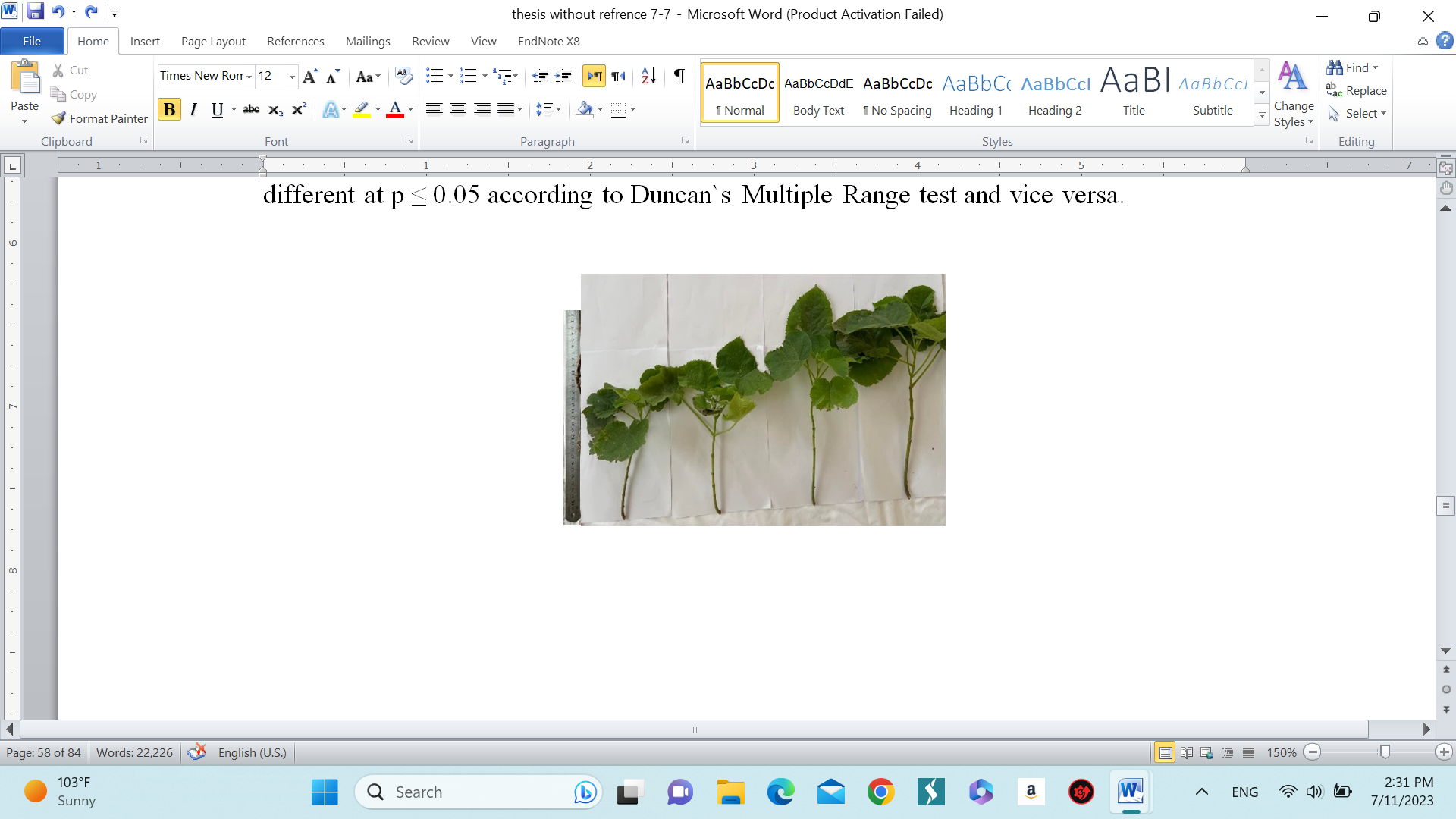 Cd 0Cd 3.33Cd 6.66Cd 10TreatmentsCd (mg Cd. Kg-1 soil)Cd (mg Cd. Kg-1 soil)Cd (mg Cd. Kg-1 soil)Cd (mg Cd. Kg-1 soil)Average GaussesMW(Gausses)03.336.6610Average Gausses026.10 e44.23 cd51.17 a-c46.37 b-d41.97 c50050.37 a-c52.17 a-c46.87 bc59.70 a52.11 a100052.03 a-c50.97 a-c51.53 a-c56.30 ab52.63 a150047.20 bc48.33 bc46.23 b-d47.07 bc47.21 b200036.00 d48.50 bc46.03 b-d42.73 cd43.32 bcAverage Cd42.34 b48.84 a48.23 a50.37 a* Means followed by the same letter factor and their interactions are not significantly different at p ≤ 0.05 according to Duncan`s Multiple Range test and vice versa. * Means followed by the same letter factor and their interactions are not significantly different at p ≤ 0.05 according to Duncan`s Multiple Range test and vice versa. * Means followed by the same letter factor and their interactions are not significantly different at p ≤ 0.05 according to Duncan`s Multiple Range test and vice versa. * Means followed by the same letter factor and their interactions are not significantly different at p ≤ 0.05 according to Duncan`s Multiple Range test and vice versa. * Means followed by the same letter factor and their interactions are not significantly different at p ≤ 0.05 according to Duncan`s Multiple Range test and vice versa. * Means followed by the same letter factor and their interactions are not significantly different at p ≤ 0.05 according to Duncan`s Multiple Range test and vice versa. TreatmentsCd (mg Cd. Kg-1 soil)Cd (mg Cd. Kg-1 soil)Cd (mg Cd. Kg-1 soil)Cd (mg Cd. Kg-1 soil)Average GaussesMW(Gausses) 03.336.6610Average Gausses013.36 e16.19 c-e18.55 a-d16.17 c-e16.07 b50016.05 c-e16.46 b-e16.79 b-e18.09 a-d16.85 b100019.22 a-c19.17 a-c18.31 a-d19.63 a-c19.08 a150021.19 a20.29 ab18.87 a-d19.31 a-c19.91 a200014.05 e16.68 b-e17.14 b-e15.24 de15.78 bAverage Cd16.77 a17.76 a17.93 a17.69 a* Means followed by the same letter factor and their interactions are not significantly different at p ≤ 0.05 according to Duncan`s Multiple Range test and vice versa. * Means followed by the same letter factor and their interactions are not significantly different at p ≤ 0.05 according to Duncan`s Multiple Range test and vice versa. * Means followed by the same letter factor and their interactions are not significantly different at p ≤ 0.05 according to Duncan`s Multiple Range test and vice versa. * Means followed by the same letter factor and their interactions are not significantly different at p ≤ 0.05 according to Duncan`s Multiple Range test and vice versa. * Means followed by the same letter factor and their interactions are not significantly different at p ≤ 0.05 according to Duncan`s Multiple Range test and vice versa. * Means followed by the same letter factor and their interactions are not significantly different at p ≤ 0.05 according to Duncan`s Multiple Range test and vice versa. TreatmentsCd (mg Cd. Kg-1 soil)Cd (mg Cd. Kg-1 soil)Cd (mg Cd. Kg-1 soil)Cd (mg Cd. Kg-1 soil)Average GaussesMW(Gausses)03.336.6610Average Gausses022.00 ab21.33 ab17.00 bc17.33 bc19.42 a50024.67 a18.33 a-c20.00 a-c21.00 ab21.00 a100021.00 ab20.00 a-c19.67 a-c20.33 a-c20.25 a150017.67 bc18.00 bc16.33 bc14.00 c16.50 b200020.33 a-c17.00 bc20.33 a-c15.67 bc18.33 abAverage Cd21.13 a18.93 ab18.67 ab17.67 b* Means followed by the same letter factor and their interactions are not significantly different at p ≤ 0.05 according to Duncan`s Multiple Range test and vice versa. * Means followed by the same letter factor and their interactions are not significantly different at p ≤ 0.05 according to Duncan`s Multiple Range test and vice versa. * Means followed by the same letter factor and their interactions are not significantly different at p ≤ 0.05 according to Duncan`s Multiple Range test and vice versa. * Means followed by the same letter factor and their interactions are not significantly different at p ≤ 0.05 according to Duncan`s Multiple Range test and vice versa. * Means followed by the same letter factor and their interactions are not significantly different at p ≤ 0.05 according to Duncan`s Multiple Range test and vice versa. * Means followed by the same letter factor and their interactions are not significantly different at p ≤ 0.05 according to Duncan`s Multiple Range test and vice versa. TreatmentsCd (mg Cd. Kg-1 soil)Cd (mg Cd. Kg-1 soil)Cd (mg Cd. Kg-1 soil)Cd (mg Cd. Kg-1 soil)Average GaussesMW(Gausses)03.336.6610Average Gausses015.13 ef24.47 cd35.17 a23.77 cd24.63 bc50023.03 de25.57 b-d26.93 b-d35.83 a27.84 ab100035.20 a33.10 ab25.23 b-d31.73 a-c31.32 a150023.02 de26.36 b-d20.94 d-f21.21 d-f22.88 cd200013.33 f21.67 de19.23 d-f26.87 b-d20.28 dAverage Cd21.94 b26.23 a25.50 a27.88 a* Means followed by the same letter factor and their interactions are not significantly different at p ≤ 0.05 according to Duncan`s Multiple Range test and vice versa. * Means followed by the same letter factor and their interactions are not significantly different at p ≤ 0.05 according to Duncan`s Multiple Range test and vice versa. * Means followed by the same letter factor and their interactions are not significantly different at p ≤ 0.05 according to Duncan`s Multiple Range test and vice versa. * Means followed by the same letter factor and their interactions are not significantly different at p ≤ 0.05 according to Duncan`s Multiple Range test and vice versa. * Means followed by the same letter factor and their interactions are not significantly different at p ≤ 0.05 according to Duncan`s Multiple Range test and vice versa. * Means followed by the same letter factor and their interactions are not significantly different at p ≤ 0.05 according to Duncan`s Multiple Range test and vice versa. TreatmentsCd (mg Cd. Kg-1 soil)Cd (mg Cd. Kg-1 soil)Cd (mg Cd. Kg-1 soil)Cd (mg Cd. Kg-1 soil)Average GaussesMW(Gausses)03.336.6610Average Gausses09.57 cd9.99 b-d10.95 b-d9.38 cd9.97 c50011.83 b-d10.60 b-d10.76 b-d13.62 b11.70 b100013.22 bc11.86 b-d12.43 b-d12.79 b-d12.58 b150020.12 a18.61 a19.18 a18.22 a19.03 a200010.06 b-d11.21 b-d18.01 a8.80 d12.02 bAverage Cd12.96 ab12.45 b14.27 a12.56 b* Means followed by the same letter factor and their interactions are not significantly different at p ≤ 0.05 according to Duncan`s Multiple Range test and vice versa. * Means followed by the same letter factor and their interactions are not significantly different at p ≤ 0.05 according to Duncan`s Multiple Range test and vice versa. * Means followed by the same letter factor and their interactions are not significantly different at p ≤ 0.05 according to Duncan`s Multiple Range test and vice versa. * Means followed by the same letter factor and their interactions are not significantly different at p ≤ 0.05 according to Duncan`s Multiple Range test and vice versa. * Means followed by the same letter factor and their interactions are not significantly different at p ≤ 0.05 according to Duncan`s Multiple Range test and vice versa. * Means followed by the same letter factor and their interactions are not significantly different at p ≤ 0.05 according to Duncan`s Multiple Range test and vice versa. TreatmentsCd (mg Cd. Kg-1 soil)Cd (mg Cd. Kg-1 soil)Cd (mg Cd. Kg-1 soil)Cd (mg Cd. Kg-1 soil)Average GauuseMW(Gausses)03.336.6610Average Gauuse00.870 f0.860 g0.890 e0.806 i0.856 e5000.900 d0.900 d0.906 bc0.900 d0.901 b10000.920 a0.890 e0.900 d0.910 b0.905 a15000.853 h0.860 g0.920 a0.903 cd0.884 d20000.890 e0.910 b0.886 e0.870 f0.889 cAverage Cd0.886 b0.884 c0.900 a0.878 d* Means followed by the same letter factor and their interactions are not significantly different at p ≤ 0.05 according to Duncan`s Multiple Range test and vice versa. * Means followed by the same letter factor and their interactions are not significantly different at p ≤ 0.05 according to Duncan`s Multiple Range test and vice versa. * Means followed by the same letter factor and their interactions are not significantly different at p ≤ 0.05 according to Duncan`s Multiple Range test and vice versa. * Means followed by the same letter factor and their interactions are not significantly different at p ≤ 0.05 according to Duncan`s Multiple Range test and vice versa. * Means followed by the same letter factor and their interactions are not significantly different at p ≤ 0.05 according to Duncan`s Multiple Range test and vice versa. * Means followed by the same letter factor and their interactions are not significantly different at p ≤ 0.05 according to Duncan`s Multiple Range test and vice versa. TreatmentsCd (mg Cd. Kg-1 soil)Cd (mg Cd. Kg-1 soil)Cd (mg Cd. Kg-1 soil)Cd (mg Cd. Kg-1 soil)Average GaussesMW(Gausses)03.336.6610Average Gausses00.873 m0.970 k0.880 m0.546 p0.817 e5001.010 i1.120 f1.046 h1.353 a1.132 a10000.893 l1.283 b1.236 d1.070 g1.120 b15000.760 n1.210 e1.260 c1.213 e1.110 c20000.986 j1.290 b1.293 b0.640 o1.052 dAverage Cd0.904 d1.174 a1.143 b0.964 c* Means followed by the same letter factor and their interactions are not significantly different at p ≤ 0.05 according to Duncan`s Multiple Range test and vice versa. * Means followed by the same letter factor and their interactions are not significantly different at p ≤ 0.05 according to Duncan`s Multiple Range test and vice versa. * Means followed by the same letter factor and their interactions are not significantly different at p ≤ 0.05 according to Duncan`s Multiple Range test and vice versa. * Means followed by the same letter factor and their interactions are not significantly different at p ≤ 0.05 according to Duncan`s Multiple Range test and vice versa. * Means followed by the same letter factor and their interactions are not significantly different at p ≤ 0.05 according to Duncan`s Multiple Range test and vice versa. * Means followed by the same letter factor and their interactions are not significantly different at p ≤ 0.05 according to Duncan`s Multiple Range test and vice versa. TreatmentsCd (mg Cd. Kg-1 soil)Cd (mg Cd. Kg-1 soil)Cd (mg Cd. Kg-1 soil)Cd (mg Cd. Kg-1 soil)Average  GaussesMW(Gausses)03.336.6610Average  Gausses00.340 c0.360 a0.350 b0.333 d0.345 e5000.360 a0.360 a0.360 a0.360 a0.360 a10000.350 b0.360 a0.360 a0.360 a0.357 b15000.340 c0.350 b0.360 a0.360 a0.352 d20000.360 a0.360 a0.360 a0.340 c0.355 cAverage Cd0.350 b0.358 a0.358 a0.350 b* Means followed by the same letter factor and their interactions are not significantly different at p ≤ 0.05 according to Duncan`s Multiple Range test and vice versa. * Means followed by the same letter factor and their interactions are not significantly different at p ≤ 0.05 according to Duncan`s Multiple Range test and vice versa. * Means followed by the same letter factor and their interactions are not significantly different at p ≤ 0.05 according to Duncan`s Multiple Range test and vice versa. * Means followed by the same letter factor and their interactions are not significantly different at p ≤ 0.05 according to Duncan`s Multiple Range test and vice versa. * Means followed by the same letter factor and their interactions are not significantly different at p ≤ 0.05 according to Duncan`s Multiple Range test and vice versa. * Means followed by the same letter factor and their interactions are not significantly different at p ≤ 0.05 according to Duncan`s Multiple Range test and vice versa. TreatmentsCd (mg Cd. Kg-1 soil)Cd (mg Cd. Kg-1 soil)Cd (mg Cd. Kg-1 soil)Average  GaussesMW(Gausses)03.336.6610Average  Gausses097.67 e-g116.67 c125.00 b62.00 k100.33 b50098.00 e-f132.00 a108.33 d104.33 de110.67 a100091.00 f-i108.33 d108.00 d102.33 d-e102.42 b150092.67 f-h100.67 d-e89.67 h-j82.33 j91.33 c200086.67 h-j84.00 ij82.33 j90.33 g-i85.83 dAverage Cd93.20 c108.33 a102.67 b88.27 d* Means followed by the same letter factor and their interactions are not significantly different at p ≤ 0.05 according to Duncan`s Multiple Range test and vice versa. * Means followed by the same letter factor and their interactions are not significantly different at p ≤ 0.05 according to Duncan`s Multiple Range test and vice versa. * Means followed by the same letter factor and their interactions are not significantly different at p ≤ 0.05 according to Duncan`s Multiple Range test and vice versa. * Means followed by the same letter factor and their interactions are not significantly different at p ≤ 0.05 according to Duncan`s Multiple Range test and vice versa. * Means followed by the same letter factor and their interactions are not significantly different at p ≤ 0.05 according to Duncan`s Multiple Range test and vice versa. * Means followed by the same letter factor and their interactions are not significantly different at p ≤ 0.05 according to Duncan`s Multiple Range test and vice versa. TreatmentsCd (mg Cd. Kg-1 soil)Cd (mg Cd. Kg-1 soil)Cd (mg Cd. Kg-1 soil)Cd (mg Cd. Kg-1 soil)Average  GaussesMW(Gausses)03.336.6610Average  Gausses02.00 gh1.88 h3.03 d2.31 f2.31 b5002.03 g3.94 bc3.91 c2.72 e3.15 a10001.59 i1.97 gh1.97 gh2.59 e2.03 c15001.41 j3.03 d4.06 b4.25 a3.19 a20003.13 d2.38 f0.47 k2.28 f2.06 cAverage Cd2.03 c2.64 b2.69 b2.83 a* Means followed by the same letter factor and their interactions are not significantly different at p ≤ 0.05 according to Duncan`s Multiple Range test and vice versa. * Means followed by the same letter factor and their interactions are not significantly different at p ≤ 0.05 according to Duncan`s Multiple Range test and vice versa. * Means followed by the same letter factor and their interactions are not significantly different at p ≤ 0.05 according to Duncan`s Multiple Range test and vice versa. * Means followed by the same letter factor and their interactions are not significantly different at p ≤ 0.05 according to Duncan`s Multiple Range test and vice versa. * Means followed by the same letter factor and their interactions are not significantly different at p ≤ 0.05 according to Duncan`s Multiple Range test and vice versa. * Means followed by the same letter factor and their interactions are not significantly different at p ≤ 0.05 according to Duncan`s Multiple Range test and vice versa. TreatmentsCd (mg Cd. Kg-1 soil)Cd (mg Cd. Kg-1 soil)Cd (mg Cd. Kg-1 soil)Cd (mg Cd. Kg-1 soil)Average  GaussesMW(Gausses)03.336.6610Average  Gausses072.92 d73.81 c58.31 m76.88 a70.48 b50075.92 b59.58 l66.00 h66.65 h67.04 c100071.92 e67.85 g76.73 a69.04 f71.39 a150061.31 k63.50 j59.69 l64.31 i62.20 d200029.38 q34.42 p55.08 n38.77 o39.41 eAverage Cd62.29 b59.83 c63.16 a63.13 aMeans followed by the same letter factor and their interactions are not significantly different at p ≤ 0.05 according to Duncan`s Multiple Range test and vice versa. Means followed by the same letter factor and their interactions are not significantly different at p ≤ 0.05 according to Duncan`s Multiple Range test and vice versa. Means followed by the same letter factor and their interactions are not significantly different at p ≤ 0.05 according to Duncan`s Multiple Range test and vice versa. Means followed by the same letter factor and their interactions are not significantly different at p ≤ 0.05 according to Duncan`s Multiple Range test and vice versa. Means followed by the same letter factor and their interactions are not significantly different at p ≤ 0.05 according to Duncan`s Multiple Range test and vice versa. Means followed by the same letter factor and their interactions are not significantly different at p ≤ 0.05 according to Duncan`s Multiple Range test and vice versa. TreatmentsCd (mg Cd.Kg-1 soil)Cd (mg Cd.Kg-1 soil)Cd (mg Cd.Kg-1 soil)Cd (mg Cd.Kg-1 soil)Average  GaussesMW(Gausses)03.336.6610Average  Gausses02.49 l2.77 i1.82 q3.08 e2.54 c5003.14 d1.99 p2.21 o2.39 m2.43 e10002.85 g2.27 n1.98 p2.81 h2.48 d15003.43 a2.73 j2.89 f3.31 c3.09 a20002.54 k3.39 b2.56 k2.78 hi2.82 bAverage Cd2.89 a2.63 c2.29 d2.87 bMeans followed by the same letter factor and their interactions are not significantly different at p ≤ 0.05 according to Duncan`s Multiple Range test and vice versa. Means followed by the same letter factor and their interactions are not significantly different at p ≤ 0.05 according to Duncan`s Multiple Range test and vice versa. Means followed by the same letter factor and their interactions are not significantly different at p ≤ 0.05 according to Duncan`s Multiple Range test and vice versa. Means followed by the same letter factor and their interactions are not significantly different at p ≤ 0.05 according to Duncan`s Multiple Range test and vice versa. Means followed by the same letter factor and their interactions are not significantly different at p ≤ 0.05 according to Duncan`s Multiple Range test and vice versa. Means followed by the same letter factor and their interactions are not significantly different at p ≤ 0.05 according to Duncan`s Multiple Range test and vice versa. TreatmentsN %P ppmK %Ca% Sppm Magnetic Water (MW) (Gauss) Magnetic Water (MW) (Gauss) Magnetic Water (MW) (Gauss) Magnetic Water (MW) (Gauss) Magnetic Water (MW) (Gauss) Magnetic Water (MW) (Gauss) G00.20 b54.37 c1.77 bc17.90 b599.88 cG5000.26 a65.75 a1.83 b18.16 b718.38 bG10000.25 a56.12  bc1.66 c19.32 b729.38 bG15000.26 a63.31 a2.13 a22.15 a1031.25 aG20000.20 b57.50 b1.87 b21.77 a656.00 bcCd  concentration (mg Kg-1 soil)Cd  concentration (mg Kg-1 soil)Cd  concentration (mg Kg-1 soil)Cd  concentration (mg Kg-1 soil)Cd  concentration (mg Kg-1 soil)Cd  concentration (mg Kg-1 soil)Cd 0 0.26 a54.75 c1.82 a19.76 a639.30 bCd 3.330.26 a63.30 a1.83 a20.08 a778.70 aCd 6.660.20 c61.10 a1.88 a19.61 a771.30 a Cd 100.23 b58.50 b1.89 a20.00 a798..60 aInteractions  effect of MW and CdInteractions  effect of MW and CdInteractions  effect of MW and CdInteractions  effect of MW and CdInteractions  effect of MW and CdInteractions  effect of MW and CdG0 Cd00.17 ef51.00 fg1.80 b-d17.10 e451.50 jG0 Cd3.330.26 c57.25 c-f1.70 cd17.90 de489.00 ijG0 Cd6.660.18 e52.25 e-g1.77 b-d18.00 de685.00 f-hG0 Cd100.19 e57.00 c-g1.82 b-d18.60 c-e774.00 e-gG500 Cd00.28 c70.00 b1.79 b-d17.90 de556.00 h-jG500 Cd3.330.37 b81.75 a1.91 b-d18.50 c-e676.50 f-hG500 Cd6.660.19 e56.75 c-g1.80 b-d17.95 de639.50 f-iG500 Cd100.19 e54.50 c-g1.84 b-d18.30 c-e1001.50 bc      G1000 Cd00.28 c58.75 cd1.37 e17.00 e753.00 e-gG1000 Cd3.330.28 c59.25 cd1.62 de20.95 b-d852.00 c-eG1000 Cd6.660.28 c56.00 c-g1.86 b-d19.40 b-e670.00 f-hG1000 Cd100.18 e50.50 g1.80 b-d19.95 b-e642.50 f-iG1500 Cd00.16 ef40.75 h2.28 a25.10 a907.00 b-eG1500 Cd3.330.25 cd57.50 c-e2.11 ab20.75 b-d1200.00 a      G1500 Cd6.660.20 de82.50 a2.04 a-c22.20 ab1060.00 abG1500 Cd100.44 a72.50 b2.09 ab20.55 b-e958.00 b-dG2000 Cd00.40 ab53.25 d-g1.86 b-d21.70 bc529.00 h-jG2000 Cd3.330.17 ef60.75 c1.81 b-d22.30 ab676.00 f-hG2000 Cd6.660.13 f58 c-e1.93 b-d20.50 b-e802.00 d-fG2000 Cd100.13 f58 c-e1.90 b-d22.60 ab617.00 g-iTreatmentsFe%ZnppmCuPpmClppmNippmMagnetic Water (MW) (Gauss) Magnetic Water (MW) (Gauss) Magnetic Water (MW) (Gauss) Magnetic Water (MW) (Gauss) Magnetic Water (MW) (Gauss) Magnetic Water (MW) (Gauss) G07.61 a130.62 c71.91 c377.13 a474.50 bcG5007.60 a133.25 bc73.62 bc323.50 b491.25 abG10007.13 b140.92 a70.32 c386.50 a461.00 cG15007.77 a139.75 ab77.17 ab355.63 ab469.25 bcG20007.80 a127.87 c78.78 a317.38 b513.13 a  Cd  concentration (mg Kg-1 soil)  Cd  concentration (mg Kg-1 soil)  Cd  concentration (mg Kg-1 soil)  Cd  concentration (mg Kg-1 soil)  Cd  concentration (mg Kg-1 soil)  Cd  concentration (mg Kg-1 soil)Cd 0 7.37 b123.94 c70.28 c237.80 d452.70 bCd 3.337.55 ab133.30 b73.91 b384.40 b482.90 aCd 6.667.65 a142.20 a74.34 b335.70 c494.30 aCd 107.75 a138.50 ab78.93 a450.20 a497.40 aInteractions  effect of MW and CdInteractions  effect of MW and CdInteractions  effect of MW and CdInteractions  effect of MW and CdInteractions  effect of MW and CdInteractions  effect of MW and CdG0 Cd07.57 a-c124.50 de71.05 cd186.50 g464.50 deG0 Cd3.337.32 c131 c-e72.10 cd262.50 d-g460.50 deG0 Cd6.667.67 a-c132 c-e72.50 cd342.00 cd      480.00 c-eG0 Cd107.91 a-c135.00 c-e72.00 cd717.50 a     493.00 b-eG500 Cd07.80 a-c128.00 de73.90 cd231.00 e-g490.50 b-eG500 Cd3.337.72 a-c137.50 cd79.30 bc302.50 c-f545.00 abG500 Cd6.667.35 bc135.50 c-e69.95 d289.00 c-g458.50 eG500 Cd107.53 a-c132.00 c-e71.35 cd471.50 b     471.00 c-eG1000 Cd06.00 d109.70 f55.00 e314.00 c-f376.00 fG1000 Cd3.337.44 a-c129.00 c-e71.25 cd515.50 b      467.00 deG1000 Cd6.667.48 a-c170.00 a78.35 b-d341.50 cd      481.50 c-eG1000 Cd107.60 a-c155.00 b76.70 b-d375.00 c      519.50 b-dG1500 Cd08.01 ab136.50 c-e76.25 b-d225.50 fg472.50 c-eG1500 Cd3.337.50 a-c145.00 bc73.45 cd511.00 b      463.00 deG1500 Cd6.667.71 a-c139.50 cd76.70 b-d335.50 c-e466.00 deG1500 Cd107.86 a-c138.00 cd82.30 b350.50 cd      475.50 c-eG2000 Cd07.48 a-c121.00 ef75.20 b-d232.00 e-g460.00 eG2000 Cd3.337.80 a-c124.00 de73.45 cd330.50 c-f479.00 c-eG2000 Cd6.668.06 a134.00 c-e74.20 b-d370.50 cd      585.50 aG2000 Cd107.87 a –c132.50 c-e92.30 a336.50 c-e528.00 bcTreatmentsTi%CoppmMagnetic Water (MW) (Gauss) Magnetic Water (MW) (Gauss) Magnetic Water (MW) (Gauss) G00.65 b371.13 aG5000.66 b368.38 aG10000.61 c302.63 bG15000.71 a312.13 bG20000.68 ab387.25 aCd  concentration (mg Kg-1 soil)Cd  concentration (mg Kg-1 soil)Cd  concentration (mg Kg-1 soil)Cd 0 0.62 b327.40 bCd 3.330.67 a322.00 bCd 6.660.69 a366.00 aCd 100.69 a377.80 aInteractions  effect of MW and CdInteractions  effect of MW and CdInteractions  effect of MW and CdG0 Cd00.64 bc352.50 b-dG0 Cd3.330.66 a-c404.00 bG0 Cd6.660.66 a-c365.00 bG0 Cd100.66 a-c363.00 bG500 Cd00.67 a-c403.50 bG500 Cd3.330.67 a-c375.00 bG500 Cd6.660.66 a-c350.50 b-dG500 Cd100.67 a-c344.50 b-dG1000 Cd00.44 d188.00 eG1000 Cd3.330.60 c252.50 deG1000 Cd6.660.70 ab397.50 bG1000 Cd100.70 ab372.50 bG1500 Cd00.68 a-c337.00 b-dG1500 Cd3.330.74 a257.50 c-eG1500 Cd6.660.71 ab351.50 b-dG1500 Cd100.73 ab302.50 b-dG2000 Cd00.66 a-c356.00 bcG2000 Cd3.330.67 a-c321.00 b-dG2000 Cd6.660.71 ab365.50 bG2000 Cd100.68 a-c506.50 aTreatmentsCr%CdppmPbppmAsppmBrppmRbppmMagnetic Water (MW) (Gauss) Magnetic Water (MW) (Gauss) Magnetic Water (MW) (Gauss) G00.104 ab34.40 d45.33 b12.12 b10.27 ab100.10 aG5000.100 b39.47 cd57.48 a10.85 b10.97 a101.53 aG10000.11 a50.85 b31.70 c10.97 b9.07 b87.35 bG15000.09 b117.51 a37.86 c11.91 b10.56 ab99.45 aG20000.11 a44.67 bc35.66 c14.65 a10.80 a90.07 bCd  concentration (mg Kg-1 soil)Cd  concentration (mg Kg-1 soil)Cd  concentration (mg Kg-1 soil)Cd  concentration (mg Kg-1 soil)Cd  concentration (mg Kg-1 soil)Cd  concentration (mg Kg-1 soil)Cd  concentration (mg Kg-1 soil)Cd 0 0.10 b0.00 d39.00 b11.32 b10.30 b90.71 cCd 3.330.11 a40.86 c36.03 b11.21 b9.76 b97.84 abCd 6.660.10 b71.24 b51.49 a11.37 b9.20 b94.34 bcCd 100.09 b117.43 a39.92 b14.50 a12.08 a99.92 aInteractions  effect of MW and Cd`Interactions  effect of MW and Cd`Interactions  effect of MW and Cd`Interactions  effect of MW and Cd`Interactions  effect of MW and Cd`Interactions  effect of MW and Cd`Interactions  effect of MW and Cd`G0 Cd00.12 bc0 i52.45 a-d11.60 bc11.15 b-e101.15 a-cG0 Cd3.330.09 de21.60 h34.60 e-h11.90 bc7.11 f90.10 d-fG0 Cd6.660.11 b-d48.20 fg58.00 a-c12.60 bc10.40 b-f102.15 a-cG0 Cd100.09 de67.80 e36.30 d-h12.40 bc12.45 bc107.00 aG500 Cd00.10 b-e0 i47.70 b-e11.00 bc13.40 ab95.85 a-fG500 Cd3.330.10 b-e31.00 gh58.05 a-c8.23 c10.70 b-e107.00 aG500 Cd6.660.09 de36.15 gh59.30 ab12.30 bc7.79 ef99.80 a-cG500 Cd100.10 c-e90.75 d64.90 a11.90 bc12.00 b-d103.50 abG1000 Cd00.09 de0 i20.40 h8.34 c7.92 ef72.70 gG1000 Cd3.330.12 b31.45 gh23.80 gh13.15 bc10.15 b-f98.90 a-eG1000 Cd6.660.12 bc61.35 ef39.85 d-g12.00 bc8.84 d-f87.80 efG1000 Cd100.11 b-d110.60 c42.75 c-f10.40 bc9.38 c-f90.00 d-fG1500 Cd00.11 b-d0 i40.00 d-g14.90 b9.87 c-f98.60 a-eG1500 Cd3.330.11 b-d90.05 d24.00 gh11.20 bc11.50 b-d101.15 a-cG1500 Cd6.660.08 e148.50 b59.60 ab10.80 bc10.20 b-f91.55 c-fG1500 Cd100.09 de231.50 a27.85 f-h10.75 bc10.67 b-e106.50 aG2000 Cd00.10 c-e0 i34.45 e-h10.80 bc9.16 c-f85.25 fG2000 Cd3.330.14 a30.20 gh39.70 d-g11.60 bc9.34 c-f92.05 c-fG2000 Cd6.660.10 c-e62.00 ef40.70 d-g9.17 bc8.80 d-f90.40 d-fG2000 Cd100.09 de86.50 d27.80 f-h27.05 a15.90 a92.60 b-fTreatmentsTaPpmHfppmRePpmAuppmWPpmMagnetic Water (MW) (Gauss)  Magnetic Water (MW) (Gauss)  Magnetic Water (MW) (Gauss)  Magnetic Water (MW) (Gauss)  Magnetic Water (MW) (Gauss)  Magnetic Water (MW) (Gauss)  G057.72 ab33.25 b27.02 c9.37 b197.25 aG50057.48 ab32.93 b29.45 bc11.12 b149.38 cG100047.58 c32.96 b31.51 b10.06 b175.75 abG150052.22 bc36.21 b28.75 bc10.89 b138.08 cG200061.75 a45.13 a39.93 a13.91 a159.00 bcCd  concentration (mg Kg-1 soil)Cd  concentration (mg Kg-1 soil)Cd  concentration (mg Kg-1 soil)Cd  concentration (mg Kg-1 soil)Cd  concentration (mg Kg-1 soil)Cd  concentration (mg Kg-1 soil)Cd 054.84 b37.39 ab30.44 b11.69 ab157.90 aCd 3.3354.39 b32.99 c29.53 b9.81 b170.50 aCd 6.6652.41 b33.79 bc27.76 b9.89 b158.10 aCd 1059.78 a40.23 a37.61 a12.90 a169.06 aInteractions  effect of MW and CdInteractions  effect of MW and CdInteractions  effect of MW and CdInteractions  effect of MW and CdInteractions  effect of MW and CdInteractions  effect of MW and CdG0 Cd056.70 c-f35.50 b-g36.85 b-e10.80 b-d196.50 bcG0 Cd3.3351.70 d-f24.35 h26.70 f-j8.35 cd176.50 b-eG0 Cd6.6657.60 c-f34.60 b-h28.35 e-j8.33 cd167.00 b-eG0 Cd1064.90 a-c38.55 b-e16.20 k10.00 b-d249.00 aG500 Cd070.05 ab42.40 bc41.25 b15.10 b163.00 b-eG500 Cd3.3347.20 fg28.20 e-h32.10 b-g9.21 cd151.50 c-eG500 Cd6.6652.25 d-f30.25 d-h20.70 jk11.02 b-d157.00 b-eG500 Cd1060.45 b-e30.90 d-h23.75 g-k9.14 cd126.00 eG1000 Cd037.60 g25.70 gh21.10 jk9.45 cd153.50 b-eG1000 Cd3.3357.50 c-f34.25 b-h33.90 b-f10.90 b-d195.00 bcG1000 Cd6.6645.65 fg38.90 b-e31.65 c-h7.60 d203.50 bG1000 Cd1049.60 d-f33.00 c-h39.40 b-d12.31 b-d151.00 c-eG1500 Cd052.35 d-f44.45 b22.25 i-k10.10 b-d131.00 eG1500 Cd3.3354.00 c-f38.55 b-e22.65 h-k10.10 b-d145.50 c-eG1500 Cd6.6654.55 c-f27.35 f-h29.90 e-j12.60 b-d124.50 eG1500 Cd1048.00 e-g34.50 b-h40.20 bc10.78 b-d151.30 c-eG2000 Cd057.50 c-f38.90 b-e30.75 d-i13.00 bc145.50 c-eG2000 Cd3.3361.55 b-d39.60 b-d32.30 b-g10.50 b-d184.00 b-dG2000 Cd6.6652.00 d-f37.85 b-f28.20 e-j9.89 b-d138.50 deG2000 Cd1075.95 a64.20 a68.50 a22.26 a168.00 b-eTreatmentsGaYIrThBaSnTreatmentsPpmPpmPpmPpmPpmPpmMagnetic Water (MW) (Gauss)  Magnetic Water (MW) (Gauss)  Magnetic Water (MW) (Gauss)  Magnetic Water (MW) (Gauss)  Magnetic Water (MW) (Gauss)  G013.00 b36.71 a14.86 b15.07 ab320.00 c126.75 abG50013.60 ab37.28 a15.86 b16.10 ab338.37 b124.12 bG100013.28 b35.60 a17.10 b14.15 b312.62 c129.22 abG150014.23 ab35.93 a16.71 b14.85 ab362.25 a133.62 aG200015.27 a38.33 a20.17 a16.33 a344.12 b133.12 aCd  concentration (mg Kg-1 soil)Cd  concentration (mg Kg-1 soil)Cd  concentration (mg Kg-1 soil)Cd  concentration (mg Kg-1 soil)Cd  concentration (mg Kg-1 soil)Cd 0 13.44 b35.61 a17.84 b15.55 ab331.20 a129.08 abCd 3.3313.43 b35.99 a13.85 c14.28 b341.70 a127.00 bCd 6.6613.15 b37.12 a15.27 c14.54 b330.80 a125.30 bCd 1015.49 a38.38 a20.81 a16.84 a338.20 a136.10 aInteractions  effect of MW and CdInteractions  effect of MW and CdInteractions  effect of MW and CdInteractions  effect of MW and CdInteractions  effect of MW and CdG0 Cd013.25 b-d37.65 ab15.90 de16.00 b-d310.50 e-g1 22.50 b-dG0 Cd3.3315.20 bc34.80 bc13.00 de14.35 b-d310.50 e-g124.50 b-dG0 Cd6.6611.15 cd37.25 ab15.15 de15.36 b-d317.50 d-g125.00 b-dG0 Cd1012.40 b-d37.15 ab15.40 de14.60 b-d341.50 a-f135.00 a-dG500 Cd015.45 b40.00 ab21.65 bc18.00 b329.50 b-g123.00 b-dG500 Cd3.3313.65 b-d36.00 a-c13.15 de15.00 b-d361.00 a-c131.50 a-dG500 Cd6.6611.60 b-d34.95 bc12.95 de16.35 bc328.50 c-g120.00 cdG500 Cd1013.70 b-d38.20 ab15.70 de15.05 b-d334.50 b-g122.00 b-dG1000 Cd011.04 cd29.05 c17.00 b-e11.76 d298.50 g123.40 b-dG1000 Cd3.3313.25 b-d36.55 ab12.15 e15.15 b-d320.50 d-g129.50 a-dG1000 Cd6.6615.80 b38.25 ab17.20 b-e15.00 b-d323.00 c-g118.50 dG1000 Cd1013.05 b-d38.55 ab22.05 b14.70 b-d308.50 fg145.50 aG1500 Cd014.60 b-d35.95 a-c17.95 b-d16.35 bc378.00 a144.50 aG1500 Cd3.3314.50 b-d36.20 a-c13.95 de14.40 b-d367.50 ab119.50 cdG1500 Cd6.6613.35 b-d36.45 ab17.00 b-e12.90 c-d350.00 a-d131.00 a-dG1500 Cd1014.50 b-d35.15 bc17.95 b-d15.75 b-d353.50 a-d139.50 abG2000 Cd012.90 b-d35.40 a-c16.70 c-e15.65 b-d339.50 b-f132.00 a-dG2000 Cd3.3310.56 d36.40 ab17.00 b-e12.50 c-d349.00 a-e130.00 a-dG2000 Cd6.6613.85 b-d38.70 ab14.05 de13.0 cd335.00 b-g132.00 a-dG2000 Cd1023.80 a42.85 a32.95 a24.10 a353.00 a-d138.50 a-cTreatmentsN%P%K%Ca%Ca%S%Magnetic Water (MW) (Gauss) Magnetic Water (MW) (Gauss) Magnetic Water (MW) (Gauss) Magnetic Water (MW) (Gauss) Magnetic Water (MW) (Gauss) Magnetic Water (MW) (Gauss) Magnetic Water (MW) (Gauss) G01.13 a0.48 a5.61 c3.96 b3.96 b0.93 dG5001.06 b0.13 d6.31 c4.82 b4.82 b1.48 bG10001.00 c0.25 b9.64 b 2.61 c2.61 c2.26 aG15000.96 d0.13 d14.60 a6.32 a6.32 a1.17 cG20001.15 a0.20 c5.77 c4.27 b4.27 b1.46 bCd  concentration (mg Kg-1 soil)Cd  concentration (mg Kg-1 soil)Cd  concentration (mg Kg-1 soil)Cd  concentration (mg Kg-1 soil)Cd  concentration (mg Kg-1 soil)Cd  concentration (mg Kg-1 soil)Cd  concentration (mg Kg-1 soil)Cd 0 0.98 c0.40 a10.79 a5.45 a5.45 a1.46 aCd 3.331.23 a0.18 c5.41 c3.79 b3.79 b1.42 aCd 6.661.14 b0.21 b6.37 b3.99 b3.99 b1.39 aCd 100.90 d0.15 d10.97 a4.36 b4.36 b1.57 aInteractions  effect of MW and Cd Interactions  effect of MW and Cd Interactions  effect of MW and Cd Interactions  effect of MW and Cd Interactions  effect of MW and Cd Interactions  effect of MW and Cd Interactions  effect of MW and Cd G0 Cd01.28 bc1.31 a6.98 d-f4.09 c-g1.12 e-g1.12 e-gG0 Cd3.331.34 ab0.20 c-e4.48 g3.69 c-g0.98 f-h0.98 f-hG0 Cd6.660.93 h0.22 c4.34 g2.84 f-h0.58 hi0.58 hiG0 Cd100.97 gh0.19 c-f6.64 ef5.21 b-d1.05 e-g1.05 e-gG500 Cd00.98 gh0.14 g-i7.21 d-f6.95 b2.39 a2.39 aG500 Cd3.331.31 b0.10 ij3.82 g2.81 f-h0.93 gh0.93 ghG500 Cd6.661.17 de0.20 c-e4.80 g4.09 c-g1.25 e-g1.25 e-gG500 Cd100.80 i 0.09 j9.43 c5.44 bc1.34 d-g1.34 d-gG1000 Cd00.70 j0.30 b2.15 h1.52 h2.75 a2.75 aG1000 Cd3.331.37 a0.31 b4.01 g2.38 gh1.99 b1.99 bG1000 Cd6.661.14 ef0.21 cd6.41 f3.38 d-h2.54 a2.54 aG1000 Cd100.78 i0.18 c-f26.00 b3.19 d-h1.76 bc1.76 bcG1500 Cd00.83 i0.11 ij33.55 a10.40 a0.44 i0.44 iG1500 Cd3.331.01 g0.13 h-j8.06 c-f5.48 bc1.74 b-d1.74 b-dG1500 Cd6.661.28 bc0.16 f-h8.52 cd4.62 c-f1.41 c-f1.41 c-fG1500 Cd100.72 j0.12 ij8.27 c-e4.81 c-f1.11 e-g1.11 e-gG2000 Cd01.10 f0.18 c-f4.09 g4.33 c-g0.61 hi0.61 hiG2000 Cd3.331.12 ef0.16 e-h6.71 ef4.58 c-f1.48 c-e1.48 c-eG2000 Cd6.661.1 de0.30 b7.80 d-f5.03 c-e1.20 e-g1.20 e-gG2000 Cd101.22 cd0.17 d-g4.49 g3.14 e-h2.57 a2.57 aTreatmentsMn%ZnppmCuPpmCl%NippmMagnetic Water (MW) (Gauss) Magnetic Water (MW) (Gauss) Magnetic Water (MW) (Gauss) Magnetic Water (MW) (Gauss) Magnetic Water (MW) (Gauss) Magnetic Water (MW) (Gauss) G00.10 b589.25 b170.73 b0.79 b236.38 bG5000.20 a1166.58 a321.84 a0.79 b1611.68 aG10000.03 d125.16 c80.90 d0.80 b77.28 cG15000.08 c673.14 b132.68 c0.68 b103.64 bcG20000.09 bc211.63 c185.90 b1.38 a234.80 bCd  concentration (mg Kg-1 soil)Cd  concentration (mg Kg-1 soil)Cd  concentration (mg Kg-1 soil)Cd  concentration (mg Kg-1 soil)Cd  concentration (mg Kg-1 soil)Cd  concentration (mg Kg-1 soil)Cd 0 0.09 b316.24 b196.58 b0.65 c231.78 bCd 3.330.19 a1447.00 a319.40 a0.63 c1378.32 aCd 6.660.05 c277.26 bc98.87 c0.78 b101.24 cCd 100.08 b172.10 c98.78 c1.50 a99.67 cInteractions  effect of MW and CdInteractions  effect of MW and CdInteractions  effect of MW and CdInteractions  effect of MW and CdInteractions  effect of MW and CdInteractions  effect of MW and CdG0 Cd00.12 e-g779.0 d277.50 b0.75 ef339.5 b-dG0 Cd3.330.17 bc1092.0 c196.50 cd0.62 e-g445.5 bG0 Cd6.660.03 ij300.5 ef88.20 e-g0.61 e-g81.3 cdG0 Cd100.11 e-g185.5 ef120.70 ef1.19 c79.2 cdG500 Cd00.12 d-f241.0 ef265.50 bc1.07 cd358.5 b-dG500 Cd3.330.46 a4137.5 a850.70 a0.37 gh5794.2 aG500 Cd6.660.08 gh104.8 f84.15 e-g0.23 h154.5 b-dG500 Cd100.13 c-e183.0 ef87.00 e-g1.49 b139.5 b-dG1000 Cd00.02 j42.2 f38.40 g0.51 fg44.9 dG1000 Cd3.330.03 ij91.0 f65.30 fg0.67 ef52.4 dG1000 Cd6.660.04 ij220.5 ef93.50 e-g1.18 c74.5 cdG1000 Cd100.06 hi147.0 ef126.40 ef0.86 de137.4 b-dG1500 Cd00.05 h-j330.5 ef140.52 de0.24 h71.0 cdG1500 Cd3.330.19 b1660.0 b209.00 b-d0.67 ef213.5 b-dG1500 Cd6.660.03 ij445.0 e84.00 e-g0.73 ef59.0 dG1500 Cd100.05 h-j257.0 ef97.20 e-g1.10 cd71.1 cdG2000 Cd00.16 b-d188.5 ef261.00 bc0.67 ef345.0 b-dG2000 Cd3.330.09 f-h254.5 ef275.50 b0.82 e386.0 bcG2000 Cd6.660.09 f-h315.5 ef144.50 de1.16 c137.0 b-dG2000 Cd100.05 h-j88.0 f62.60 fg2.85 a71.2 cdTreatmentsTi%CoPpmMagnetic Water (MW) (Gauss) Magnetic Water (MW) (Gauss) Magnetic Water (MW) (Gauss) G00.10 ab62.69 bG5000.11 a285.09 aG10000.07 c58.15 bG15000.08 bc39.95 bG20000.07 c60.23 bCd  concentration (mg Kg-1 soil)Cd  concentration (mg Kg-1 soil)Cd  concentration (mg Kg-1 soil)Cd 0 0.09 ab62.62 bCd 3.330.07 b218.66 aCd 6.660.08 ab52.77 bCd 100.10 a70.83 bInteractions  effect of MW and CdInteractions  effect of MW and CdInteractions  effect of MW and CdG0 Cd00.08 c-g47.85 bcG0 Cd3.330.10 a-f66.90 bcG0 Cd6.660.09 b-g52.00 bcG0 Cd100.13 a-c84.00 bcG500 Cd00.09 a-f93.40 bG500 Cd3.330.10 a-f876.40 aG500 Cd6.660.13 ab99.65 bG500 Cd100.11 a-d70.90 bcG1000 Cd00.04 g24.55 cG1000 Cd3.330.05 fg70.20 bcG1000 Cd6.660.07 d-g37.50 bcG1000 Cd100.13 a-c100.35 bG1500 Cd00.14 a50.00 bcG1500 Cd3.330.07 d-g40.40 bcG1500 Cd6.660.06 d-g21.30 cG1500 Cd100.06 d-g48.10 bcG2000 Cd00.10 a-e97.30 bG2000 Cd3.330.06 e-g39.40 bcG2000 Cd6.660.06 d-g53.40 bcG2000 Cd100.06 d-g50.80 bcTreatmentsCdppmRbppmBrppmSnppmMagnetic Water (MW) (Gauss) Magnetic Water (MW) (Gauss) Magnetic Water (MW) (Gauss) Magnetic Water (MW) (Gauss) Magnetic Water (MW) (Gauss) G0407.29 b21.04 b34.53 c91.33 aG500484.25 a142.24 a90.46 a105.51 aG1000189.84 d16.91 b27.62 c41.18 cG1500237.15 cd21.24 b35.23 c64.90 bG2000310.30 c28.96 b69.52 b60.91 bCd  concentration (mg Kg-1 soil)Cd  concentration (mg Kg-1 soil)Cd  concentration (mg Kg-1 soil)Cd  concentration (mg Kg-1 soil)Cd  concentration (mg Kg-1 soil)Cd 0 9.40 c29.51 b59.79 a74.38 aCd 3.33390.47 b102.08 a68.58 a81.92 aCd 6.66416.65 b28.23 b38.14 b76.75 aCd 10486.54 a24.49 b39.39 b58.02 bInteractions  effect of MW and CdInteractions  effect of MW and CdInteractions  effect of MW and CdInteractions  effect of MW and CdInteractions  effect of MW and CdG0 Cd012.65 g22.50 b32.75 c-f88.95 b-eG0 Cd3.33669.50 b20.00 b39.80 c-f129.50 aG0 Cd6.66429.50 cd18.90 b31.40 c-f84.45 b-fG0 Cd10517.50 b-d22.75 b34.20 c-f62.45 d-iG500 Cd028.50 g37.80 b53.20 cd136.00 aG500 Cd3.33146.00 fg435.70 a190.20 a56.00 e-jG500 Cd6.66683.00 b50.40 b59.60 c123.05 abG500 Cd101079.50 a45.05 b     58.85 c107.00 a-cG1000 Cd00.00 g10.20 b14.44 f24.78 ijG1000 Cd3.33152.35 fg11.01 b21.45 ef41.10 h-jG1000 Cd6.66244.00 ef16.95 b27.95 d-f42.55 g-jG1000 Cd10363.00 de29.50 b46.65 c-e56.30 e-jG1500 Cd05.85 g31.90 b60.10 c74.01 c-hG1500 Cd3.33418.00 cd22.40 b33.80 c-f83.05 c-gG1500 Cd6.66158.75 fg16.15 b22.25 ef59.00 e-jG1500 Cd10366.00 de14.50 b24.80 d-f43.55 f-jG2000 Cd00.00 g45.15 b138.50 b48.20 e-jG2000 Cd3.33566.50 bc21.30 b57.65 c99.95 a-dG2000 Cd6.66568.00 bc38.75 b49.50 c-e74.70 c-hG2000 Cd10106.70 fg10.66 b32.45 c-f20.80 jTreatmentsN P Ca Ca S Treatments%%%%%Magnetic Water (MW) (Gauss) Magnetic Water (MW) (Gauss) Magnetic Water (MW) (Gauss) Magnetic Water (MW) (Gauss) Magnetic Water (MW) (Gauss) Magnetic Water (MW) (Gauss) G01.49 b0.20 b5.89 c5.89 c0.69 bG5000.98 d0.11 d4.53 d4.53 d0.73 abG10001.43 c0.24 a13.36 a13.36 a0.74 abG15001.43 c0.19 b6.78 b 6.78 b 0.55 cG20001.62 a0.14 c13.93 a13.93 a0.77 aCd  concentration (mg Kg-1 soil)Cd  concentration (mg Kg-1 soil)Cd  concentration (mg Kg-1 soil)Cd  concentration (mg Kg-1 soil)Cd  concentration (mg Kg-1 soil)Cd  concentration (mg Kg-1 soil)Cd 0 1.42 b0.18 ab17.17 a17.17 a0.59 cCd 3.331.50 a0.19 a7.32 b7.32 b0.71 bCd 6.661.38 b0.17 ab6.22 c6.22 c0.96 aCd 101.26 c0.16 b4.87 d4.87 d0.53 cInteractions  effect of MW and CdInteractions  effect of MW and CdInteractions  effect of MW and CdInteractions  effect of MW and CdInteractions  effect of MW and CdInteractions  effect of MW and CdG0 Cd01.74 c0.15 d-f7.12 d-f0.89 bc0.89 bcG0 Cd3.331.94 b0.40 a7.66 d1.02 b1.02 bG0 Cd6.661.11 ij0.13 e-g3.96 ij0.28 ij0.28 ijG0 Cd101.17 hi0.14 d-g4.82 hi0.57 e-g0.57 e-gG500 Cd00.94 k0.09 g5.25 h-g0.20 j0.20 jG500 Cd3.331.23 f-h0.14 d-g4.28 ij0.48 f-h0.48 f-hG500 Cd6.661.06 j0.10 fg3.52 j1.44 a1.44 aG500 Cd100.69 l0.12 e-g5.10 g-i0.80 cd0.80 cdG1000 Cd01.56 d0.39 a35.04 a0.94 bc0.94 bcG1000 Cd3.331.79 c0.18 d6.39 d-g0.59 ef0.59 efG1000 Cd6.661.29 ef0.27 b5.95 f-h0.78 cd0.78 cdG1000 Cd101.09 ij0.12 e-g6.08 e-h0.66 de0.66 deG1500 Cd01.54 d0.11 e-g5.13 g-i0.49 e-h0.49 e-hG1500 Cd3.331.20 gh0.17 de10.94 c0.65 de0.65 deG1500 Cd6.661.72 c0.24 bc7.57 d0.84 c0.84 cG1500 Cd101.26 e-g0.24 bc3.47 j0.23 j0.23 jG2000 Cd01.32 e0.14 d-g33.34 b0.42 g-i0.42 g-iG2000 Cd3.331.34 e0.09 g7.36d e0.82 c0.82 cG2000 Cd6.661.74 c0.13 d-g10.11 c1.46 a1.46 aG2000 Cd102.08 a0.19 cd4.91 hi0.39 hi0.39 hiTreatmentsMn ppmFe %Zn ppmCu ppmCl %Magnetic Water (MW) (Gauss) Magnetic Water (MW) (Gauss) Magnetic Water (MW) (Gauss) Magnetic Water (MW) (Gauss) Magnetic Water (MW) (Gauss) Magnetic Water (MW) (Gauss) G0288.6 b0.06 c203.0 c195.8 b1.17 bG500192.4 b0.07 c194.7 c144.0 b1.07 bG10002250.3 a0.74 b4159.6 b3027.1 a0.68 cG15002221.1 a0.94 a5878.5 a3132.5 a0.44 dG2000499.2 b0.11 c263.3 c272.3 b1.72 aCd  concentration (mg Kg-1 soil)Cd  concentration (mg Kg-1 soil)Cd  concentration (mg Kg-1 soil)Cd  concentration (mg Kg-1 soil)Cd  concentration (mg Kg-1 soil)Cd  concentration (mg Kg-1 soil)Cd 0 1308.0 b     0.53 b3147.1 b     1842.4 b    1.26 aCd 3.33502.4 c     0.15 c1236.7 c     829.2 c     0.98 bCd 6.66233.0 c     0.08 c191.2 d    167.0 d    0.95 bCd 102317.8 a     0.78 a3984.4 a     2578.7 a    0.87 bInteractions  effect of MW and CdInteractions  effect of MW and CdInteractions  effect of MW and CdInteractions  effect of MW and CdInteractions  effect of MW and CdInteractions  effect of MW and CdG0 Cd0317.5 e0.07 d252.0 e198.0 d1.71 bcG0 Cd3.33329.0 e0.07 d236.5 e259.0 d0.67 efG0 Cd6.66290.5 e0.07 d215.0 e216.5 d0.43 fgG0 Cd10217.5 e0.06 d108.5 e109.5 d1.86 bG500 Cd0271.0 e0.12 d317.5 e218.5 d0.29 fgG500 Cd3.33151.5 e0.06 d153.0 e127.0 d0.66 efG500 Cd6.66120.6 e0.03 d120.5 e116.2 d1.99 bG500 Cd10226.5 e0.09 d188.0 e114.2 d1.33 cdG1000 Cd0239.5 e0.08 d303.5 e278.0 d1.04 deG1000 Cd3.331369.0 d0.40 c5140.5 d3196.5 c0.55 fgG1000 Cd6.66231.0 e0.13 d174.0 e154.5 d0.63 e-gG1000 Cd107161.5 a2.34 a11020.5 b8479.5 a0.49 fgG1500 Cd05153.0 b2.26 a14667.5 a8346.7 a0.34 fgG1500 Cd3.33321.5 e0.14 d392.5 e283.0 d0.21 fgG1500 Cd6.66253.3 e0.08 d271.0 e136.5 d1.07 deG1500 Cd103156.5 c1.30 b8183.0 c3764.0 b0.15 gG2000 Cd0559.0 e0.12 d195.0 e170.8 d2.90 aG2000 Cd3.33341.0 e0.07 d261.0 e280.5 d     2.81 aG2000 Cd6.66269.9 e0.10 d175.4 e211.6 d0.65 efG2000 Cd10827.0 de0.14 d422.0 e426.5 d0.53 fgTreatmentsTippmMagnetic Water (MW) (Gauss) Magnetic Water (MW) (Gauss) G0260.80 bG500203.01 cG1000241.13 bcG1500381.43 aG2000370.30 aCd  concentration (mg Kg-1 soil)Cd  concentration (mg Kg-1 soil)Cd 0 313.94 bCd 3.33424.60 aCd 6.66225.06 cCd 10201.73 cInteractions  effect of MW and CdInteractions  effect of MW and CdG0 Cd0340.00 cG0 Cd3.33339.00 cG0 Cd6.66134.55 fgG0 Cd10229.65 d-fG500 Cd0350.00 cG500 Cd3.33191.50 e-gG500 Cd6.66119.85 gG500 Cd10150.70 e-gG1000 Cd0402.50 cG1000 Cd3.33193.50 e-g      G1000 Cd6.66241.50 deG1000 Cd10127.00 gG1500 Cd0121.20 gG1500 Cd3.33767.50 aG1500 Cd6.66322.20 cdG1500 Cd10314.80 cdG2000 Cd0356.00 cG2000 Cd3.33631.50 bG2000 Cd6.66307.20 cdG2000 Cd10186.50 e-gTreatments  Cd PpmRb ppmRb ppmBr ppmSn ppmMagnetic Water (MW) (Gauss) Magnetic Water (MW) (Gauss) Magnetic Water (MW) (Gauss) Magnetic Water (MW) (Gauss) Magnetic Water (MW) (Gauss) Magnetic Water (MW) (Gauss) G04.61 b10.35 c     10.35 c     12.78 d72.95 bG5008.09 a7.93 c      7.93 c      8.54 d74.58 bG100010.26 a93.87 b     93.87 b     90.06 a91.98 aG150011.61 a401.90 a401.90 a68.02 b82.16 abG20008.51 a8.51 a12.31 c32.55 c62.42 cCd  concentration (mg Kg-1 soil)Cd  concentration (mg Kg-1 soil)Cd  concentration (mg Kg-1 soil)Cd  concentration (mg Kg-1 soil)Cd  concentration (mg Kg-1 soil)Cd  concentration (mg Kg-1 soil)Cd 0 3.99 c201.76 a201.76 a53.45 b83.43 bCd 3.336.10 bc76.88 c76.88 c11.92 c74.23 cCd 6.668.87 b 8.72 d8.72 d8.62 c56.64 dCd 1015.51 a133.70 b133.70 b95.57 a92.99 aInteractions  effect of MW and CdInteractions  effect of MW and CdInteractions  effect of MW and CdInteractions  effect of MW and CdInteractions  effect of MW and CdInteractions  effect of MW and CdG0 Cd00.00 g8.41 d8.41 d17.05 e77.00 d-gG0 Cd3.339.55 de14.73 d14.73 d13.25 e100.10 bcG0 Cd6.660.00 g9.82 d9.82 d9.32 e73.50 d-gG0 Cd108.91 ef8.45 d8.45 d11.51 e41.20 ijG500 Cd00.00 g11.67 d11.67 d12.00 e100.40 bcG500 Cd3.334.79 f-h5.46 d5.46 d7.81 e63.50 f-hG500 Cd6.669.82 c-e4.70 d4.70 d7.32 e47.65 h-jG500 Cd1017.75 b9.89 d9.89 d7.05 e86.80 c-fG1000 Cd00.00 g11.77 d11.77 d7.69 e71.35 d-gG1000 Cd3.330.00 g342.13 c342.13 c18.50 e76.75 d-gG1000 Cd6.6613.67 b-d14.60 d14.60 d14.30 e63.95 f-hG1000 Cd1027.40 a6.97 d6.97 d319.77 a155.90 aG1500 Cd00.00 g966.29 a966.29 a179.39 b112.60 bG1500 Cd3.3316.20 b11.14 d11.14 d10.30 e66.65 e-hG1500 Cd6.666.77 e-g8.52 d8.52 d3.61 e60.20 g-iG1500 Cd1023.50 a621.65 b621.65 b78.80 c89.20 c-eG2000 Cd02.76 gh10.76 d10.76 d51.15 d55.80 g-jG2000 Cd3.330.00 g10.96 d10.96 d9.73 e64.15 f-hG2000 Cd6.6614.10 bc5.98 d5.98 d8.57 e37.90 jG2000 Cd100.00 g21.55 d21.55 d60.75 d91.85 b-dTreatmentsN %P%K %Ca%Ca%S %Magnetic Water (MW) (Gauss) Magnetic Water (MW) (Gauss) Magnetic Water (MW) (Gauss) Magnetic Water (MW) (Gauss) Magnetic Water (MW) (Gauss) Magnetic Water (MW) (Gauss) Magnetic Water (MW) (Gauss) G03.03 a0.26 d11.47 a3.30 bc3.30 bc1.66 dG5002.18 e0.32 c5.25 c3.69 b3.69 b2.64 cG10002.54 d0.40 a6.75 b9.40 a9.40 a2.99 bG15002.65 b0.35 b5.22 c3.05 bc3.05 bc3.48 aG20002.58 c0.35 b3.25 d2.76 c2.76 c2.58 cCd  concentration (mg Kg-1 soil)Cd  concentration (mg Kg-1 soil)Cd  concentration (mg Kg-1 soil)Cd  concentration (mg Kg-1 soil)Cd  concentration (mg Kg-1 soil)Cd  concentration (mg Kg-1 soil)Cd  concentration (mg Kg-1 soil)Cd 0 2.40 d0.33 b4.04 b3.00 b3.00 b2.86 aCd 3.332.53 c0.35 a12.49 a7.72 a7.72 a2.71 abCd 6.662.57 b0.35 a4.38 b3.48 b3.48 b2.59 abCd 102.88 a0.32 b4.65 b3.57 b3.57 b2.51 bInteractions  effect of MW and Cd Interactions  effect of MW and Cd Interactions  effect of MW and Cd Interactions  effect of MW and Cd Interactions  effect of MW and Cd Interactions  effect of MW and Cd Interactions  effect of MW and Cd G0 Cd02.96 cd0.33 de6.14 cd3.89 b-d1.85 fg1.85 fgG0 Cd3.332.92 de0.21 h31.76 a3.85 b-d1.52 g1.52 gG0 Cd6.663.26 b0.26 g3.93 d-g3.09 cd0.88 h0.88 hG0 Cd102.98 c0.23 h4.07 d-g2.37 de2.41 d-f2.41 d-fG500 Cd01.97 n0.30 f3.49 d-g2.41 de2.33 d-f2.33 d-fG500 Cd3.332.57 h0.33 de5.95 cd3.74 b-d1.95 e-g1.95 e-gG500 Cd6.662.29 k0.32 d-f6.75 c5.47 b3.93 ab3.93 abG500 Cd101.90 o0.32 d-f4.82 c-f3.16 cd2.34 d-f2.34 d-fG1000 Cd02.08 m0.38 c3.15 e-g3.91 b-d3.32 bc3.32 bcG1000 Cd3.332.33 j0.43 a15.19 b24.50 a4.56 a4.56 aG1000 Cd6.662.46 i0.39 bc3.61 d-g3.77 b-d 1.81 fg 1.81 fgG1000 Cd103.29 b0.41 b5.06 c-f5.43 b2.28 d-f2.28 d-fG1500 Cd02.45 i0.34 d4.87 c-f2.41 de3.88 ab3.88 abG1500 Cd3.332.62 g0.44 a5.99 cd3.58 b-d3.30bc3.30bcG1500 Cd6.662.20 l0.32 d-f6.11 cd4.02 b-d3.89 ab3.89 abG1500 Cd103.35 a0.32 d-f3.92 d-g2.19 de2.86 cd2.86 cdG2000 Cd02.55 h0.31 ef2.54 fg2.37 de2.94 cd2.94 cdG2000 Cd3.332.22 l0.33 de3.58 d-g2.93 c-e2.25 d-f2.25 d-fG2000 Cd6.662.66 f0.45 a1.49 g1.04 e2.46 d-f2.46 d-fG2000 Cd102.89 e0.33 de5.39 c-e4.71 bc2.68 c-e2.68 c-eTreatmentsMnppmFe%ZnppmCuppmCl%NippmMagnetic Water (MW) (Gauss) Magnetic Water (MW) (Gauss) Magnetic Water (MW) (Gauss) Magnetic Water (MW) (Gauss) Magnetic Water (MW) (Gauss) Magnetic Water (MW) (Gauss) Magnetic Water (MW) (Gauss) G0174.76 b     0.17 b180.44 b    73.44 b1.40 a24.11 bG500177.91 b     0.25 b152.12 cd     61.45 b     0.87 b25.83 bG1000228.13 a     3.37 a273.27 a     181.40 a     0.64 c109.10 aG1500158.65 b     0.25 b159.35 c     58.49 b     0.50 c18.18 bG2000128.61 b 0.18 b138.76 d    48.96 b     1.20 a23.23 bCd  concentration (mg Kg-1 soil)Cd  concentration (mg Kg-1 soil)Cd  concentration (mg Kg-1 soil)Cd  concentration (mg Kg-1 soil)Cd  concentration (mg Kg-1 soil)Cd  concentration (mg Kg-1 soil)Cd  concentration (mg Kg-1 soil)Cd 0 142.50 c    0.18 b139.45 c     50.89 b     1.43 a21.80 cCd 3.33200.51 a    0.61 b241.55 a    167.07 a     0.65 c61.89 aCd 6.66186.30 a7.97 a 190.28 b     64.43 b     0.71 bc51.41 bCd 10165.14b     0.23 b151.88 c     56.60 b     0.89 b25.26 cInteractions  effect of MW and Cd Interactions  effect of MW and Cd Interactions  effect of MW and Cd Interactions  effect of MW and Cd Interactions  effect of MW and Cd Interactions  effect of MW and Cd Interactions  effect of MW and Cd G0 Cd0202.00 b-d0.11 b204.50 d77.40 bc3.22 a22.85 cG0 Cd3.33246.00 ab0.22 b310.00 b124.75 b0.68 d-g34.10 cG0 Cd6.66138.85 e-h0.24 b125.85 f55.21 bc0.10 h21.69 cG0 Cd10112.20 h0.13 b81.40 gh36.40 c1.61 c17.80 cG500 Cd0118.10 h0.20 b99.85 fg39.47 c0.38 f-h27.10 cG500 Cd3.33171.05 c-f0.22 b168.15 e66.45 bc0.55 d-h23.85 cG500 Cd6.66257.00 a0.36 b209.00 d91.00 bc1.53 c28.80 cG500 Cd10165.50 d-g0.25 b131.50 f48.90 c1.04 d23.60 cG1000 Cd0148.50 e-h0.20 b126.40 f53.45 c0.61 d-h23.50 cG1000 Cd3.33282.00 a2.14 b  410.00 a526.00 a1.04 d215.45 aG1000 Cd6.66274.00 a3.45a378.70 a78.20 bc0.27 f-h166.00 bG1000 Cd10208.00 b-d0.32 b178.00 de67.95 bc0.66 d-g31.45 cG1500 Cd0132.10 f-h0.23 b136.15 f53.25 c0.63 d-g15.55 cG1500 Cd3.33182.00 c-e0.27 b200.75 de64.35 bc0.45 e-h15.10 cG1500 Cd6.66194.00 cd0.34 b176.00 de70.10 bc0.75 d-f27.30 cG1500 Cd10126.50 f-h0.17 b124.50 f46.25 c0.17 gh14.80 cG2000 Cd0111.80 h0.16 b130.35 f30.90 c2.33 b20.00 cG2000 Cd3.33121.50 gh0.20 b118.85 f53.80 c0.54 d-h20.99 cG2000 Cd6.6667.65 i0.08 b61.85 h27.65 c     0.93 de13.30 cG2000 Cd10213.50 bc0.29 b244.00 c83.50 bc0.99 d38.65 cTreatmentsTippmMagnetic Water (MW) (Gauss) Magnetic Water (MW) (Gauss) G0158.84 b     G500299.10 b     G1000663.98 a     G1500253.20 b     G2000201.06 b     Cd  concentration (mg Kg-1 soil)Cd  concentration (mg Kg-1 soil)Cd 0 202.67 b     Cd 3.33580.50 a     Cd 6.66239.57 b     Cd 10238.20 b     Interactions  effect of MW and CdInteractions  effect of MW and CdG0 Cd0118.5 bG0 Cd3.33133.5 bG0 Cd6.66237.9 bG0 Cd10145.5 bG500 Cd0278.9 bG500 Cd3.33257.0 bG500 Cd6.66431.0 bG500 Cd10229.5 bG1000 Cd0200.5 bG1000 Cd3.33643.0 aG1000 Cd6.66105.4 bG1000 Cd10307.0 dG1500 Cd0236.8 bG1500 Cd3.33257.0 bG1500 Cd6.66344.0 bG1500 Cd10175.0 bG2000 Cd0178.7 bG2000 Cd3.33212.0 bG2000 Cd6.6679.6 bG2000 Cd10334.0 bTreatmentsRb ppmBr ppmCr ppmSc  ppmSn ppmMagnetic Water (MW) (Gauss) Magnetic Water (MW) (Gauss) Magnetic Water (MW) (Gauss) Magnetic Water (MW) (Gauss) Magnetic Water (MW) (Gauss) Magnetic Water (MW) (Gauss) G05.97 b11.49 b9.18 b482.55 b     28.90 cG5006.79 b10.76 b15.65 b315.69 c     34.52 bG100019.32 a81.37 a42.06 a1246.50 a     184.27 aG15006.08 b6.98 b12.50 b246.88 c37.77 bG20005.16 b11.14 b11.39 b219.84 c     21.34 dCd  concentration (mg Kg-1 soil)Cd  concentration (mg Kg-1 soil)Cd  concentration (mg Kg-1 soil)Cd  concentration (mg Kg-1 soil)Cd  concentration (mg Kg-1 soil)Cd  concentration (mg Kg-1 soil)Cd 0 5.71 b10.41 b10.85 c270.48 b     25.72 dCd 3.3316.74 a62.82 a27.03 a1162.99a     137.71 aCd 6.665.92 b12.55 b20.75 ab270.19 b     47.04 bCd 106.29 b11.61 b13.99 bc305.50 b     34.98 cInteractions  effect of MW and CdInteractions  effect of MW and CdInteractions  effect of MW and CdInteractions  effect of MW and CdInteractions  effect of MW and CdInteractions  effect of MW and CdG0 Cd05.41 bc13.47 b6.70 c361.0 c-f21.60 h-jG0 Cd3.339.22 b18.00 b7.22 c1127.5 b46.65 cG0 Cd6.665.63 bc7.93 b12.90 c232.7 d-f19.28 ijG0 Cd103.64 bc6.60 b9.90 c209.0 d-f28.10 e-iG500 Cd06.37 bc8.28 b12.58 c225.3 d-f27.11 f-iG500 Cd3.335.05 bc11.78 b14.80 c207.5 d-f34.95 c-gG500 Cd6.669.23 b14.50 b21.45 c527.0 c     39.40 c-eG500 Cd106.49 bc8.51 b13.80 c303.0 c-f36.65 c-fG1000 Cd06.38 bc12.10 b13.54 c377.0 c-f26.35 f-iG1000 Cd3.3357.87 a266.65 a88.88 a4003.0 a554.80 aG1000 Cd6.664.05 bc28.35 b47.05 b123.5 ef116.15 bG1000 Cd108.98 bc18.40 b18.85 c482.5 cd39.80 c-eG1500 Cd06.03 bc5.61 b12.47 c197.5 d-f33.35 d-hG1500 Cd3.336.18 bc7.94 b11.45 c226.0 d-f29.10 e-iG1500 Cd6.667.74 bc8.25 b15.13 c388.0 c-e46.10 cG1500 Cd104.40 bc6.13 b10.96 c176.0 ef42.55 cdG2000 Cd04.35 bc12.65 b8.99 c191.6 d-f20.20 ijG2000 Cd3.335.40 bc9.76 b12.88 c251.0 c-f23.08 g-jG2000 Cd6.662.95 c3.74 b7.23 c79.8 f14.28 jG2000 Cd107.96 bc18.45 b16.45 c357.0 c-f27.80 e-i